SPECYFIKACJA WARUNKÓW ZAMÓWIENIANazwa nadana zamówieniu: Dostawa mebli ADP.2301.62.2022Postępowanie o udzielenie zamówienia publicznego prowadzone jest w trybie przetargu nieograniczonego na dostawy o wartości zamówienia przekraczającej progi unijne, o jakich stanowi art. 3 ustawy z 11.09.2019 r. - Prawo zamówień publicznych (Dz. U. z 2019 r. poz. 2019 ze zm.) - dalej PZPNr postępowania: ADP.2301.62. 2022Postępowanie prowadzone jest przy użyciu środków komunikacji elektronicznej. Składanie ofert następuje za pośrednictwem miniPortalu dostępnej pod adresem internetowym: https://miniportal.uzp.gov.pl/ 								ZATWIERDZAM 								…………………………..Ogłoszenie o niniejszym przetargu zostało zamieszczone:- w Dzienniku Urzędowym Unii Europejskiej – dnia 01.06.2022 r.  pod numerem :                                                        Dz.U. :  2022/S 125-352922  (wysłano do publikacji w dniu 28.06.2022 r. ) - miniPortalu https://miniportal.uzp.gov.pl/   dnia 01.06.2022 r.  na stronie internetowej Zamawiającego www.ujk.edu.pl  dnia 01.06.2022  r.Zarejestrowano w portalu UZP e-Zamówienia w dniu 28.06.2022 r. IDENTYFIKATOR MINIPORTAL:  046143df-dd8c-497b-9a7d-91d0c9502a70ROZDZIAŁ I. NAZWA ORAZ ADRES ZAMAWIAJĄCEGOUniwersytet Jana Kochanowskiego w Kielcachul. Żeromskiego 525-369 Kielcetel.: (041) 3497277 faks: (041) 3445615Adres strony internetowej : www.ujk.edu.pl Adres strony internetowej prowadzonego postępowania : https://bip.ujk.edu.pl/dzp/ Adres elektronicznej skrzynki podawczej ePUAP: /UJK/SkrytkaESP ROZDZIAŁ II Adres strony internetowej na której będą udostępniane zmiany i wyjaśnienia SWZ oraz inne dokumenty zamówienia bezpośrednio związane z postępowaniem o udzielenie zamówienia.Adres strony internetowej prowadzonego postępowania : https://bip.ujk.edu.pl/dzp/ ROZDZIAŁ III Tryb udzielenia zamówieniaNiniejsze postępowanie prowadzone jest w trybie przetargu nieograniczonego na podstawie ustawy z dnia 11.09.2019 r. Prawo zamówień publicznych (Dz. U. z 2019 r. poz. 2019 ze zm.) zwanej dalej PZP oraz niniejszej Specyfikacji Warunków Zamówienia, zwaną dalej "SWZ".W sprawach nieuregulowanych niniejszą SWZ, mają zastosowanie przepisy PZP oraz przepisy ustawy z dnia 23 kwietnia 1964 r. Kodeks cywilny.Niniejsze zamówienie jest częścią zamówienia ujętego w planie postępowań na 2022 rok (poz. 2.2.16 ) Zamawiający przewiduje zastosowanie tzw. procedury odwróconej, o której mowa w art. 139 ust. 1 PZP, tj. Zamawiający najpierw dokona badania i oceny ofert, a następnie dokona kwalifikacji podmiotowej Wykonawcy, którego oferta została najwyżej oceniona, w zakresie braku podstaw wykluczenia oraz spełniania warunków udziału w postępowaniu.Zamawiający nie przewiduje aukcji elektronicznej.Zamawiający nie prowadzi postępowania w celu zawarcia umowy ramowej.Do postępowania stosuje się przepisy dotyczące nabywania dostaw.Zamawiający nie zastrzega możliwości ubiegania się o udzielenie zamówienia wyłącznie przez wykonawców, o których mowa w art. 94 PZP, tj. mających status zakładu pracy chronionej, spółdzielnie socjalne oraz innych wykonawców, których głównym celem lub głównym celem działalności ich wyodrębnionych organizacyjnie jednostek, które będą realizowały zamówienie, jest społeczna i zawodowa integracja osób społecznie marginalizowanych.ROZDZIAŁ IV OPIS PRZEDMIOTU ZAMÓWIENIA Przedmiotem zamówienia jest dostawa:w części 1 dostawa mebli biurowych do Wydziału Pedagogiki i Psychologii UJKw części 2 dostawa mebli do Filii w Sandomierzu w części 3 dostawa mebli do Collegium Medicum UJK w części 4 dostawa mebli, szaf metalowych archiwizacyjnych Collegium Medicum UJKw części 5 dostawa fotela obrotowego do Centrum Informatyki UJK w części 6 dostawa mebli do Rektoratu UJKw części 7 dostawa, szaf warsztatowych do Filii UJK w Sandomierzu w części 8 dostawa szafy metalowej do Centrum Wsparcia Osób  z Niepełnosprawnościami UJKKod CPV: 39100000-3 Meble                                39130000-2 Meble biuroweWykonawca zobowiązany jest zrealizować zamówienie na zasadach i warunkach opisanych we wzorze umowy stanowiącym załącznik nr 3 do SWZ.Wykonawca zobowiązany będzie do:transportu dostarczonych mebli do wskazanych w umowie budynków zamawiającego na terenie miasta Kielce oraz Filii w Sandomierzuwniesienia dostarczonych mebli do pomieszczeń wskazanych przez zamawiającego, ich skręcenia i ustawienia;Wymagany okres gwarancji i rękojmi na dostarczone meble określony został w załączniku nr 1(Oferty zawierające okres gwarancji i rękojmi krótszy niż wskazany w załączniku nr 1 zostaną odrzucone)Uwaga: okres udzielonej gwarancji stanowi jedno z kryteriów oceny ofert.6.  Dostarczone meble muszą być fabrycznie nowe, bez śladów użytkowania, muszą pochodzić                        z bieżącej produkcji tzn. muszą być wyprodukowane nie wcześniej niż w 2021 roku i nie mogą być przedmiotem praw osób trzecich.7. Dostarczone meble muszą w dniu dostawy posiadać kartę gwarancyjną, aprobaty techniczne, certyfikaty oraz wszystkie niezbędne dokumenty wymagane przy tego typu meblach; winny być wyposażone we wszystkie elementy (przyłącza, kable, śruby, złączki itp.) niezbędne do montażu mebli, bez konieczności zakupu dodatkowych elementów przez Zamawiającego.8. Wszystkie dokumenty załączone do dostarczonego przedmiotu zamówienia muszą być sporządzone w języku polskim w formie drukowanej. .9. Zamawiający  dopuszcza możliwość składania ofert częściowych. Przedmiot zamówienia obejmuje tę samą branżę, skierowany jest do różnych jednostek UJK w różnych miastach.10.   Zamawiający nie dopuszcza możliwości składania ofert wariantowych.11.  Zamawiający przewiduje udzielenia zamówienia na dodatkowe dostawy, których celem jest częściowa wymiana dostarczonych produktów lub instalacji albo zwiększenie bieżących dostaw lub rozbudowa istniejących, jeżeli zmiana wykonawcy zobowiązywałaby zamawiającego do nabywania materiałów o innych właściwościach technicznych, co powodowałoby niekompatybilność techniczną lub nieproporcjonalnie duże trudności techniczne w użytkowaniu i utrzymaniu tych produktów lub instalacji; wartość tych zamówień nie przekroczy 30% wartości zamówienia podstawowego (Art.214 ust.1 pkt.8 PZP).12.  Wykonawca może powierzyć wykonanie części zamówienia podwykonawcy.13.  Zamawiający na podstawie art.462 ust.2 PZP żąda wskazania przez wykonawcę w ofercie części zamówienia, których wykonanie zamierza powierzyć podwykonawcom i podania przez wykonawcę firm podwykonawców (jeżeli są znani).14. Zamawiający nie zastrzega obowiązku osobistego wykonania przez Wykonawcę kluczowych części zamówienia.15.  Powierzenie części zamówienia podwykonawcom nie zwalnia Wykonawcy                                                                z odpowiedzialności za należyte wykonanie zamówienia.16.  Dostawę należy wykonać z zachowaniem szczególnej staranności, zgodnie z umową oraz niniejszą SWZ.17.  Zamawiający nie przewiduje rozliczenia w walutach obcych.18.  Zamawiający nie przewiduje zwrotu kosztów udziału w postępowaniu.19.  Zamawiający nie przewiduje udzielania zaliczek na poczet wykonania zamówieniaUWAGA:W przypadku wystąpienia w SWZ lub którymkolwiek załączniku do SWZ nazw producenta meble/materiały można zastąpić równoważnymi, które nie będą gorsze niż te wskazane w SWZ oraz gwarantować będą zachowanie parametrów i funkcjonalności opisanych w SWZ. Wykonawca, który powołuje się na rozwiązania równoważne jest obowiązany wykazać, że oferowane przez niego meble spełniają wymagania określone przez zamawiającego. Ewentualne występujące w SWZ nazwy (w tym nazwy własne, znaki towarowe, normy oraz sformułowania „np.”), typy i pochodzenie produktów nie są dla wykonawcy wiążące i nie mają na celu naruszenia ustawy PZP, a jedynie doprecyzowanie oczekiwań jakościowych, funkcjonalnych i technologicznych zamawiającego. Wszystkie zmiany                        i odstępstwa nie mogą powodować obniżenia wartości funkcjonalnych i użytkowych mebli oraz nie mogą powodować zmniejszenia ich trwałości eksploatacyjnej. Wszystkie planowane rozwiązania równoważne   i zamienne muszą być uzgodnione pomiędzy zamawiającym   a wykonawcą. Wykonawca, który powołuje się na rozwiązania równoważne, jest zobowiązany wykazać, że oferowane przez niego rozwiązanie spełnia wymagania określone przez zamawiającego. W takim przypadku wykonawca załącza do oferty wykaz rozwiązań równoważnych stosownie wraz z jego opisem lub normami.ROZDZIAŁ V INFORMACJA O PRZEDMIOTOWYCH SRODKACH DOWODOWYCH1. Wykonawca zobowiązany jest do złożenia wraz z ofertą Przedmiotowe środki dowodowe :a) szczegółowy opis oferowanych mebli , ze szczególnym uwzględnieniem wymiarów i materiałów                   z jakich meble będą wykonane. Wykonawca może wykorzystać załącznik nr 1 do SWZ.Wymagana forma: w oryginale w postaci dokumentu elektronicznego podpisanego kwalifikowanym podpisem elektronicznym przez osoby upoważnione do reprezentowania wykonawców zgodnie                     z formą reprezentacji określoną w dokumencie rejestrowym właściwym dla formy organizacyjnej lub                w innym dokumencie.2. Zamawiający nie wymaga złożenia ofert w postaci katalogów elektronicznych.3. Zamawiający akceptuje równoważne przedmiotowe środki dowodowe, jeśli potwierdzają, że oferowane meble spełniają określone przez zamawiającego wymagania, cechy lub kryteria.4. Zamawiający przewiduje uzupełnienie przedmiotowych środków dowodowych.ROZDZIAŁ VI  Termin wykonania zamówienia Termin wykonania zamówienia ustala się na 49 dni ( 7 tygodni) licząc od dnia zawarcia umowy.Uwaga: Termin realizacji zamówienia stanowi jedno z kryteriów oceny ofert.Za termin wykonania zamówienia przyjmuje się dzień podpisania bezusterkowego protokołu odbioru mebli.ROZDZIAŁ VII Podstawy wykluczenia wykonawcy1. Z postępowania o udzielenie zamówienia wyklucza się Wykonawców, w stosunku do których zachodzi którakolwiek z okoliczności wskazanych:1.1 w art. 108 ust. 1 PZP tj.1) będącego osobą fizyczną, którego prawomocnie skazano za przestępstwo:a) udziału w zorganizowanej grupie przestępczej albo związku mającym na celu popełnienie przestępstwa lub przestępstwa skarbowego, o którym mowa w art. 258 Kodeksu karnego,b) handlu ludźmi, o którym mowa w art. 189a Kodeksu karnego,c) o których mowa w art. 228-230a, art. 250a Kodeksukarnego, w art. 46-48 ustawy z dnia 25 czerwca 2010r. o sporcie (Dz.U z 2020r. poz.1133 oraz 2021r. -poz.2054) lub w art. 54 ust. 1-4 ustawy z dnia 12 maja 2011r. o refundacji leków, środków spożywczych specjalnego przeznaczenia żywieniowego oraz wyrobów medycznych (Dz.U z 2021r. poz. 523,1292, 1559 i 2054)d) finansowania przestępstwa o charakterze terrorystycznym, o którym mowa w art. 165a Kodeksu karnego, lub przestępstwo udaremniania lub utrudniania stwierdzenia przestępnego pochodzenia pieniędzy lub ukrywania ich pochodzenia, o którym mowa w art. 299 Kodeksu karnego,e) o charakterze terrorystycznym, o którym mowa w art. 115 § 20 Kodeksu karnego, lub mające na celu popełnienie tego przestępstwa,f) powierzenia wykonywania pracy małoletniemu cudzoziemcowi, o którym mowa w art. 9 ust. 2 ustawy z dnia 15 czerwca 2012 r. o skutkach powierzania wykonywania pracy cudzoziemcom przebywającym wbrew przepisom na terytorium Rzeczypospolitej Polskiej (Dz. U. poz. 769),g) przeciwko obrotowi gospodarczemu, o których mowa w art. 296–307 Kodeksu karnego, przestępstwo oszustwa, o którym mowa w art. 286 Kodeksu karnego, przestępstwo przeciwko wiarygodności dokumentów, o których mowa w art. 270–277d Kodeksu karnego, lub przestępstwo skarbowe,h) o którym mowa w art. 9 ust. 1 i 3 lub art. 10 ustawy z dnia 15 czerwca 2012 r. o skutkach powierzania wykonywania pracy cudzoziemcom przebywającym wbrew przepisom na terytorium Rzeczypospolitej Polskiej – lub za odpowiedni czyn zabroniony określony w przepisach prawa obcego2) jeżeli urzędującego członka jego organu zarządzającego lub nadzorczego, wspólnika spółki                      w spółce jawnej lub partnerskiej albo komplementariusza w spółce komandytowej lub komandytowo-akcyjnej lub prokurenta prawomocnie skazano za przestępstwo, o którym mowa w pkt 1;3) wobec którego wydano prawomocny wyrok sądu lub ostateczną decyzję administracyjną                                  o zaleganiu z uiszczeniem podatków, opłat lub składek na ubezpieczenie społeczne lub zdrowotne, chyba że wykonawca odpowiednio przed upływem terminu do składania wniosków o dopuszczenie do udziału        w postępowaniu albo przed upływem terminu składania ofert dokonał płatności należnych podatków, opłat lub składek na ubezpieczenie społeczne lub zdrowotne wraz z odsetkami lub grzywnami lub zawarł wiążące porozumienie w sprawie spłaty tych należności;4) wobec którego prawomocnie orzeczono zakaz ubiegania się o zamówienia publiczne;5) jeżeli zamawiający może stwierdzić, na podstawie wiarygodnych przesłanek, że wykonawca zawarł z innymi wykonawcami porozumienie mające na celu zakłócenie konkurencji, w szczególności jeżeli należąc do tej samej grupy kapitałowej w rozumieniu ustawy z dnia 16 lutego 2007 r. o ochronie konkurencji i konsumentów złożyli odrębne oferty, oferty częściowe lub wnioski o dopuszczenie do udziału w postępowaniu, chyba że wykażą, że przygotowali te oferty lub wnioski niezależnie od siebie;6) jeżeli, w przypadkach, o których mowa w art. 85 ust. 1, doszło do zakłócenia konkurencji wynikającego z wcześniejszego zaangażowania tego wykonawcy lub podmiotu, który należy               z wykonawcą do tej samej grupy kapitałowej w rozumieniu ustawy z dnia 16 lutego 2007 r. o ochronie konkurencji i konsumentów, chyba że spowodowane tym zakłócenie konkurencji może być wyeliminowane w inny sposób niż przez wykluczenie wykonawcy z udziału w postępowaniu                 o udzielenie zamówienia.1.2. w art. 109 ust. 11) w stosunku do którego otwarto likwidację, ogłoszono upadłość, którego aktywami zarządza likwidator lub sąd, zawarł układ z wierzycielami, którego działalność gospodarcza jest zawieszona albo znajduje się on w innej tego rodzaju sytuacji wynikającej z podobnej procedury przewidzianej                   w przepisach miejsca wszczęcia tej procedury (art.109 usty.1 pkt.4);2) który w sposób zawiniony poważnie naruszył obowiązki zawodowe, co podważa jego uczciwość,w szczególności gdy wykonawca w wyniku zamierzonego działania lub rażącego niedbalstwa nie wykonał lub nienależycie wykonał zamówienie, co zamawiający jest w stanie wykazać za pomocą stosownych dowodów (art. 109. Ust.1 pkt.5);3) jeżeli występuje konflikt interesów w rozumieniu art. 56 ust. 2, którego nie można skutecznie wyeliminować w inny sposób, niż przez wykluczenie wykonawcy (art. 109. Ust.1 pkt. 6);4) który, z przyczyn leżących po jego stronie, w znacznym stopniu lub zakresie nie wykonał lub nienależycie wykonał albo długotrwale nienależycie wykonywał, istotne zobowiązanie wynikające                   z wcześniejszej umowy w sprawie zamówienia publicznego lub umowy koncesji, co doprowadziło do wypowiedzenia lub odstąpienia od umowy, odszkodowania, wykonania zastępczego lub realizacji uprawnień z tytułu rękojmi za wady (art. 109. Ust.1 pkt.7);5) który w wyniku zamierzonego działania lub rażącego niedbalstwa wprowadził zamawiającego                   w błąd przy przedstawianiu informacji, że nie podlega wykluczeniu, spełnia warunki udziału                             w postępowaniu lub kryteria selekcji, co mogło mieć istotny wpływ na decyzje podejmowane przez zamawiającego w postępowaniu o udzielenie zamówienia, lub który zataił te informacje lub nie jest w stanie przedstawić wymaganych podmiotowych środków dowodowych (art. 109 ust.1 pkt. 8); 6) który bezprawnie wpływał lub próbował wpływać na czynności zamawiającego lub próbował pozyskać lub pozyskał informacje poufne, mogące dać mu przewagę w postępowaniu o udzielenie zamówienia (art. 109 ust.1 pkt.9); 7) który w wyniku lekkomyślności lub niedbalstwa przedstawił informacje wprowadzające w błąd, co mogło mieć istotny wpływ na decyzje podejmowane przez zamawiającego w postępowaniu                                 o udzielenie zamówienia (art. 109 ust.1 pkt.10).2. W przypadkach, o których mowa w art. 109 ust.1 pkt 5 lub 7, zamawiający może nie wykluczać wykonawcy, jeżeli wykluczenie byłoby w sposób oczywisty nieproporcjonalne, w szczególności gdy sytuacja ekonomiczna lub finansowa wykonawcy, o którym mowa w pkt 4, jest wystarczająca do wykonania zamówienia.3. Wykonawca może zostać wykluczony przez zamawiającego na każdym etapie postępowania o udzielenie zamówienia.4. Wykonawca nie podlega wykluczeniu w okolicznościach określonych w art. 108 ust. 1 pkt 1, 2 i 5 lub art. 109 ust. 1 pkt. 4‒5 i 7‒10, jeżeli udowodni zamawiającemu, że spełnił łącznie następujące przesłanki:1) naprawił lub zobowiązał się do naprawienia szkody wyrządzonej przestępstwem, wykroczeniem lub swoim nieprawidłowym postępowaniem, w tym poprzez zadośćuczynienie pieniężne;2) wyczerpująco wyjaśnił fakty i okoliczności związane z przestępstwem, wykroczeniem lub swoimnieprawidłowym postępowaniem oraz spowodowanymi przez nie szkodami, aktywnie współpracującodpowiednio z właściwymi organami, w tym organami ścigania, lub zamawiającym;3) podjął konkretne środki techniczne, organizacyjne i kadrowe, odpowiednie dla zapobiegania dalszym przestępstwom, wykroczeniom lub nieprawidłowemu postępowaniu, w szczególności:a) zerwał wszelkie powiązania z osobami lub podmiotami odpowiedzialnymi za nieprawidłowe postępowanie wykonawcy,b) zreorganizował personel,c) wdrożył system sprawozdawczości i kontroli,d) utworzył struktury audytu wewnętrznego do monitorowania przestrzegania przepisów, wewnętrznych regulacji lub standardów,e) wprowadził wewnętrzne regulacje dotyczące odpowiedzialności i odszkodowań za nieprzestrzeganie przepisów, wewnętrznych regulacji lub standardów5. Zamawiający ocenia czy podjęte przez wykonawcę czynności, o których mowa w ust. 4, są wystarczające do wykazania jego rzetelności, uwzględniając wagę i szczególne okoliczności czynu wykonawcy. Jeżeli podjęte przez wykonawcę czynności, o których mowa w ust. 4, nie są wystarczające do wykazania jego rzetelności, zamawiający wykluczawykonawcę.Wykluczenie wykonawcy następuje zgodnie z art. 111 PZPZamawiający wykluczy z postepowania wykonawcę na podstawie  art. 5K ROZPORZĄDZENIA 833/2014  oraz art. 7 ust. 1 ustawy z dnia 13 kwietnia 2022 r. o szczególnych rozwiązaniach w zakresie przeciwdziałania wspieraniu agresji na Ukrainę oraz służących ochronie bezpieczeństwa narodowego (Dz.U. z 2022 r., poz. 835)ROZDZIAŁ VIII INFORMACJA O WARUNKACH UDZIAŁU W POSTĘPOWANIU O UDZIELENIE ZAMÓWIENIAZamówienie może zostać udzielone wykonawcy który:a) nie podlega wykluczeniu na podstawie art. 108 ust. 1 i art.109 ust.1 pkt. 4 do 10 PZP,b) spełnia warunki udziału w postępowaniu opisane w punkcie 2 poniżej,c) złożył ofertę niepodlegającą odrzuceniu na podstawie art. 226 ust. 1 ustawy Pzp.d) nie podlega wykluczeniu na podstawie art. 5K ROZPORZĄDZENIA 833/2014  oraz art. 7 ust. 1 ustawy z dnia 13 kwietnia 2022 r. o szczególnych rozwiązaniach w zakresie przeciwdziałania wspieraniu agresji na Ukrainę oraz służących ochronie bezpieczeństwa narodowego (Dz.U. z 2022 r., poz. 835)2. O udzielenie zamówienia mogą ubiegać się Wykonawcy, którzy spełniają warunki dotyczące:    1) zdolności do występowania w obrocie gospodarczym:         Zamawiający nie określa warunku w powyższym zakresie;    2) uprawnień do prowadzenia określonej działalności gospodarczej lub zawodowej,                                     o ile wynika to z odrębnych przepisów:        Zamawiający nie określa warunku w powyższym zakresie;    3) sytuacji ekonomicznej lub finansowej:         Zamawiający nie określa warunku w powyższym zakresie;     4) zdolności technicznej lub zawodowej:         Zamawiający nie określa warunku w powyższym zakresie;3. Wykonawcy mogą ubiegać się wspólnie o udzielenie zamówienia. W takim przypadku Wykonawcy ustanawiają pełnomocnika do reprezentowania ich w postępowaniu albo do reprezentowania                         i zawarcia umowy w sprawie zamówienia publicznego. Oryginał pełnomocnictwa winien być załączony do oferty w postaci elektronicznej. Wszelka korespondencja prowadzona będzie przez zamawiającego wyłącznie z pełnomocnikiem.4. W przypadku Wykonawców wspólnie ubiegających się o udzielenie zamówienia, Jednolity Europejski Dokument Zamówienia (JEDZ) składa każdy z Wykonawców wspólnie ubiegających się                      o zamówienie. Oświadczenie to wstępnie potwierdza spełnianie warunków udziału w postępowaniu oraz brak podstaw do wykluczenia w zakresie, w którym każdy z Wykonawców wykazuje spełnianie warunków udziału w postępowaniu oraz brak podstaw do wykluczenia.5. Oświadczenia i dokumenty potwierdzające brak podstaw do wykluczenia z postępowania, w tym oświadczenie dotyczące przynależności lub braku przynależności do tej samej grupy kapitałowej, składa każdy z Wykonawców wspólnie ubiegających się o zamówienie (oświadczenie dotyczące przynależności lub braku przynależności do tej samej grupy kapitałowej złożone zostanie w przypadku kiedy oferta tych wykonawców zostanie oceniona najwyżej).6. Wykonawcy wspólnie ubiegający się o udzielenie zamówienia wskazują w formularzu oferty, które dostawy wykonają poszczególni Wykonawcy.ROZDZIAŁ IX WYKAZ PODMIOTOWYCH SRODKÓW DOWODOWYCH1. Oferty należy złożyć, pod rygorem nieważności, w formie elektronicznej, podpisane kwalifikowalnym podpisem elektronicznym.2. Do oferty wykonawca dołącza oświadczenie o niepodleganiu wykluczeniu oraz spełnianiu warunków udziału w postępowaniu w zakresie wskazanym w VII i VIII SWZ. Wykonawca składa oświadczenie na formularzu JEDZ. JEDZ stanowi dowód potwierdzający brak podstaw wykluczenia oraz spełnianie warunków udziału w postępowaniu, na dzień składania ofert oraz stanowi dowód tymczasowo zastępujący wymagane przez zamawiającego podmiotowe środki dowodowe, wskazane w SWZ w pkt. 9 (poniżej)3. Wykonawca składa JEDZ w oryginale w postaci dokumentu elektronicznego podpisanego kwalifikowanym podpisem elektronicznym przez osobę upoważnioną do reprezentowania wykonawcy zgodnie z formą reprezentacji określoną w dokumencie rejestrowym właściwym dla formy organizacyjnej lub innym dokumencie.4. JEDZ sporządza odrębnie:- wykonawca/każdy spośród wykonawców wspólnie ubiegających się o udzielenie zamówienia.                    W takim przypadku JEDZ potwierdza brak podstaw wykluczenia wykonawcy oraz spełnianie warunków udziału  w postępowaniu w zakresie, w jakim każdy z wykonawców wykazuje spełnianie warunków udziału    w postępowaniu;- podmiot trzeci, na którego potencjał powołuje się wykonawca celem potwierdzenia spełnienia warunków udziału w postępowaniu. W takim przypadku JEDZ potwierdza brak podstaw wykluczenia podmiotu oraz spełnianie warunków udziału w postępowaniu w zakresie, w jakim podmiot udostępnia swoje zasoby wykonawcy;- podwykonawca, na którego zasobach wykonawca nie polega przy wykazywaniu spełnienia warunków udziału w postępowaniu. W takim przypadku musi zostać wypełniona część II sekcja A i B, część III (podstawy wykluczenia). JEDZ podpisuje kwalifikowanym podpisem elektronicznym podwykonawca.- Wykonawca sporządzi oświadczenie JEDZ za pośrednictwem systemu dostępnego poprzez stronę internetowąhttps://espd.uzp.gov.pl/ 5. Instrukcja wypełniania formularza JEDZ znajduje się na stronie internetowej Urzędu Zamówień Publicznych pod adresem:https://www.uzp.gov.pl/__data/assets/pdf_file/0015/32415/Instrukcja-wypelniania-JEDZ-ESPD.pdf6. Celem ułatwienia wykonawcy sporządzenia JEDZ zamawiający przygotował formularz JEDZ (załącznik nr 4 do SWZ), w wersji edytowalnej. Formularz JEDZ należy wypełnić w zakresie stosownym do wymagań określonych przez zamawiającego w przedmiotowym postępowaniu. Przy wszystkich podstawach wykluczenia domyślnie zaznaczona jest odpowiedź przecząca. Po zaznaczeniu odpowiedzi twierdzącej wykonawca ma możliwość podania szczegółów, atakże opisania ewentualnych środków zaradczych podjętych w ramach tzw. samooczyszczenia.7. W Części IV JEDZ Zamawiający żąda jedynie ogólnego oświadczenia dotyczącego wszystkich kryteriów kwalifikacji(sekcja α), bez wypełniania poszczególnych Sekcji A, B, C i D;8. Do oferty wykonawca załącza również:a) Pełnomocnictwo (jeśli dotyczy)w przypadku, gdy Wykonawcę reprezentuje pełnomocnik – oryginalne pełnomocnictwo określające jego zakres, podpisane kwalifikowanym podpisem elektronicznym przez osobę/y upoważnione do reprezentacji wskazane we właściwym rejestrze, z którego wynika prawo do podpisania oferty oraz do podpisania innych dokumentów składanych wraz z ofertą a następnie wraz z plikami stanowiącymi ofertę skompresowane do jednego pliku. Pełnomocnictwo może być również elektroniczną kopią poświadczoną za zgodność z oryginałem notarialnie lub elektroniczną kopią poświadczoną za zgodność z oryginałem przez osobę udzielającą pełnomocnictwa;w przypadku wykonawców ubiegających się wspólnie o udzielenie zamówienia, wykonawcy są zobowiązani do ustanowienia pełnomocnika. Dokument pełnomocnictwa, z treści którego będzie wynikało umocowanie do reprezentowania w postępowaniu o udzielenie zamówienia tych wykonawców, należy załączyć do oferty;Wymagana forma:- oryginał w postaci elektronicznej podpisany kwalifikowanym podpisem elektronicznym przez osobę upoważnioną do reprezentowania wykonawcy/wykonawców wspólnie ubiegających się o udzielenie zamówienia zgodnie z formą reprezentacji, określoną w dokumencie rejestrowym właściwym dla formy organizacyjnej, lub- elektroniczna kopia dokumentu poświadczona za zgodność z oryginałem przez notariusza, tj. podpisana kwalifikowanym podpisem elektronicznym osoby posiadającej uprawnienia notariusza.b) Zobowiązanie podmiotu trzeciego do oddania Wykonawcy do dyspozycji niezbędnych zasobów na potrzeby realizacji zamówienia lub inne dokumenty potwierdzający, że Wykonawca będzie dysponował niezbędnymi w stopniu umożliwiającym należyte wykonanie zamówienia. Zobowiązanie musi być złożone w oryginale w postaci dokumentu elektronicznego, podpisane kwalifikowanym podpisem elektronicznym przez osobę upoważnioną do reprezentacji na zdolnościach którego polega wykonawca wskazaną we właściwym rejestrze, a następnie wraz z plikami stanowiącymi ofertę skompresowane do jednego pliku.c) Oświadczenie Wykonawców wspólnie ubiegających się o udzielenie zamówienia. Wykonawcy ubiegający się wspólnie o udzielenie zamówienia zobowiązani są do złożenia oświadczenia o podziale obowiązków pomiędzy konsorcjantami w postaci oryginału dokumentu elektronicznego podpisanego kwalifikowanym podpisem elektronicznym przez osoby upoważnione do reprezentowania wykonawców, określone w pełnomocnictwie lub zgodnie z formą reprezentacji określoną w dokumencie rejestrowym właściwym dla formy organizacyjnej lub w innym dokumencie;d) Szczegółowy opis oferowanych mebli;e) Oświadczenie wykonawcy , iż nie podlega wykluczeniu na podstawie art. 5K ROZPORZĄDZENIA 833/2014  oraz  art. 7 ust. 1 ustawy z dnia 13 kwietnia 2022 r. o szczególnych rozwiązaniach w zakresie przeciwdziałania wspieraniu agresji na Ukrainę oraz służących ochronie bezpieczeństwa narodowego (Dz.U. z 2022 r., poz. 835)f) Jeśli dotyczy: Oświadczenia podmiotu udostępniającego zasoby DOTYCZĄCE PRZESŁANEK WYKLUCZENIA Z ART. 5K ROZPORZĄDZENIA 833/2014 ORAZ ART. 7 UST. 1 USTAWY O SZCZEGÓLNYCH ROZWIĄZANIACH W ZAKRESIE PRZECIWDZIAŁANIA WSPIERANIU AGRESJI NA UKRAINĘ ORAZ SŁUŻĄCYCH OCHRONIE BEZPIECZEŃSTWA NARODOWEGO składane na podstawie art. 125 ust. 5 ustawy Pzp9. Zgodnie z art. 126 ust. 1 PZP zamawiający przed wyborem najkorzystniejszej oferty wezwie wykonawcę, którego oferta została najwyżej oceniona, do złożenia w wyznaczonym terminie, nie krótszym niż 10 dni, aktualnych na dzień złożenia, następujących podmiotowych środków dowodowych:
1) informacji z Krajowego Rejestru Karnego w zakresie:a) art. 108 ust. 1 pkt 1 i 2 PZPb) art. 108 ust. 1 pkt 4 PZP , dotyczącej orzeczenia zakazu ubiegania się o zamówienie publiczne tytułem środka karnego,– sporządzonej nie wcześniej niż 6 miesięcy przed jej złożeniem;2) oświadczenia wykonawcy, w zakresie art. 108 ust. 1 pkt 5 ustawy, o braku przynależności do tej samej grupy kapitałowej w rozumieniu ustawy z dnia 16 lutego 2007 r. o ochronie konkurencji i konsumentów (Dz. U. z 2020 r. poz. 1076 i 1086), z innym wykonawcą, który złożył odrębną ofertę, ofertę częściową lub wniosek o dopuszczenie do udziału w postępowaniu, albo oświadczenia o przynależności do tej samej grupy kapitałowej wraz z dokumentami lub informacjami potwierdzającymi przygotowanie oferty, oferty częściowej lub wniosku                                                                          o dopuszczenie do udziału w postępowaniu niezależnie od innego wykonawcy należącego do tej samej grupy kapitałowej;3) odpisu lub informacji z Krajowego Rejestru Sądowego lub z Centralnej Ewidencji                                              i Informacji o Działalności Gospodarczej, w zakresie art. 109 ust. 1 pkt 4 ustawy, sporządzonych nie wcześniej niż 3 miesiące przed jej złożeniem, jeżeli odrębne przepisy wymagają wpisu do rejestru lub ewidencji;4) oświadczenia wykonawcy o aktualności informacji zawartych w oświadczeniu, o którym mowa w art. 125 ust. 1 ustawy, w zakresie podstaw wykluczenia z postępowania wskazanych przez zamawiającego, o których mowa w:a)  art. 108 ust. 1 pkt 3 PZP,b) art. 108 ust. 1 pkt 4 ustawy, dotyczących orzeczenia zakazu ubiegania się o zamówienie publiczne tytułem środka zapobiegawczego,c) art. 108 ust. 1 pkt 5 PZP, dotyczących zawarcia z innymi wykonawcami porozumienia mającego na celu zakłócenie konkurencji,d) art. 108 ust. 1 pkt 6 PZP,e) art. 109 ust. 1 pkt 5–10 PZP10. Jeżeli wykonawca ma siedzibę lub miejsce zamieszkania poza granicami Rzeczypospolitej Polskiej, zamiast:    1) informacji z Krajowego Rejestru Karnego, o której mowa w pkt.9 ppkt.1 – składa informację z odpowiedniego rejestru, takiego jak rejestr sądowy, albo, w przypadku braku takiego rejestru, inny równoważny dokument wydany przez właściwy organ sądowy lub administracyjny kraju, w którym wykonawca ma siedzibę lub miejsce zamieszkania, w zakresie, o którym mowa w ww. punkcie. Dokument, powinien być wystawiony nie wcześniej niż 6 miesięcy przed jego złożeniem.   2) zaświadczenia lub odpisu albo informacji z Krajowego Rejestru Sądowego lub z Centralnej Ewidencji i Informacji o Działalności Gospodarczej, o których mowa w pkt.9 ppkt 4 – składa dokument lub dokumenty wystawione w kraju, w którym wykonawca ma siedzibę lub miejsce zamieszkania, potwierdzające odpowiednio, że:a) nie otwarto jego likwidacji, nie ogłoszono upadłości, jego aktywami nie zarządza likwidator lub sąd, nie zawarł układu z wierzycielami, jego działalność gospodarcza nie jest zawieszona ani nie znajduje się on w innej tego rodzaju sytuacji wynikającej z podobnej procedury przewidzianej                    w przepisach miejsca wszczęcia tej procedury.11 Dokument, o którym mowa w ppkt 2) powyżej, powinien być wystawiony nie wcześniej niż                     3 miesiące przed ich złożeniem.12. Jeżeli w kraju, w którym wykonawca ma siedzibę lub miejsce zamieszkania, nie wydaje się dokumentów, o których mowa w pkt.10, lub gdy dokumenty te nie odnoszą się do wszystkich przypadków, o których mowa w art. 108 ust. 1 pkt 1, 2 i 4 PZP, zastępuje się je odpowiednio                       w całości lub w części dokumentem zawierającym odpowiednio oświadczenie wykonawcy, ze wskazaniem osoby albo osób uprawnionych do jego reprezentacji, lub oświadczenie osoby, której dokument miał dotyczyć, złożone pod przysięgą, lub, jeżeli w kraju, w którym wykonawca ma siedzibę lub miejsce zamieszkania nie ma przepisów o oświadczeniu pod przysięgą, złożone przed organem sądowym lub administracyjnym, notariuszem, organem samorządu zawodowego lub gospodarczego, właściwym ze względu na siedzibę lub miejsce zamieszkania wykonawcy. Wymagania dotyczące terminu wystawienia dokumentów lub oświadczeń są analogiczne jak w pkt.11..13. Zamawiający nie wzywa do złożenia podmiotowych środków dowodowych, jeżeli może je uzyskać za pomocą bezpłatnych i ogólnodostępnych baz danych, w szczególności rejestrów publicznych w rozumieniu ustawy z dnia 17.02.2005 r. o informatyzacji działalności podmiotów realizujących zadania publiczne, o ile Wykonawca wskazałw jednolitym dokumencie dane umożliwiające dostęp do tych środków, a także wówczas gdy podmiotowym środkiem dowodowym jest oświadczenie, którego treść odpowiada zakresowi oświadczenia, o którym mowa w art. 125 ust. 1 PZP. Wykonawca nie jest zobowiązany do złożenia podmiotowych środków dowodowych, które Zamawiający posiada, jeżeli Wykonawca wskaże te środki oraz potwierdzi ich prawidłowość i aktualność.14. W zakresie nieuregulowanym PZP lub niniejszą SWZ do oświadczeń i dokumentów składanych przez Wykonawcę w postępowaniu, zastosowanie mają przepisy rozporządzenia Ministra Rozwoju, Pracy i Technologii z dnia 23 grudnia 2020 r. w sprawie podmiotowych środków dowodowych oraz innych dokumentów lub oświadczeń, jakich może żądać zamawiający od wykonawcy (Dz. U.z 2020 r. poz. 2415; zwanym dalej "r.p.ś.d.") oraz przepisy rozporządzenia Prezesa Rady Ministrów z dnia 30 grudnia 2020 r. w sprawie sposobu sporządzania i przekazywania informacji oraz wymagań technicznych dla dokumentów elektronicznych oraz środków komunikacji elektronicznej w postępowaniu o udzielenie zamówienia publicznego lub konkursie (Dz.U. z 2020 r. poz. 2452 zwanym dalej "r.d.e.").ROZDZIAŁ X INFORMACJE O SRODKACH KOMUNIKACJI ELEKTRONICZNEJ PRZY UŻYCIU KTÓRYCH ZAMAWIAJĄCY BĘDZIE KOMUNIKOWAŁ SIĘ Z WYKONAWCAMI, ORAZ INFORMACJE O WYMAGANIACH TECHNICZNYCH I ORGANIZACYJNYCH SPORZĄDZANIA, WYSYŁANIA I ODBIERANIA KORESPONDENCJI ELEKTRONICZNEJ.1. Informacje ogólne:1) w postępowaniu o udzielenie zamówienia komunikacja między Zamawiającym a Wykonawcami odbywa się przy użyciu środków komunikacji elektronicznej: miniPortalu https://miniportal.uzp.gov.pl/ , ePUAPu https://epuap.gov.pl/wps/portal  - oraz poczty elektronicznej,2) Wykonawca zamierzający wziąć udział w postępowaniu o udzielenie zamówienia publicznego, musi posiadać konto na ePUAP. Wykonawca posiadający konto na ePUAP ma dostęp do formularzy: złożenia, zmiany, wycofania oferty oraz do formularza do komunikacji,3) wymagania techniczne i organizacyjne wysyłania i odbierania dokumentów elektronicznych, elektronicznych kopii dokumentów i oświadczeń oraz informacji przekazywanych przy ich użyciu opisane zostały w Regulaminie korzystania z miniPortalu oraz Regulaminie ePUAP,4) maksymalny rozmiar plików przesyłanych za pośrednictwem dedykowanych formularzy do złożenia, zmiany, wycofania oferty oraz do komunikacji wynosi 150 MB,5) za datę przekazania oferty, zawiadomień, dokumentów elektronicznych, oświadczeń lub elektronicznych kopii dokumentów lub oświadczeń oraz innych informacji przyjmuje się datę ich przekazania na ePUAP,6) identyfikator danego postępowania o udzielenie zamówienia dostępne są w zakładce „POSTĘPOWANIA” na miniPortalu oraz stanowi załącznik do niniejszej SWZ.2. Złożenie oferty:1) Wykonawca składa ofertę za pośrednictwem Formularza do złożenia, zmiany, wycofania oferty lub wniosku dostępnego na ePUAP i udostępnionego również na miniPortalu. Formularz do zaszyfrowania oferty przez Wykonawcę jest dostępny na miniPortalu w szczegółach danego postępowania. W formularzu oferty Wykonawca zobowiązany jest podać adres skrzynki ePUAP, na którym prowadzona będzie korespondencja związana z postepowaniem. Formularz można wypełnić na stronie internetowej https://obywatel.gov.pl/nforms/ezamowienia podając dane dotyczące postępowania,2) oferta powinna być sporządzona w języki polskim, w formacie .doc, docx, .pdf i podpisana kwalifikowanym podpisem elektronicznym. Sposób złożenia oferty, w tym zaszyfrowania oferty opisany jest w Regulaminie korzystania z miniPortalu,3) Wykonawca może przed upływem terminu na składanie ofert zmienić lub wycofać ofertę za pośrednictwem Formularza do złożenia, zmiany, wycofania, oferty dostępnego na ePUAP                          i udostępnionego również na miniPortalu. Sposób zmiany i wycofania oferty został opisany                        w instrukcji użytkownika systemu miniPortal, dostępnej pod adresem:https://miniportal.uzp.gov.pl/Instrukcja_uzytkownika_miniPortal-ePUAP.pdf4) Wykonawca po upływie terminu na składanie ofert nie może skutecznie dokonać zmiany ani wycofać złożonej oferty,5) Osobą uprawnioną przez Zamawiającego do komunikowania się z Wykonawcami jest :               Marcin Kmieciak  email: marcin.kmieciak@ujk.edu.pl 3. W korespondencji kierowanej do Zamawiającego Wykonawcy powinni posługiwać się numerem postępowania ADP.2301.62. 2022
4. Zamawiający jest obowiązany udzielić wyjaśnień niezwłocznie, jednak nie później niż na 6 dni przed upływem terminu składania ofert pod warunkiem że wniosek o wyjaśnienie treści SWZ wpłynął do zamawiającego nie później niż na 14 dni przed upływem terminu składania ofert. Jeżeli zamawiający nie udzieli wyjaśnień w terminie, o którym mowa poprzednimzdaniu, przedłuża termin składania ofert o czas niezbędny do zapoznania się wszystkich zainteresowanych wykonawców z wyjaśnieniami niezbędnymi do należytego przygotowania                        i złożenia ofert. Przedłużenie terminu składania ofert nie wpływa na bieg terminu składania wniosku o wyjaśnienie treści SWZ. W przypadku gdy wniosek o wyjaśnienie treści SWZ nie wpłynął                        w terminie wskazanym w pierwszym zdaniu, Zamawiający nie ma obowiązku udzielania wyjaśnień SWZ oraz obowiązku przedłużenia terminu składania ofert.5. W uzasadnionych przypadkach Zamawiający może przed upływem terminu składania ofert zmienić treść SWZ6. zamawiający nie przewiduje i nie dopuszcza innego sposobu komunikowania się zamawiającego z wykonawcami niż przy użyciu środków komunikacji elektronicznej.
ROZDZIAŁ XI TERMIN ZWIĄZANIA OFERTĄ1.. Wykonawca będzie związany ofertą od dnia upływu terminu składania ofert, przy czym pierwszym dniem terminu związania ofertą jest dzień, w którym upływa termin składania ofert, przez okres 90 dni, tj. do dnia  02.11.2022 r. 2. W przypadku gdy wybór najkorzystniejszej oferty nie nastąpi przed upływem terminu związania ofertą, o którym mowa w pkt 1, Zamawiający przed upływem terminu związania ofertą, zwróci się jednokrotnie do Wykonawców o wyrażenie zgody na przedłużenie tego terminu o wskazywany przez niego okres, nie dłuższy niż 60 dni.3. Przedłużenie terminu związania ofertą, o którym mowa w ust. 2, wymaga złożenia przez Wykonawcę pisemnego oświadczenia o wyrażeniu zgody na przedłużenie terminu związania ofertą.4. W przypadku gdy Zamawiający żąda wniesienia wadium, przedłużenie terminu związania ofertą, o którym mowa w ust.2, następuje wraz z przedłużeniem okresu ważności wadium albo, jeżeli nie jest to możliwe, z wniesieniem nowego wadium na przedłużony okres związania ofertą.ROZDZIAŁ XII OPIS SPOSOBU PRZYGOTOWANIA OFERTY1. Wykonawca może złożyć tylko jedną ofertę.2. Treść oferty musi odpowiadać treści SWZ.3. Ofertę sporządza się w języku polskim na Formularzu Ofertowym – zgodnie z Załącznikiem nr 2 do SWZ. Wraz z ofertą Wykonawca jest zobowiązany złożyć:1) oświadczenie w formie Jednolitego Europejskiego Dokumentu Zamówienia (JEDZ), o którym mowa w Rozdziale IX pkt.2 SWZ;2) zobowiązanie innego podmiotu oraz oświadczenie w formie Jednolitego Europejskiego Dokumentu Zamówienia (JEDZ), o których mowa w Rozdziale IX pkt.8 b) SWZ (jeżeli dotyczy);3) dokumenty, z których wynika prawo do podpisania oferty; odpowiednie pełnomocnictwa (jeżeli dotyczy)4) Oświadczenie Wykonawców wspólnie ubiegających się o udzielenie zamówienia. Wykonawcy ubiegający się wspólnie o udzielenie zamówienia zobowiązani są do złożenia oświadczenia o podziale obowiązków pomiędzy konsorcjantami w postaci oryginału dokumentu elektronicznego podpisanego kwalifikowanym podpisem elektronicznym przez osoby upoważnione do reprezentowania wykonawców, określone w pełnomocnictwie lub zgodnie z formą reprezentacji określoną w dokumencie rejestrowym właściwym dla formy organizacyjnej lub w innym dokumencie;5) Szczegółowy opis oferowanych mebli;4. Oferta powinna być sporządzona w języki polskim, w formacie .doc, docx, .pdf i podpisana kwalifikowanym podpisem elektronicznym. Sposób złożenia oferty, w tym zaszyfrowania oferty opisany jest w Regulaminie korzystania z miniPortalu.5. Oferta oraz pozostałe oświadczenia i dokumenty, dla których Zamawiający określił wzory w formie formularzy zamieszczonych w załącznikach do SWZ, powinny być sporządzone zgodnie z tymi wzorami.6. W przypadku gdy oferta nie została podpisana przez osobę uprawnioną do reprezentacji Wykonawcy określoną w odpowiednim rejestrze lub innym dokumencie właściwym dla danej formy organizacyjnej Wykonawcy, do oferty należydołączyć dokument pełnomocnictwa, złożony w postaci elektronicznej, opatrzony kwalifikowanym podpisem elektronicznym lub elektronicznej kopii, poświadczonej kwalifikowanym podpisem elektronicznym przez notariusza.7. Ofertę, w tym Jednolity Europejski Dokument Zamówienia (JEDZ), sporządza się, pod rygorem nieważności, w formie elektronicznej (podpisanej kwalifikowanym podpisem elektronicznym).8. Wykonawca składa ofertę, za pośrednictwem Formularza do złożenia, zmiany, wycofania oferty lub wniosku dostępnego na ePUAP i udostępnionego również na miniPortalu. Szyfrowanie oferty przez Wykonawcę odbywa się za pomocą aplikacji dostępnej dla Wykonawców na miniPortalu.                  W formularzu oferty Wykonawca zobowiązany jest podać adres skrzynki, na którym prowadzona będzie korespondencja związana z postępowaniem.9. Wszelkie informacje stanowiące tajemnicę przedsiębiorstwa w rozumieniu ustawy z dnia 16 kwietnia 1993 r. o zwalczaniu nieuczciwej konkurencji (Dz.U.2020.0.1913), które Wykonawca zastrzeże jako tajemnicę przedsiębiorstwa, powinny zostać złożone w osobnym pliku wraz z jednoczesnym zaznaczeniem polecenia „Załącznik stanowiący tajemnicę przedsiębiorstwa”                       a następnie wraz z plikami stanowiącymi jawną część skompresowane do jednego pliku archiwum (ZIP).10. Wszystkie koszty związane z uczestnictwem w postępowaniu, w szczególności                                     z przygotowaniem i złożeniem ofert ponosi Wykonawca składający ofertę. Zamawiający nie przewiduje zwrotu kosztów udziału w postępowaniu.11. Dokumenty lub oświadczenia, o których mowa w rozporządzeniu w sprawie dokumentów, sporządzone w języku obcym są składane wraz z tłumaczeniem na język polski.
ROZDZIAŁ XIII WYMAGANIA DOTYCZĄCE WADIUMZamawiający nie wymaga wniesienia wadiumROZDZIAŁ XIV SPOSÓB ORAZ TERMIN SKŁADANIA OFERT1. Sposób złożenia oferty, w tym zaszyfrowania oferty opisany jest w Regulaminie korzystania                  z miniPortalu.2. Wykonawca składa ofertę, za pośrednictwem Formularza do złożenia, zmiany, wycofania oferty lub wniosku dostępnego na ePUAP i udostępnionego również na miniPortalu. Szyfrowanie oferty przez Wykonawcę odbywa się za pomocą aplikacji dostępnej dla Wykonawców na miniPortalu.                  W formularzu oferty Wykonawca zobowiązany jest podać adres skrzynki, na którym prowadzona będzie korespondencja związana z postępowaniem.3. Wszelkie informacje stanowiące tajemnicę przedsiębiorstwa w rozumieniu ustawy z dnia 16 kwietnia 1993 r. o zwalczaniu nieuczciwej konkurencji (Dz.U.2020.0.1913), które Wykonawca zastrzeże jako tajemnicę przedsiębiorstwa, powinny zostać złożone w osobnym pliku wraz z jednoczesnym zaznaczeniem polecenia „Załącznik stanowiący tajemnicę przedsiębiorstwa” a następnie wraz z plikami stanowiącymi jawną część skompresowane do jednego pliku archiwum (ZIP).4. Ofertę należy złożyć do dnia 05.08.2022r. do godziny 10:00.5. O terminie złożenia oferty decyduje czas pełnego przeprocesowania transakcji na ePUAP.ROZDZIAŁ XV OTWARCIE OFERT1. Otwarcie ofert nastąpi w dniu 05.08.2022 r. o godzinie 11:002. Otwarcie ofert nastąpi poprzez użycie aplikacji do deszyfrowania ofert dostępnej na miniPoratlu. W przypadku awarii tego systemu, która spowoduje brak możliwości otwarcia ofert w terminie określonym przez Zamawiającego, otwarcie ofert nastąpi niezwłocznie po usunięciu awarii.3. Zamawiający, najpóźniej przed otwarciem ofert, udostępni na stronie internetowej prowadzonego postępowania informację o kwocie, jaką zamierza przeznaczyć na sfinansowanie zamówienia.4. Zamawiający, niezwłocznie po otwarciu ofert, udostępni na stronie internetowej prowadzonego postępowania informacje o:1) nazwach albo imionach i nazwiskach oraz siedzibach lub miejscach prowadzonej działalności gospodarczejalbo miejscach zamieszkania Wykonawców, których oferty zostały otwarte;2) cenach lub kosztach zawartych w ofertach.
ROZDZIAŁ XVI SPOSÓB OBLICZENIA CENY1. Wykonawca podaje cenę ofertową na Formularzu Ofertowym, stanowiącym Załącznik nr 2 do SWZ.2. Cena ofertowa musi uwzględniać wszystkie koszty związane z realizacją przedmiotu zamówienia zgodnie z opisem przedmiotu zamówienia oraz postanowieniami umowy określonymi w niniejszej SWZ.3. Cenę oferty należy podać łącznie z należnym podatkiem VAT. Prawidłowe ustalenie podatku VAT należy do obowiązków Wykonawcy, zgodnie z przepisami ustawy o podatku od towarów                          i usług oraz podatku akcyzowym.4. Cena oferty powinna być wyrażona w złotych polskich (PLN) z dokładnością do dwóch miejsc po przecinku. Zamawiający nie przewiduje rozliczeń w walucie obcej.5. Podana w ofercie cena brutto będzie służyć do porównania złożonych ofert.6. Jeżeli w postępowaniu złożona będzie oferta, której wybór prowadziłby do powstania                             u Zamawiającego obowiązku podatkowego zgodnie z przepisami o podatku od towarów i usług, Zamawiający w celu oceny takiej oferty doliczy do przedstawionej w niej ceny podatek od towarów     i usług, który miałby obowiązek rozliczyć zgodnie z tymiprzepisami. W takim przypadku Wykonawca, składając ofertę, jest zobligowany poinformować Zamawiającego, że wybór jego oferty będzie prowadzić do powstania u Zamawiającego obowiązku podatkowego, wskazując nazwę (rodzaj) towaru lub usługi, których dostawa lub świadczenie będzie prowadzić do jego powstania, oraz wskazując ich wartość bez kwoty podatku.ROZDZIAŁ XVII OPIS KRYTERIÓW OCENY OFERT1. Zamawiający za najkorzystniejszą uzna ofertę niepodlegającą odrzuceniu, która uzyska największą liczbę punktów obliczona w oparciu o podane kryteria oceny ofert.2. Zamawiający dokona oceny ofert według następujących kryteriów i ich wag:
Kryteria oceny ofert i ich znaczenie: 1) cena brutto za przedmiot zamówienia - stanowiące wagę 60% 2) czas realizacji – stanowiące wagę 20%.3) Wydłużenie okresu gwarancji/rękojmi– stanowiące wagę 20%.W celu ustalenia wielkości punktowej, jaką poszczególni Wykonawcy uzyskali z tytułu kryterium „cena brutto”, Zamawiający dokona porównania ofert według zasady opisanej poniżej. A1 Kryterium „cena brutto za przedmiot zamówienia”.Maksymalną ilość punktów (60) Zamawiający przyzna ofercie z najniższą ceną brutto, pozostałe będą oceniane w proporcji do niej, tj.: Liczba punktów= (Cena brutto najniższa / Cena brutto badana) x 60 - liczba punktów uzyskana przez poszczególne oferty; punkty przyznane każdej ofercie będą zaokrąglone do dwóch miejsc po przecinku. A2 Kryterium „czas realizacji”.Zamawiający wymaga dostawy najpóźniej w ciągu 49 dni kalendarzowych  od daty podpisania umowy. Oferta zawierająca propozycję maksymalnego wymaganego czasu dostawy (49 dni) otrzyma 0 (zero) punktów. Za każdy  dzień skrócenia  realizacji  1 (jeden) punkt. Maksymalnie za to kryterium można otrzymać 20 punktów (tj. za czas realizacji 29 dni kalendarzowych) dla całego zamówienia. W ofercie Wykonawca winien podać ilość dni kalendarzowych w których zrealizuje przedmiot umowyA3 Kryterium „Wydłużenie okresu gwarancji/rękojmi”Sposób oceny ofert dla kryterium  wydłużenie okresu gwarancji/rękojmi Za każdy dodatkowy miesiąc ponad wymagane minimum oferta otrzyma 2 pkt.Za zaproponowanie minimalnego okresu gwarancji /rękojmi wskazanego w załączniku nr 1                    (24 miesiące) oferta otrzyma 0 pkt.Za wydłużenie gwarancji/rękojmi o 10 miesięcy i więcej oferta otrzyma maksymalną liczbę punktów tj. 20pkt.  ( za każdy dodatkowy miesiąc 2 pkt)
W formularzu ofertowym Wykonawca winien wskazać ile miesięcy gwarancji udziela w odniesieniu do każdej z części na którą składa ofertę.Za najkorzystniejszą zostanie uznana oferta, która uzyska największą liczbę punktów obliczoną według wzoru:P = A1+A2+ A3 A1  – ilość punktów w kryterium  cena bruttoA2    -ilość punktów w kryterium czas realizacjiA3 –  ilość punktów w kryterium Wydłużenie okresu gwarancji/rękojmiP - łączna ilość punktów po zsumowaniu wszystkich kryteriów1.	Jeżeli nie można wybrać najkorzystniejszej oferty z uwagi na to, że dwie lub więcej ofert przedstawia taki sam bilans ceny i innych kryteriów oceny ofert, Zamawiający spośród tych ofert wybiera ofertę z najniższą ceną, a jeżeli zostały złożone oferty o takiej samej cenie, Zamawiający wzywa wykonawców, którzy złożyli te oferty, do złożenia w terminie określonym przez zamawiającego ofert dodatkowych.2.	Każda z części podlega odrębnej ocenie.3.	Zamówienie zostanie udzielone wykonawcy, który uzyska największą ilość punktów,                          z zastrzeżeniem ust. 1.1.	Obliczenia będą dokonywane z dokładnością do dwóch miejsc po przecinku. 2.	 Zamawiający oceni i porówna tylko te oferty, które odpowiadają treści i wymogom SWZ. 3.	Jeżeli złożono ofertę, której wybór prowadziłby do powstania u zamawiającego obowiązku podatkowego zgodnie z przepisami o podatku od towarów i usług, zamawiający w celu oceny takiej oferty dolicza do przedstawionej w niej ceny podatek od towarów i usług, który miałby obowiązek rozliczyć zgodnie z tymi przepisami.4.	W toku badania i oceny ofert zamawiający może żądać od wykonawców wyjaśnień dotyczących treści złożonych ofert. Niedopuszczalne jest prowadzenie między zamawiającym a wykonawcą negocjacji dotyczących złożonej oferty oraz z zastrzeżeniem pkt 9 dokonywanie jakiejkolwiek zmiany jej w treści5.	Zamawiający poprawia w ofercie:  oczywiste omyłki pisarskie,  oczywiste omyłki rachunkowe, z uwzględnieniem konsekwencji rachunkowych dokonanych poprawek,  inne omyłki polegające na niezgodności oferty ze specyfikacją istotnych warunków zamówienia, niepowodujące istotnych zmian w treści ofertyniezwłocznie zawiadamiając o tym wykonawcę, którego oferta została poprawiona.ROZDZIAŁ XVIII INFORMACJE O FORMNALNOŚCIACH JAKIE MUSZĄ ZOSTAĆ DOPEŁNIONE PO WYBORZE OFERTY W CELU ZAWARCIA UMOWY W SPRAWIE ZAMÓWIENIA PUBLICZNEGO1. Zamawiający zawrze umowę w sprawie zamówienia publicznego z Wykonawcą, którego oferta zostanie uznana za najkorzystniejszą, w terminach określonych w art. 264 p.z.p.2. Wykonawca będzie zobowiązany do podpisania umowy w miejscu i terminie wskazanym przez Zamawiającego.3. Wykonawca przed podpisaniem umowy winien Przedłożyć:1) umowę regulującą współpracę, w przypadku wyboru oferty Wykonawców wspólnie ubiegających się o udzielenie zamówienia,2) umowę spółki cywilnej (jeśli dotyczy i w przypadku, gdy Wykonawca nie dołączył tego dokumentu do oferty),4. Jeżeli Wykonawca, którego oferta została wybrana jako najkorzystniejsza, uchyla się od zawarcia umowy w sprawiezamówienia publicznego, Zamawiający może dokonać ponownego badania i oceny ofert spośród ofert pozostałych w postępowaniu Wykonawców oraz wybrać najkorzystniejszą ofertę albo unieważnić postępowanie.ROZDZIAŁ XIX WYMAGANIA DOTYCZĄCE ZABEZPIECZENIA NALEŻYTEGO WYKONANIA UMOWYZamawiający nie wymaga wniesienia zabezpieczenia należytego wykonania umowy.ROZDZIAŁ XX INFROMACJE DOTYCZĄCE TRSCI UMOWY1. Wybrany Wykonawca jest zobowiązany do zawarcia umowy w sprawie zamówienia publicznego na warunkach określonych we Wzorze Umowy, stanowiącym Załącznik nr 3 do SWZ.2. Zakres świadczenia Wykonawcy wynikający z umowy jest tożsamy z jego zobowiązaniem zawartym w ofercie.3. Zmiana postanowień zawartej umowy w stosunku do treści oferty, na podstawie której dokonano wyboru Wykonawcy, są możliwe gdy zachodzi co najmniej jedna z okoliczności wymienionych                  w art. 455 PZP4. Zamawiający przewiduje możliwość zmiany zawartej umowy w stosunku do treści wybranej oferty w szczególności w poniższych przypadkach :1) Terminu wykonania umowy, w przypadku zaistnienia okoliczności, na które Strony umowy nie miały wpływu (w tym również w przypadku klęski żywiołowej, zjawisk atmosferycznych, siły wyższej, sytuacji, których nie dało się przewidzieć, które mają wpływ na termin realizacji i są niezależne od stron umowy). Zmiana terminu realizacji zamówienia może nastąpić wyłącznie na uzasadniony/zaakceptowany przez zamawiającego wniosek wykonawcy zawierający uzasadnienie zmiany terminu; w szczególności zmiana terminu wykonania przedmiotu umowy może ulec zmianie w przypadku wystąpienia zdarzenia losowego mającego charakter siły wyższej uniemożliwiającej wykonanie przedmiotu umowy zgodnie z jej postanowieniami.W przypadku wystąpienia sytuacji skutkujących koniecznością zmiany umowy z przyczyn,                        o których mowa wyżej, wykonawca zobowiązany jest do niezwłocznego poinformowania, o tym  fakcie zamawiającego i wystąpienia z wnioskiem o dokonanie wskazanej zmiany. Zmiana umowy  powinna nastąpić w formie pisemnego aneksu sporządzonego przez zamawiającego                                  i podpisanego przez strony umowy, pod rygorem nieważności takiego oświadczenia oraz powinna zawierać uzasadnienie faktyczne i prawne.2) Zmiana podwykonawców, w tym podwykonawców na zasobach, których wykonawca opierał się wykazując spełnianie warunków udziału w postępowaniu, pod warunkiem, że nowy podwykonawca wykaże spełnianie warunków w zakresie nie mniejszym niż wymagane w SWZ (taka zmiana nie wymaga aneksu).3) Wprowadzenie przez wykonawcę podwykonawcy pomimo wykazania w ofercie wykonania przedmiotu umowy siłami własnymi, pod warunkiem uzgodnienia tego podwykonawcy                                              z zamawiającym i treści umowy z nim zawartej przez wykonawcę (taka zmiana nie wymaga aneksu). Jeżeli powierzenie podwykonawcy wykonania części zamówienia nastąpi w trakcie jego realizacji, wykonawca przedstawi zamawiającemu oświadczenie, o którym mowa w art. 125 ust. 1 Pzp i dokument potwierdzający brak podstaw wykluczenia wobec tego podwykonawcy. Jeżeli zamawiający stwierdzi, że wobec danego podwykonawcy zachodzą podstawy wykluczenia, wykonawca obowiązany jest zastąpić tego podwykonawcę lub wykazać że samodzielnie spełnia warunki udziału w postępowaniu (art.462 ust.7)W przypadku wystąpienia sytuacji skutkujących koniecznością zmiany umowy z przyczyn,                          o których mowa wyżej, Wykonawca zobowiązany jest do niezwłocznego poinformowania, o tym fakcie zamawiającego i wystąpienia z wnioskiemo dokonanie wskazanej zmiany. Zmiana umowy powinna nastąpić w formie aneksu sporządzonego przez zamawiającego i podpisanego przez strony umowy, pod rygorem nieważności takiego oświadczenia oraz powinna zawierać uzasadnienie faktyczne i prawne.ROZDZIAŁ XXI POUCZENIE O ŚRODKACH OCHRONY PRAWNEJŚrodki ochrony prawnej określone w niniejszym dziale przysługują wykonawcy, uczestnikowi konkursu oraz innemu podmiotowi, jeżeli ma lub miał interes w uzyskaniu zamówienia lub nagrody w konkursie oraz poniósł lub może ponieść szkodę w wyniku naruszenia przez zamawiającego przepisów ustawy PZPŚrodki ochrony prawnej wobec ogłoszenia wszczynającego postępowanie o udzielenie zamówienia lub ogłoszenia o konkursie oraz dokumentów zamówienia przysługują również organizacjom wpisanym na listę, o której mowa w art. 469 pkt 15 PZP oraz Rzecznikowi Małych i Średnich Przedsiębiorców.3. Odwołanie przysługuje na:1) niezgodną z przepisami ustawy czynność Zamawiającego, podjętą w postępowaniu o udzielenie zamówienia, w tym na projektowane postanowienie umowy;2) zaniechanie czynności w postępowaniu o udzielenie zamówienia do której zamawiający był obowiązany na podstawie ustawy;4. Odwołanie wnosi się do Prezesa Izby. Odwołujący przekazuje kopię odwołania zamawiającemu przed upływem terminu do wniesienia odwołania w taki sposób, aby mógł on zapoznać się z jego treścią przed upływem tego terminu.5. Odwołanie wobec treści ogłoszenia lub treści SWZ wnosi się w terminie 10 dni od dnia publikacji ogłoszenia w Dzienniku Urzędowym Unii Europejskiej lub zamieszczenia dokumentów zamówienia na stronie internetowej.6. Odwołanie wnosi się w terminie:1) 10 dni od dnia przekazania informacji o czynności zamawiającego stanowiącej podstawę jego wniesienia, jeżeli informacja została przekazana przy użyciu środków komunikacji elektronicznej,2) 15 dni od dnia przekazania informacji o czynności zamawiającego stanowiącej podstawę jego wniesienia, jeżeli informacja została przekazana w sposób inny niż określony w pkt 1).7. Odwołanie w przypadkach innych niż określone w pkt 5 i 6 wnosi się w terminie 10 dni od dnia, w którym powzięto lub przy zachowaniu należytej staranności można było powziąć wiadomość o okolicznościach stanowiących podstawę jego wniesienia8. Na orzeczenie Izby oraz postanowienie Prezesa Izby, o którym mowa w art. 519 ust. 1 ustawy PZP, stronom oraz uczestnikom postępowania odwoławczego przysługuje skarga do sądu.9. W postępowaniu toczącym się wskutek wniesienia skargi stosuje się odpowiednio przepisy ustawy z dnia 17.11.1964 r. - Kodeks postępowania cywilnego o apelacji, jeżeli przepisy niniejszego rozdziału nie stanowią inaczej.10. Skargę wnosi się do Sądu Okręgowego w Warszawie - sądu zamówień publicznych, zwanego dalej "sądem zamówień publicznych".11. Skargę wnosi się za pośrednictwem Prezesa Izby, w terminie 14 dni od dnia doręczenia orzeczenia Izby lub postanowienia Prezesa Izby, o którym mowa w art. 519 ust. 1 ustawy PZP, przesyłając jednocześnie jej odpis przeciwnikowiskargi. Złożenie skargi w placówce pocztowej operatora wyznaczonego w rozumieniu ustawy z dnia 23.11.2012 r. – Prawo pocztowe jest równoznaczne z jej wniesieniem.12. Prezes Izby przekazuje skargę wraz z aktami postępowania odwoławczego do sądu zamówień publicznych w terminie 7 dni od dnia jej otrzymania.ROZDZIAŁ XXII KLAUZULA INFORMACYJNA RODOZgodnie z art. 13 ust 1 i 2 Rozporządzenia Parlamentu Europejskiego i Rady (UE) 2016/679 z dnia 27 kwietnia 2016 r. w sprawie ochrony osób fizycznych w związku z przetwarzaniem danych osobowych i w sprawie swobodnego przepływu takich danych oraz uchylenia dyrektywy 95/46/WE (ogólne rozporządzenie o ochronie danych, Dz. Urz. UE L 119 z 04.05.2016, str. 1, z późn. zm.), zwane dalej „RODO” w związku z art. 19 ustawy Prawo zamówień publicznych z dnia 11 września 2019 r. (Dz. Urz. z 2019 r. poz. 2019 z późn. zm.), zwana dalej „p.z.p.” niniejszym informujemy, iż:1) administratorem Pani/Pana danych osobowych jest Uniwersytet Jana Kochanowskiego w Kielcach, ul. Żeromskiego 5, 25-369 Kielce.2) podstawą prawną do przetwarzania Państwa danych osobowych jest:- art. 6 ust. 1 lit. c RODO (przetwarzanie jest niezbędne do wypełnienia obowiązku prawnego ciążącego na administratorze)3) Pani/Pana dane osobowe będą przetwarzane w celu związanym z postępowaniem o udzielenie zamówienia publicznego.4) podanie przez Państwa danych osobowych stanowi wymóg ustawowy określony                                w przepisach ustawy p.z.p., który wiąże się z udziałem w postępowaniu o udzielenie zamówienia publicznego. Skutkiem niepodania danych osobowych będziebrak możliwości udzielenia zamówienia publicznego.5) Pani/Pana dane osobowe będą przechowywane, zgodnie z art. 78 ust. 1 ustawy p.z.p. przez okres 4 lat od dnia zakończenia postępowania o udzielenie zamówienia.6) odbiorcami danych mogą być podmioty upoważnione na mocy przepisów prawa oraz podmioty przetwarzające dane osobowe na zlecenie administratora w związku z wykonywaniem powierzonego im zadania na podstawie zawartej umowy powierzenia danych.7) w odniesieniu do Pani/Pana danych osobowych decyzje nie będą podejmowane w sposób zautomatyzowany, stosownie do art. 22 RODO;8) posiada Pani/Pan:a. na podstawie art. 15 RODO prawo dostępu do danych osobowych Pani/Pana dotyczących (jeżeli wykonanie obowiązków, o których mowa w art. 15 ust. 1-3 RODO wymagałoby niewspółmiernie dużego wysiłku zamawiający wymaga, od osoby której dane dotyczą, wskazania dodatkowych informacji mających na celu sprecyzowanie żądania,w szczególności podania: daty postępowania o udzielenie zamówienia publicznego);b. na podstawie art. 16 RODO prawo do sprostowania Pani/Pana danych osobowych*;c. na podstawie art. 18 RODO prawo żądania od administratora ograniczenia przetwarzania danych osobowych z zastrzeżeniem przypadków, o których mowa w art. 18 ust. 2 RODO**;9) nie przysługuje Pani/Panu:a. w związku z art. 17 ust. 3 lit. b, d lub e RODO prawo do usunięcia danych osobowych;b. prawo do przenoszenia danych osobowych, o którym mowa w art. 20 RODO;c. na podstawie art. 21 RODO prawo sprzeciwu, wobec przetwarzania danych osobowych, gdyż podstawą prawną przetwarzania Pani/Pana danych osobowych jest art. 6 ust.1 lit. c RODO10) posiada Pan/Pani prawo wniesienia skargi do właściwego organu nadzorczego – Prezesa Urzędu Ochrony DanychOsobowych, gdy uzasadnione jest, że Pana/Pani dane osobowe przetwarzane są przez administratora niezgodnie zprzepisami RODO.11) w przypadku pytań dotyczących przetwarzania danych osobowych może Pan/Pani skontaktować się z Inspektorem Ochrony Danych UJK pisząc na adres e-mail: iod@ujk.edu.pl.*skorzystanie z prawa do sprostowania nie może skutkować zmianą wyniku postępowania o udzielenie zamówienia publicznego ani zmianą postanowień umowy w zakresie niezgodnym z ustawą p.z.p. oraz nie może naruszać integralności protokołu a także jego załączników. **prawo do ograniczenia przetwarzania nie ma zastosowania w odniesieniu do przechowywania, w celu zapewnieniakorzystania ze środków ochrony prawnej lub w celu ochrony praw innej osoby fizycznej lub prawnej, lub z uwagi na ważnewzględy interesu publicznego Unii Europejskiej lub państwa członkowskiego. Wystąpienie z żądaniem, o którym mowa w art. 18 ust. 1 RODO, nie ogranicza przetwarzania danych osobowych do czasu zakończenia postępowania o udzielenie zamówienia publicznego.Integralną część niniejszej SWZ stanowią:Załącznik nr 1- Opis przedmiotu zamówienia.Załącznik nr 2- Wzór ofertyZałącznik nr 3 - Wzór umowyZałącznik nr 4 - JEDZZałącznik nr 5- Oświadczenie dotyczące grupy kapitałowejZałącznik nr 1- Opis przedmiotu zamówienia.CZĘŚĆ 1 dostawa mebli biurowych do Wydziału Pedagogiki i Psychologii UJKSiedzisko na korytarz pięcioosobowe (np. ławka Bingo Seat Plus) – 12 sztprzykładowe zdjęcia: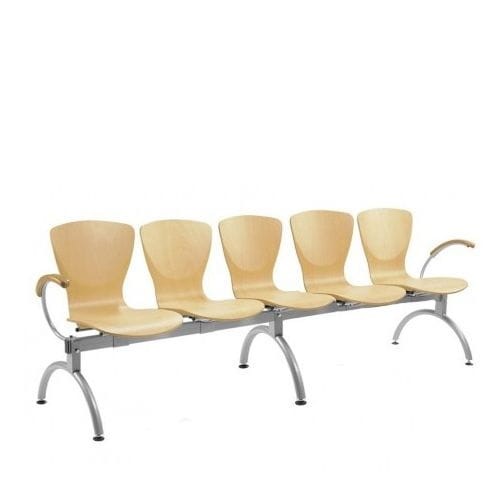 Cechy:Rama: ławka metalowa, 5-osobowa, podłokietniki otwarte do przodu Kubełek: sklejkowyPodłokietniki: zintegrowane z ramą, nakładki — drewnoMateriał elementów drewnianych: sklejka bukowa laminowanaMateriał elementów drewnianych — nakładka podłokietnika: drewno bukoweKolor elementów metalowych: ALU Aluminium (RAL 9006) Stopki do twardych powierzchni Wymiary:Wysokość całkowita: 840 mmWysokość siedziska: 477 mm Szerokość całkowita: 2485 mmSzerokość siedziska: 445 mmGłębokość całkowita: 640 mmGłębokość siedziska: 455 mmSiedzisko na korytarz trzyosobowe (np. ławka Bingo Seat Plus) – 4 szt.przykładowe zdjęcia: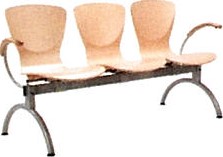 Cechy:Rama: ławka metalowa, 3-osobowa, podłokietniki otwarte do przoduKubełek: sklejkowyPodłokietniki: zintegrowane z ramą, nakładki — drewnoMateriał elementów drewnianych: sklejka bukowa laminowanaMateriał elementów drewnianych — nakładka podłokietnika: drewno bukowe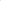 Kolor elementów metalowych: ALU Aluminium (RAL 9006)Stopki do twardych powierzchni Wysokość całkowita: 840 mmWysokość siedziska: 477 mm Szerokość całkowita: 1650 mmSzerokość siedziska: 445 mmGłębokość całkowita: 640 mmGłębokość siedziska: 455 mmKrzesło (np. ISO 24H)- 100 szt.przykładowe zdjęcia: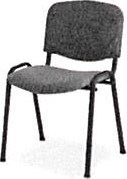 Metalowa rama malowana proszkowo na kolor aluminiumTapicerka szara Tl 006Sklejka w siedzisku i oparciu ma być 4-warstwowao grubości 7,5mmPianka o grubości 30mm, w oparciu 22mmProfil owalny o wymiarach 29xl 5mmGrubość ścianki profilu 1,15 mm Wytrzymałość na obciążenia do 160kg,Sztaplowanie do 12 szt.Wysokość całkowita:82 cmSzerokość:54 cmWysokość do siedziska: 45cm Głębokość siedziska: 42 cmŁawka 3 —osobowa (200x50x72) – 20 szt. przykładowe zdjęcia: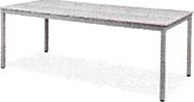 Podstawa stalowa malowana proszkowo — kolor aluminiumProfil nogi 4cmx4cmProfil ramy 6cmx4cmGrubość profili - rama 1 cm, noga l,5 cmStopki do regulacji wysokościBlat dwustronnie laminowany 18 mm — kolor dąb CanyonBiurko – 1 szt. 	szerokość 1600 [mm],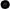 wysokość 740 [mm], głębokość 700 [mm],blat i boki (nogi) biurka wykonane z płyty o grubości 25-28 [mm],z lewej strony biurko ma posiadać  szafkę z otwieranymi drzwiczkami, zamykanymi
na klucz, w środku wyposażoną w 1 półkę,boki (nogi) czoło biurka pełne w kolorze blatu, każdy z boków (nóg) wyposażony w stopki umożliwiające regulację poziomu/wysokości biurka w zakresie do min 10 cm Stopka
z tworzywa sztucznego charakteryzującego się wysoką odpornością na pęknięcia, wkręcana w gwintowane gniazdo umieszczone w każdej z nóg, nie rysująca podłoża, krawędzie widoczne blatu oraz boków (nóg) oklejone taśmą PCV o grubości min. 2 [mm]
w kolorze blatu,  płyty obustronnie laminowane — kolor dąb CayonFotele obrotowe  - 8 szt.przykładowe zdjęcia: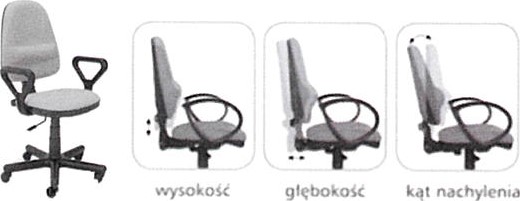 wymiary fotela:wysokość całkowita: 945-1155 mm wysokość siedziska: 415-545 mm wysokość oparcia: 530-590 mm szerokość siedziska: 440 mm głębokość siedziska: 395-420 mmergonomiczne ukształtowanie,wysokie oparcie, wyprofilowane pod naturalną krzywiznę kręgosłupa; zapewniające podparcie lędźwiowego odcinka kręgosłupa, regulacja wysokości oparcia, kąta odchylenia oparcia oraz głębokości i wysokości siedziska, siedzisko i oparcie tapicerowane tkaniną materiałową w kolorze szarym, grafitowym, płynna regulacja wysokości siedziska za pomocą podnośnika pneumatycznego,podłokietniki wykonane z poliuretanu, w kolorze czarnym, krzyżak pięcioramienny w kolorze czarnym,	samohamowne kółka do powierzchni twardych (parkiety). kółka elastyczne (gumowane, kauczukowe, z obwolutą kauczukową), które nie niszczą podłoża, zapewniające płynną możliwość przemieszczania się wraz z krzesłem, wytrzymujące obciążenie min. 100 kg,Gwarancja minimalna na całość zamówienia w części 1  to  24 m-ceZastrzegamy, aby wszystkie meble były dostarczone i zmontowane w pomieszczeniach
              wskazanych przez Zamawiającego.Część 2 dostawa mebli do Filii w Sandomierzu Gwarancja podstawowa na wymieniony asortyment minimum 24 miesiące.Zastrzegamy, aby wszystkie meble były dostarczone i zmontowane w pomieszczeniach
              wskazanych przez Zamawiającego. Część 3 dostawa mebli do Collegium Medicum UJK Regał magazynowy 80x45x180cm(szer. x gł. x wys.) – ilość 5 szt. Materiał: nogi - stal min. 0,8mm, konstrukcja półki - blacha min. 0,8, płyta MDF min.0,8mm.Wykonany z ocynkowanej stali, odpornej na korozję. Ma posiadać 5 półek  z płyty MDF o gr. min. 0,8mm. Konstrukcja musi posiadać specjalne wzmocnienia w postaci metalowych poprzeczek, aby zapewnić bezpieczeństwo przechowywanych artykułów i zapobiec wygięciu półki pod ciężarem.Regał ma  posiadać boczne otwory, które umożliwiają połączenie kilku sztuk w wygodny sposób. Tylna część ma mieć możliwość mocowania do ściany za pomocą śrub. Półki regałów mocowane do nóg w systemie bez śrubowym. Nogi regałów łączy i stabilizuje stalowy kątownik, którym skręcane są nogi za pomocą 4 śrub. Grubość nogi min.0,8 mm. Grubość blachy półki min.0,8 mm.Wymiary regału:Szerokość: 80 cmGłębokość: 45 cm., Wysokość: 180cm., Udźwig półki: min. 100kg.Udźwig całkowity min.500kgKlasa Higieny E1.  Gwarancja min. 2 lataRegał magazynowy 100x45x220cm (szer. x gł. x wys.) – ilość 9 szt.Materiał: nogi - stal min. 0,8mm, konstrukcja półki - blacha min. 0,8, płyta MDF min.0,8mm.Wykonany z ocynkowanej stali, odpornej na korozję. Ma posiadać 5 półek  z płyty MDF o gr. min. 0,8mm. Konstrukcja musi posiadać specjalne wzmocnienia w postaci metalowych poprzeczek pod półkami, aby zapewnić bezpieczeństwo przechowywanych artykułów i zapobiec wygięciu półki pod ciężarem. Regał ma  posiadać boczne otwory, które umożliwiają połączenie kilku sztuk w wygodny sposób. Tylna część ma mieć możliwość mocowania do ściany za pomocą śrub. Półki regałów mocowane do nóg za pomocą śrub. Nogi regałów łączy i stabilizuje stalowy kątownik, którym skręcane są nogi za pomocą 4 śrub. Grubość nogi min.0,8 mm. Grubość blachy półki min.0,8 mm.Wymiary regału:Szerokość: 100 cmGłębokość: 45 cm., Wysokość: 220 cmUdźwig półki: min. 200kg.Udźwig całkowity min.1000kgKlasa Higieny E1.  Regał magazynowy 120x45x220cm (szer. x gł. x wys.) – ilość 16 szt.Materiał: nogi - stal min. 1,5mm,konstrukcja półki - blacha min. 0,8, płyta MDF min.0,8mm.Wykonany z ocynkowanej stali, odpornej na korozję. Ma posiadać 6 półek  z płyty MDF o gr. min. 0,8mm. Konstrukcja musi posiadać specjalne wzmocnienia w postaci metalowych poprzeczek pod półkami, aby zapewnić bezpieczeństwo przechowywanych artykułów i zapobiec wygięciu półki pod ciężarem. Regał ma  posiadać boczne otwory, które umożliwiają połączenie kilku sztuk w wygodny sposób. Tylna część ma mieć możliwość mocowania do ściany za pomocą śrub. Półki regałów mocowane do nóg za pomocą specjalnych przetłoczeń. Nogi regałów łączy i stabilizuje stalowy kątownik, którym skręcane są nogi za pomocą 4 śrub. Grubość nogi min.0,8 mm. Grubość blachy półki min.0,8 mm.Wymiary regału:Szerokość:  120 cmGłębokość: 45 cm., Wysokość: 220 cmUdźwig półki: min. 300kg.Udźwig całkowity min.1800kgKlasa Higieny E1.  Gwarancja min.24 miesiąceCzęść 4 dostawa mebli, szaf metalowych archiwizacyjnych Collegium Medicum UJKszafa metalowa aktowa archiwizacyjna - ilość 4 szt.Szafa metalowa wykonana z blachy stalowej gr. min.0,7 mm.Drzwi skrzydłowe ze schowanymi zawiasami.Uchwyt drzwiowy z zamkiem zabezpieczającym w 2 pkt.Półki przestawne co 25 mm dostosowane do teczek zawieszkowych.Szafa wyposażona w ślizgacze ułatwiające nieobciążonej przesuwanie szafy.Obciążenie półek – min.60 kg.Wyposażenie: min. 4 przestawne półki, zamek z kluczami.Kolor RAL 7035 szary.Wysokość min.198cm - max.200cmSzerokość 100 cmGłębokość min.40 cm., max.43,5 cm.Gwarancja min. 24 mies.Część 5 dostawa fotela obrotowego do Centrum Informatyki UJK Fotel obrotowy do pracy biurowej 1 szt.Rodzaj:     obrotowyKolor obicia:    czarnyKolor korpusu:    czarnyRodzaj obicia: materiałGłębokość mebla:    55 cmSzerokość mebla:    68 cmWysokość mebla:    130.5 cmSzerokość siedziska:    46 cmGłębokość siedziska:    49 cmMaksymalna wysokość siedziska:    54 cmMinimalna wysokość siedziska:    45 cmCechy dodatkowe: Kółka jezdne, Podłokietniki, Regulacja głębokości siedziska, Regulacja kąta pochylenia siedziska, Regulacja podłokietników, Regulacja wysokości siedziskaCzęść 6 dostawa mebli do Rektoratu UJKbiurowy fotel obrotowy – 30 szt.CECHY PRODUKTU:ergonomiczny, wygodny fotel do komputera,system TILT (możliwość blokady oparcia w pozycji pionowej)profilowany miękki zagłówekregulowane podłokietniki i zagłówekregulacja wysokości fotela oparcie i zagłówek tapicerowane siatką siedzisko tapicerowane tkaniną materiałowąpodstawa krzyżowa fotela - kółka do powierzchni twardych (parkiet) – powlekane  kauczukiemtapicerka i stelaż fotela – kolor czarnygwarancja – 2 lataWYMIARY:szerokość: 59 cmgłębokość: 49 cmwysokość: 112-122 cmwysokość siedziska: 45-55 cmGwarancja min. 24 mies.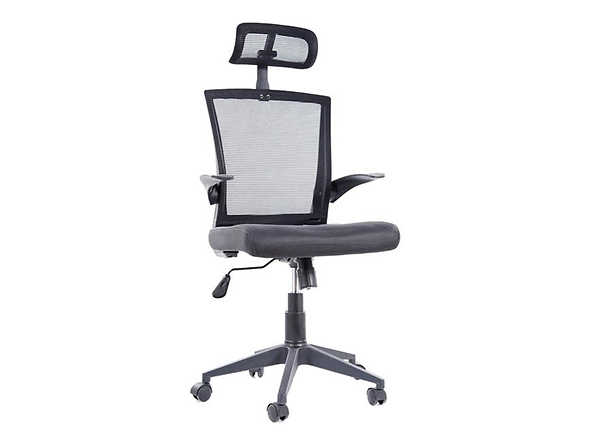                                           Zdjęcie poglądoweCzęść 7 dostawa, szaf warsztatowych do Filii UJK w Sandomierzu Typ szafy: warsztatowa x1Materiał: metalowaWysokość: od 1800 mm do 2000 mmSzerokość: od 1000 mm do 1200 mmGłębokość: od 500 mm do 600 mmLiczba drzwi: 2Rodzaj drzwi: skrzydłowe, zamykane na kluczLiczba półek: minimum 5Kolor preferowany: szary.Gwarancja minimum 24 miesiąceTyp szafy: warsztatowa narzędziowa x1Materiał: metalowaWysokość: od 1800 mm do 2000 mmSzerokość: od 1000 mm do 1200 mmGłębokość: od 500 mm do 600 mmLiczba drzwi: 2Rodzaj drzwi: skrzydłowe, zamykane na klucz, minimum 10 listew (na obu skrzydłach) umożliwiające zawieszenie pojemników (pojemniki w zestawie)Liczba półek: minimum 4, minimum 2 szuflady (w zestawie)Kolor preferowany: szary.Gwarancja minimum 24 miesiące Część 8 dostawa szafy metalowej do Centrum Wsparcia Osób                                                 z Niepełnosprawnościami UJKszafa metalowa – 1 szt.szafa z blachy stalowejpółki z regulacją wysokości, liczba półek: 4-5 maksymalne obciążenie półki 50-60 kgdrzwi skrzydłowe, wyposażone w zamek cylindryczny z dwoma kluczamiWysokość (mm)	1950-2000Szerokość (mm)	1200Głębokość (mm)	400-450Kolor korpusu	szaryMinimalny okres gwarancji 24 miesiące Załącznik nr 2Pełna nazwa firmy: …………………………………………………………………………………………………………………Siedziba i adres (ulica, nr domu, kod pocztowy, miejscowość, województwo):………………………………………….…………………………………………………………………………………………………………………………..Nr KRS: ………………………… NIP:………………………… REGON:…………………………..Adres poczty elektronicznej: …………………………………………………………………………….Adres elektronicznej skrzynki podawczej ePUAP: ………………………………………………………Numer telefonu :…………………………………………………………………………………………Osoba do kontaktu: ……………………………………………………………………………………..Uniwersytet Jana Kochanowskiego w Kielcachul. Żeromskiego 5, 25-369 KielceOFERTA1. W odpowiedzi na ogłoszenie przez Uniwersytet Jana Kochanowskiego w Kielcach przetargu nieograniczonego, którego przedmiotem jest „DOSTAWA MEBLI ADP.2301.62.2022” składamy niniejsza ofertę oświadczając, że akceptujemy w całości wszystkie warunki zawarte w Specyfikacji Warunków Zamówienia (SWZ).2. Oferujemy wykonanie przedmiotu zamówienia w zakresie objętym Specyfikacją Warunków Zamówienia i załącznikami do SWZ za cenę brutto OGÓŁEM (netto +obowiązujący podatek VAT):CZĘŚĆ 1 dostawa mebli biurowych do Wydziału Pedagogiki i Psychologii UJKw cenie …………………zł brutto; w tym podatek Vat…….%; słownie złotych ………………………………………00/100). Na powyższą cenę składają się:Siedzisko na korytarz 5 osobowe – 12 szt. w cenie …………………zł brutto; w tym podatek Vat.Siedzisko na korytarz 3 osobowe – 4 szt. w cenie …………………zł brutto; w tym podatek Vat.Krzesło ISO – 100 szt. w cenie …………………zł brutto; w tym podatek Vat.Ławka 3 osobowa – 20 szt. w cenie …………………zł brutto; w tym podatek Vat.Biurko – 1 szt. w cenie …………………zł brutto; w tym podatek Vat.Fotele obrotowe – 8 szt. w cenie …………………zł brutto; w tym podatek Vat.Dostawę / montaż zrealizujmy w terminie …………….. dni ( należy wpisać ilość dni) Zamawiający wymaga dostawy najpóźniej w ciągu 49 dni kalendarzowych  od daty podpisania umowy. Oferta zawierająca propozycję maksymalnego wymaganego czasu dostawy (49 dni) otrzyma 0 (zero) punktów. Za każdy  dzień skrócenia  realizacji  1 (jeden) punkt. Maksymalnie za to kryterium można otrzymać 20 punktów (tj. za czas realizacji 29 dni kalendarzowych) dla całego zamówienia. W ofercie Wykonawca winien podać ilość dni kalendarzowych w których zrealizuje przedmiot umowyNa przedmiot zamówienia udzielamy  ………………. msc gwarancji  ( należy wpisać ilość miesięcy)Za każdy dodatkowy miesiąc ponad wymagane minimum oferta otrzyma 2 pkt.Za zaproponowanie minimalnego okresu gwarancji /rękojmi wskazanego w załączniku nr 1                    (24 miesiące) oferta otrzyma 0 pkt. Za wydłużenie gwarancji/rękojmi o 10 miesięcy i więcej oferta otrzyma maksymalną liczbę punktów tj. 20pkt.  ( za każdy miesiąc 2 pkt)
Część 2 dostawa mebli do Filii w Sandomierzu w cenie …………………zł brutto; w tym podatek Vat…….%; słownie złotych ………………………………………00/100). Na powyższą cenę składają się:Krzesła – 100 szt. w cenie …………………zł brutto; w tym podatek Vat.Krzesło – 15 szt. w cenie …………………zł brutto; w tym podatek Vat.Biurko – 3 szt. w cenie …………………zł brutto; w tym podatek Vat.Dostawę / montaż zrealizujmy w terminie …………….. dni ( należy wpisać ilość dni) Zamawiający wymaga dostawy najpóźniej w ciągu 49 dni kalendarzowych  od daty podpisania umowy. Oferta zawierająca propozycję maksymalnego wymaganego czasu dostawy (49 dni) otrzyma 0 (zero) punktów. Za każdy  dzień skrócenia  realizacji  1 (jeden) punkt. Maksymalnie za to kryterium można otrzymać 20 punktów (tj. za czas realizacji 29 dni kalendarzowych) dla całego zamówienia. W ofercie Wykonawca winien podać ilość dni kalendarzowych w których zrealizuje przedmiot umowyNa przedmiot zamówienia udzielamy  ………………. msc gwarancji  ( należy wpisać ilość miesięcy)Za każdy dodatkowy miesiąc ponad wymagane minimum oferta otrzyma 2 pkt.Za zaproponowanie minimalnego okresu gwarancji /rękojmi wskazanego w załączniku nr 1                    (24 miesiące) oferta otrzyma 0 pkt. Za wydłużenie gwarancji/rękojmi o 10 miesięcy i więcej oferta otrzyma maksymalną liczbę punktów tj. 20pkt.  ( za każdy miesiąc 2 pkt)
Część 3 dostawa mebli do Collegium Medicum UJK w cenie …………………zł brutto; w tym podatek Vat…….%; słownie złotych ………………………………………00/100). Na powyższą cenę składają się:Regał magazynowy -5 szt. . w cenie …………………zł brutto; w tym podatek Vat.Regał magazynowy – 9 szt. . w cenie …………………zł brutto; w tym podatek Vat.Regał magazynowy – 16 szt.w cenie …………………zł brutto; w tym podatek Vat.Dostawę / montaż zrealizujmy w terminie …………….. dni ( należy wpisać ilość dni) Zamawiający wymaga dostawy najpóźniej w ciągu 49 dni kalendarzowych  od daty podpisania umowy. Oferta zawierająca propozycję maksymalnego wymaganego czasu dostawy (49 dni) otrzyma 0 (zero) punktów. Za każdy  dzień skrócenia  realizacji  1 (jeden) punkt. Maksymalnie za to kryterium można otrzymać 20 punktów (tj. za czas realizacji 29 dni kalendarzowych) dla całego zamówienia. W ofercie Wykonawca winien podać ilość dni kalendarzowych w których zrealizuje przedmiot umowyNa przedmiot zamówienia udzielamy  ………………. msc gwarancji  ( należy wpisać ilość miesięcy)Za każdy dodatkowy miesiąc ponad wymagane minimum oferta otrzyma 2 pkt.Za zaproponowanie minimalnego okresu gwarancji /rękojmi wskazanego w załączniku nr 1                    (24 miesiące) oferta otrzyma 0 pkt. Za wydłużenie gwarancji/rękojmi o 10 miesięcy i więcej oferta otrzyma maksymalną liczbę punktów tj. 20pkt.  ( za każdy miesiąc 2 pkt)
Część 4 dostawa mebli, szaf metalowych archiwizacyjnych Collegium Medicum UJKw cenie …………………zł brutto; w tym podatek Vat…….%; słownie złotych ………………………………………00/100). Na powyższą cenę składają się:1)	szafy metalowe -4 szt. . w cenie …………………zł brutto; w tym podatek Vat.Dostawę / montaż zrealizujmy w terminie …………….. dni ( należy wpisać ilość dni) Zamawiający wymaga dostawy najpóźniej w ciągu 49 dni kalendarzowych  od daty podpisania umowy. Oferta zawierająca propozycję maksymalnego wymaganego czasu dostawy (49 dni) otrzyma 0 (zero) punktów. Za każdy  dzień skrócenia  realizacji  1 (jeden) punkt. Maksymalnie za to kryterium można otrzymać 20 punktów (tj. za czas realizacji 29 dni kalendarzowych) dla całego zamówienia. W ofercie Wykonawca winien podać ilość dni kalendarzowych w których zrealizuje przedmiot umowyNa przedmiot zamówienia udzielamy  ………………. msc gwarancji  ( należy wpisać ilość miesięcy)Za każdy dodatkowy miesiąc ponad wymagane minimum oferta otrzyma 2 pkt.Za zaproponowanie minimalnego okresu gwarancji /rękojmi wskazanego w załączniku nr 1                    (24 miesiące) oferta otrzyma 0 pkt. Za wydłużenie gwarancji/rękojmi o 10 miesięcy i więcej oferta otrzyma maksymalną liczbę punktów tj. 20pkt.  ( za każdy miesiąc 2 pkt)Część 5 dostawa fotela obrotowego do Centrum Informatyki UJK w cenie …………………zł brutto; w tym podatek Vat…….%; słownie złotych ………………………………………00/100). Na powyższą cenę składają się:1)	fotel obrotowy do pracy biurowej – 1 szt.. . w cenie …………………zł brutto; w tym podatek Vat.Dostawę / montaż zrealizujmy w terminie …………….. dni ( należy wpisać ilość dni) Zamawiający wymaga dostawy najpóźniej w ciągu 49 dni kalendarzowych  od daty podpisania umowy. Oferta zawierająca propozycję maksymalnego wymaganego czasu dostawy (49 dni) otrzyma 0 (zero) punktów. Za każdy  dzień skrócenia  realizacji  1 (jeden) punkt. Maksymalnie za to kryterium można otrzymać 20 punktów (tj. za czas realizacji 29 dni kalendarzowych) dla całego zamówienia. W ofercie Wykonawca winien podać ilość dni kalendarzowych w których zrealizuje przedmiot umowyNa przedmiot zamówienia udzielamy  ………………. msc gwarancji  ( należy wpisać ilość miesięcy)Za każdy dodatkowy miesiąc ponad wymagane minimum oferta otrzyma 2 pkt.Za zaproponowanie minimalnego okresu gwarancji /rękojmi wskazanego w załączniku nr 1                    (24 miesiące) oferta otrzyma 0 pkt. Za wydłużenie gwarancji/rękojmi o 10 miesięcy i więcej oferta otrzyma maksymalną liczbę punktów tj. 20pkt.  ( za każdy miesiąc 2 pkt)Część 6 dostawa mebli do Rektoratu UJKw cenie …………………zł brutto; w tym podatek Vat…….%; słownie złotych ………………………………………00/100). Na powyższą cenę składają się:1)	fotel do pracy biurowej – 30 szt.. . w cenie …………………zł brutto; w tym podatek Vat.Dostawę / montaż zrealizujmy w terminie …………….. dni ( należy wpisać ilość dni) Zamawiający wymaga dostawy najpóźniej w ciągu 49 dni kalendarzowych  od daty podpisania umowy. Oferta zawierająca propozycję maksymalnego wymaganego czasu dostawy (49 dni) otrzyma 0 (zero) punktów. Za każdy  dzień skrócenia  realizacji  1 (jeden) punkt. Maksymalnie za to kryterium można otrzymać 20 punktów (tj. za czas realizacji 29 dni kalendarzowych) dla całego zamówienia. W ofercie Wykonawca winien podać ilość dni kalendarzowych w których zrealizuje przedmiot umowyNa przedmiot zamówienia udzielamy  ………………. msc gwarancji  ( należy wpisać ilość miesięcy)Za każdy dodatkowy miesiąc ponad wymagane minimum oferta otrzyma 2 pkt.Za zaproponowanie minimalnego okresu gwarancji /rękojmi wskazanego w załączniku nr 1                    (24 miesiące) oferta otrzyma 0 pkt. Za wydłużenie gwarancji/rękojmi o 10 miesięcy i więcej oferta otrzyma maksymalną liczbę punktów tj. 20pkt.  ( za każdy miesiąc 2 pkt)           Część 7 dostawa, szaf warsztatowych do Filii UJK w Sandomierzu w cenie …………………zł brutto; w tym podatek Vat…….%; słownie złotych ………………………………………00/100). Na powyższą cenę składają się:szafa warsztatowa – 1 szt.. . w cenie …………………zł brutto; w tym podatek Vat.szafa warsztatowa narzędziowa  – 1 szt. w cenie …………………zł brutto; w tym podatek Vat.Dostawę / montaż zrealizujmy w terminie …………….. dni ( należy wpisać ilość dni) Zamawiający wymaga dostawy najpóźniej w ciągu 49 dni kalendarzowych  od daty podpisania umowy. Oferta zawierająca propozycję maksymalnego wymaganego czasu dostawy (49 dni) otrzyma 0 (zero) punktów. Za każdy  dzień skrócenia  realizacji  1 (jeden) punkt. Maksymalnie za to kryterium można otrzymać 20 punktów (tj. za czas realizacji 29 dni kalendarzowych) dla całego zamówienia. W ofercie Wykonawca winien podać ilość dni kalendarzowych w których zrealizuje przedmiot umowyNa przedmiot zamówienia udzielamy  ………………. msc gwarancji  ( należy wpisać ilość miesięcy)Za każdy dodatkowy miesiąc ponad wymagane minimum oferta otrzyma 2 pkt.Za zaproponowanie minimalnego okresu gwarancji /rękojmi wskazanego w załączniku nr 1                    (24 miesiące) oferta otrzyma 0 pkt. Za wydłużenie gwarancji/rękojmi o 10 miesięcy i więcej oferta otrzyma maksymalną liczbę punktów tj. 20pkt.  ( za każdy miesiąc 2 pkt)           Część 8 dostawa szafy metalowej do Centrum Wsparcia Osób                                                                               z Niepełnosprawnościami UJKw cenie …………………zł brutto; w tym podatek Vat…….%; słownie złotych ………………………………………00/100). Na powyższą cenę składają się:szafa metalowa – 1 szt.. . w cenie …………………zł brutto; w tym podatek Vat.Dostawę / montaż zrealizujmy w terminie …………….. dni ( należy wpisać ilość dni) Zamawiający wymaga dostawy najpóźniej w ciągu 49 dni kalendarzowych  od daty podpisania umowy. Oferta zawierająca propozycję maksymalnego wymaganego czasu dostawy (49 dni) otrzyma 0 (zero) punktów. Za każdy  dzień skrócenia  realizacji  1 (jeden) punkt. Maksymalnie za to kryterium można otrzymać 20 punktów (tj. za czas realizacji 29 dni kalendarzowych) dla całego zamówienia. W ofercie Wykonawca winien podać ilość dni kalendarzowych w których zrealizuje przedmiot umowyNa przedmiot zamówienia udzielamy  ………………. msc gwarancji  ( należy wpisać ilość miesięcy)Za każdy dodatkowy miesiąc ponad wymagane minimum oferta otrzyma 2 pkt.Za zaproponowanie minimalnego okresu gwarancji /rękojmi wskazanego w załączniku nr 1                    (24 miesiące) oferta otrzyma 0 pkt. Za wydłużenie gwarancji/rękojmi o 10 miesięcy i więcej oferta otrzyma maksymalną liczbę punktów tj. 20pkt.  ( za każdy miesiąc 2 pkt)W łącznej cenie brutto, o której mowa w pkt 2 uwzględniliśmy wszelkie niezbędne prace konieczne do wykonania zamówienia zgodnie z treścią SWZ i załączników do niej. Oświadczam, że osoby, która będą uczestniczyć w wykonywaniu zamówienia tj. posiadają wymagane prawem uprawnienia.6. Oświadczamy, że uważamy się za związanych niniejszą ofertą przez 90 dni do dnia ……..2022 r. Bieg terminu związania ofertą rozpoczyna się wraz z upływem terminu składania ofert. 7. Oświadczamy, że zapoznaliśmy się ze Specyfikacją Warunków Zamówienia i nie wnosimy do jej treści żadnych zastrzeżeń. Zdobyliśmy również konieczne informacje potrzebne do właściwej wyceny oraz właściwego wykonania przedmiotu zamówienia. 8. Oświadczamy, że zawarty w Specyfikacji Warunków Zamówienia wzór umowy został przez nas zaakceptowany i zobowiązujemy się w przypadku wyboru naszej oferty, do zawarcia umowy na wymienionych w nim warunkach w miejscu i terminie wyznaczonym przez Zamawiającego. 9. Termin płatności – 30 dni od daty otrzymania przez zamawiającego prawidłowo wystawionej faktury wraz z końcowym protokołem odbioru. 10. Przedmiot zamówienia zamierzamy wykonać: -                       sami bez udziału podwykonawców -                       z udziałem podwykonawców** Zaznaczyć właściwePodwykonawcom zamierzam/y powierzyć następującą cześć zamówienia (zakres prac):  1) ………………………, nazwa firmy podwykonawcy…………………………(jeżeli jest znany) 2) ………………………, nazwa firmy podwykonawcy…………………………(jeżeli jest znany)11. Oferowany przez nas przedmiot zamówienia jest fabrycznie nowy, posiada wszelkie wymagane przepisami prawa: świadectwa, certyfikaty, atesty, deklaracje zgodności itp. Zobowiązujemy się, do dostarczenia Zamawiającemu przy realizacji przedmiotu zamówienia wszystkich dokumentów potwierdzających spełnienie powyższych wymogów. 12. W przypadku wykonawców wspólnie ubiegających się o udzielenie zamówienia, wykonawca ustanawia pełnomocnika do reprezentowania go w postępowaniu albo reprezentowania w postępowaniu i zawarcia umowy w sprawie zamówienia publicznego: …………………………………………….. tel. kontaktowy, mail: …………………………………13. Osobami do kontaktów z Zamawiającym odpowiedzialnymi za wykonanie przedmiotu umowy są: …………………. tel. ……………., e:mial:……………….. 14. Informujemy, że dokumenty na potwierdzenie braku podstaw dotyczących wykluczenia na podstawie art. 109 ust. 1 pkt 4 ustawy, znajdują się w formie elektronicznej pod następującymi adresami internetowymi ogólnodostępnych i bezpłatnych baz danych (należy zaznaczyć odpowiedni kwadrat)  https://prod.ceidg.gov.pl  https://ems.ms.gov.pl 15. Oświadczam/y, że jestem / nie jestem mikroprzedsiębiorstwem, małym lub średnim przedsiębiorstwem zgodnie z definicją zawartą w zaleceniu Komisji z dn. 6 maja 2003 r. dotyczącym definicji przedsiębiorstw mikro, małych i średnich (Dz. Urz. UE nr 2003/361/WE). W przypadku zaznaczenia powyżej odpowiedzi twierdzącej, należy poniżej zaznaczyć krzyżykiem odpowiedni kwadrat:□ mikroprzedsiębiorstwo □ małe przedsiębiorstwo □ średnie przedsiębiorstwo16. ZGODNIE Z ART. 225 UST. 2 USTAWY PZP INFORMUJĘ/EMY, ŻE WYBÓR OFERTY:  nie będzie prowadził do powstania u Zamawiającego obowiązku podatkowego zgodnie z przepisami o podatku od towarów i usług*  będzie prowadził do powstania u Zamawiającego obowiązku podatkowego zgodnie z przepisami o podatku od towarów i usług.* Powyższy obowiązek podatkowy będzie dotyczył: …………………………………………… o wartości netto: …………………………………… zł**. (*Zaznaczyć właściwe; **Należy wpisać nazwę/rodzaj towaru lub usługi, których dostawa lub świadczenie będą prowadziły do powstania u Zamawiającego obowiązku podatkowego zgodnie z przepisami o podatku od towarów i usług oraz ich wartość netto; jeżeli nie dotyczy - skreślić)17. Oświadczam, że wypełniłem obowiązki informacyjne przewidziane w art. 13 lub art. 14 RODO1 wobec osób fizycznych, od których dane osobowe bezpośrednio lub pośrednio pozyskałem w celu ubiegania się o udzielenie zamówienia publicznego w niniejszym postępowaniu . 18. Informujemy, że w przypadku wybrania oferty, umowę podpisywały będą: 1…………………………….. ….…………………………… (imię i nazwisko) (pełniona funkcja                  w firmie) ………………………….. ... ………………………………. (imię i nazwisko) (pełniona funkcja w firmie) ........................................ dnia ................ 2022r.1 Rozporządzenie Parlamentu Europejskiego i Rady (UE) 2016/679 z dnia 27 kwietnia 2016 r. w sprawie ochrony osób fizycznych w związku z przetwarzaniem danych osobowych i w sprawie swobodnego przepływu takich danych oraz uchylenia dyrektywy 95/46/WE (ogólne rozporządzenie o ochronie danych) (Dz. Urz. UE L 119 z 04.05.2016, str. 1).2 W przypadku gdy wykonawca nie przekazuje danych osobowych innych niż bezpośrednio jego dotyczących lub zachodzi wyłączenie stosowania obowiązku informacyjnego, stosownie do art. 13 ust. 4 lub art. 14 ust. 5 RODO treści oświadczenia wykonawca nie składa (usunięcie treści oświadczenia np. przez jego wykreślenie)Załącznik nr 3 PROJEKT UMOWA NR ADP.2301.……………..../2022zawarta w dniu ……………….. 2022 roku w Kielcach pomiędzy:Uniwersytetem Jana Kochanowskiego w Kielcach; 25-369 Kielce ul. Żeromskiego 5, zwanym w dalszej części „Zamawiającym”, reprezentowanym przez: ……………………. – ……………. a (w przypadku przedsiębiorcy wpisanego do KRS) (nazwa firmy) …………….., z siedzibą w …………..……. przy ulicy ……………., wpisaną do rejestru przedsiębiorców prowadzonego przez Sąd Rejonowy …………………………… Wydział Gospodarczy Krajowego Rejestru Sądowego pod numerem KRS: ………………..., wysokość kapitału zakładowego (art. 206 § 1 pkt. 4 k.s.h.), a w przypadku spółki akcyjnej także wysokość kapitału wpłaconego (art. 374 § 1 pkt. 4 k.s.h.), zwaną w dalszej treści umowy „Wykonawcą”, reprezentowaną przez: ……………………… – ………………… (w przypadku przedsiębiorcy wpisanego do Centralnej Ewidencji i Informacji o Działalności Gospodarczej Rzeczypospolitej Polskiej) (imię i nazwisko) …………………., przedsiębiorcą działającym pod firmą ……………… z siedzibą w ……………… przy ulicy ……………………, wpisanym do Centralnej Ewidencji i Informacji o Działalności Gospodarczej Rzeczypospolitej Polskiej, numer NIP: …………….., numer REGON: …………….., zwanym w dalszej treści umowy „Wykonawcą”, reprezentowanym przez: ……………….…….. – ………………….w rezultacie dokonania wyboru oferty Wykonawcy w drodze postępowania o udzielenie zamówienia publicznego w trybie przetargu nieograniczonego, na podstawie ustawy z dnia 11 września 2019 roku Prawo zamówień publicznych (Dz. U. z 2021 r. poz. 1129 z późn. zm.) następującej treści: § 1.1. Przedmiotem umowy jest dostawa i montaż  mebli w pomieszczeniach Uniwersytetu Jana Kochanowskiego w Kielcach . Obiekty wskazane przez zamawiającego   znajdują się na  terenie Kielc i Sandomierza w części ……., szczegółowo określonych w załączniku nr 1 do Specyfikacji Warunków Zamówienia, zwanej dalej „SWZ”, na warunkach określonych w SWZ i w ofercie Wykonawcy, które stanowią integralną część niniejszej umowy.2. Wykonawca zobowiązuje się do dostarczenia mebli w cenach zgodnych z ofertą. Cena                  w czasie obowiązywania umowy nie może ulec zmianie. 3. Wszystkie czynności objęte niniejszą umową, w tym dostarczenie, wniesienie i ustawienie mebli, Wykonawca zrealizuje w terminie ………….. licząc od dnia zawarcia umowy.4. Wykonawca, nie później niż na 3 dni robocze przed planowanym terminem dostarczenia mebli, o których mowa w ust. 1, zobowiązany jest zawiadomić Zamawiającego o gotowości ich dostarczenia, pisemnie lub drogą elektroniczną. 5. Zamawiający niezwłocznie, nie później niż w ciągu 3 dni roboczych od daty otrzymania od Wykonawcy zawiadomienia, o którym mowa w ust. 4, potwierdza jego przyjęcie i potwierdza gotowość Zamawiającego do odbioru mebli, o których mowa w ust. 1. 6. Uwzględniając postanowienia, o których mowa w ust. 3, ust. 4 oraz ust. 5 umowy, Strony ustalają konkretną datę (dzień) dostarczenia mebli, o których mowa w ust.1. 7. Zmiana terminu, o którym mowa w ust. 3, może nastąpić wyłącznie w przypadku wystąpienia okoliczności niezawinionych przez Wykonawcę, których mimo dołożenia należytej staranności nie można było przewidzieć, zwłaszcza będących następstwem siły wyższej. 8. Pod pojęciem siły wyższej Strony rozumieją nadzwyczajne zdarzenie zewnętrzne, niezależne od woli Stron, którego Strona nie mogła przewidzieć oraz któremu nie mogła zapobiec, a które faktycznie bezpośrednio uniemożliwia lub zasadniczo utrudnia realizację przedmiotu umowy, w szczególności: wojnę, przewrót, zamieszki, rebelia, strajk w branżach mających zasadniczy wpływ na terminową realizację przedmiotu niniejszej umowy, decyzje odpowiednich władz mające wpływ na wykonanie niniejszej umowy. 9. Zmiana terminu realizacji umowy może nastąpić wyłącznie za zgodą Zamawiającego na pisemny wniosek Wykonawcy, zawierający uzasadnienie zmiany terminu.§ 21. Wartość umowy obejmuje wszystkie koszty związane z jej realizacją, łącznie z transportem, rozładunkiem, wniesieniem, montażem i ustawieniem mebli, o których mowa w § 1 ust. 1, do wskazanych pomieszczeń Zamawiającego.2. Wartość umowy w okresie jej obowiązywania (stanowiąca wynagrodzenie wykonawcy) łącznie nie może przekroczyć kwoty brutto: …………………zł brutto; w tym podatek Vat…….%.§ 3.1. Osoba wyznaczona do kontaktów po stronie Wykonawcy: .............................................. tel. ......................... mail ………………………………….. 2. W przypadku zmiany osoby odpowiedzialnej za kontakt z Zamawiającym, Wykonawca niezwłocznie zawiadomi na piśmie o tym fakcie Zamawiającego.§ 4.1. Wykonawca oświadcza, że posiada doświadczenie, kwalifikacje i uprawnienia wymagane do prawidłowego wykonywania umowy. Wykonawca oświadcza, że zapoznał się z warunkami realizacji umowy i oświadcza, że nie zachodzą okoliczności uniemożliwiające lub utrudniające prawidłowe jej wykonanie. 2. Wykonawca wykona umowę zgodnie z obowiązującymi przepisami i normami. Dostarczone meble winny posiadać: kartę gwarancyjną, certyfikaty. Wszystkie dokumenty załączone do dostarczonych mebli winny być sporządzone w języku polskim w formie pisemnej. 3. Wykonawca zobowiązuje się dostarczyć meble już skręcone. Nie dopuszcza się skręcania mebli w pomieszczeniach Zamawiającego.§ 5.1. Wykonawca udziela niniejszym gwarancji na okres: ……….miesięcy. Warunki gwarancji określa karta gwarancyjna, stanowiąca integralną część niniejszej umowy. 2. Wykonawca udziela także rękojmi na okres: ……….miesięcy. 3. Zamawiający z tytułu rękojmi może żądać usunięcia wady, jeżeli ujawniła się ona w czasie trwania rękojmi. Zamawiający może wykonywać uprawnienia z tytułu rękojmi po upływie okresu trwania rękojmi, jeżeli zawiadomił Wykonawcę o wadzie przed jego upływem. 4. Na podstawie uprawnień wynikających z tytułu rękojmi Zamawiający może żądać usunięcia wady, wyznaczając Wykonawcy w tym celu odpowiedni, technicznie uzasadniony termin (maksymalnie 7 dni kalendarzowych) z zagrożeniem, że po bezskutecznym upływie terminu może usunąć wady na koszt i ryzyko Wykonawcy, wybierając w tym celu dowolny podmiot. Koszty poniesione przez Zamawiającego z tego tytułu, powiększone o kary umowne wynikające z przedmiotowej umowy, mogą być potrącane przez Zamawiającego z wierzytelności Wykonawcy lub Wykonawca zostanie obciążony na podstawie faktury VAT wystawionej przez Zamawiającego. 5. Zamawiający może wedle własnego uznania dochodzić praw wynikających z gwarancji lub rękojmi.§ 6.1. Podstawą do wystawienia faktury VAT na płatnika - Zamawiającego jest należyte wykonanie umowy, potwierdzone pisemnym protokołem odbioru, którego wzór stanowi załącznik do niniejszej umowy, podpisanym przez komisję składającą się z: - imiennie upoważnionych przez Zamawiającego osób, tj.: z użytkownika mebli : ……………………… oraz ………………………., - upoważnionego pisemnie przedstawiciela Wykonawcy. 2. Dane płatnika - Zamawiającego: UNIWERSYTET Jana Kochanowskiego w Kielcach, 25-369 Kielce, ul. Żeromskiego 5, NIP 657-02-34-850. 3. Zamawiający zobowiązuje uregulować fakturę VAT Wykonawcy w terminie 30 dni, licząc od daty doręczenia do Zamawiającego prawidłowo wystawionej faktury Vat wraz z protokołem odbioru - przelewem na nr konta bankowego ……………………………… 4. Za datę zapłaty strony przyjmują datę obciążenia rachunku bankowego Zamawiającego. 5. Wykonawca oświadcza, że jest podatnikiem VAT i posiada NIP...............................§ 7.1. W przypadku niewykonania lub niewłaściwego wykonania umowy Wykonawca zobowiązuje się zapłacić kary umowne w wysokości: 1) 0,1 % wynagrodzenia brutto określonego w § 2 ust. 2 umowy, za każdy rozpoczęty dzień zwłoki w realizacji umowy, jednak nie więcej niż 10% wynagrodzenia brutto, 2) 0,1 % wynagrodzenia brutto określonego w § 2 ust. 2 umowy, za każdy rozpoczęty dzień zwłoki w usunięciu wad stwierdzonych przy odbiorze, licząc od dnia wyznaczonego na usuniecie wad, jednak nie więcej niż 10% wynagrodzenia brutto, 3) 0,1% wynagrodzenia brutto określonego w § 2 ust. 2 umowy, za każdy dzień zwłoki                           w  usunięciu występujących wad w okresie gwarancji lub rękojmi, jednak nie więcej niż 10% wynagrodzenia brutto, 4) 10% wynagrodzenia brutto określonego w § 2 ust. 2, w przypadku odstąpienia od umowy przez którąkolwiek ze Stron z przyczyn dotyczących Wykonawcy. 2. Strony zastrzegają sobie możliwość dochodzenia odszkodowania przewyższającego wysokość zastrzeżonych kar umownych na zasadach przewidzianych przepisami kodeksu cywilnego. 3. Zamawiający zastrzega sobie prawo do potrącenia kar umownych z wynagrodzenia należnego Wykonawcy. 4. Wykonawca uprawniony jest do żądania zapłaty kary umownej od Zamawiającego w przypadku:1) przy zwłoce w odbiorze przedmiotu dostawy – w wysokości 0,1% wynagrodzenia brutto określonego w § 2 ust. 2 umowy za każdy rozpoczęty dzień zwłoki, jednak nie więcej niż 10% wynagrodzenia brutto, 2) 10 % wynagrodzenia brutto umowy określonego w § 2 ust. 2 umowy, jeżeli dojdzie do odstąpienia od niniejszej umowy przez którąkolwiek ze Stron z przyczyn dotyczących Zamawiającego. Postanowienia umowy, o którym mowa w zdaniu poprzednim, nie stosuje się w przypadku odstąpienia od umowy przez Zamawiającego na podstawie przepisów art. 456 ustawy z dnia 11 września 2019 r. Prawo zamówień publicznych. 5. Łączna wysokość kar umownych, których mogą dochodzić Strony, nie może przekroczyć 20% wynagrodzenia brutto umowy określonego w § 2 ust. 2 umowy. 6. Ciężar wykazania przesłanek umożliwiających odstąpienie od nałożenia kary umownej, ciąży na tej Stronie, na którą może być, zgodnie z postanowieniami umowy, nałożona kara umowna§ 8.Wszelkie zmiany niniejszej umowy wymagają formy pisemnej, pod rygorem nieważności.§ 9.W sprawach nieuregulowanych umową będą miały zastosowanie przepisy ustawy Prawo zamówień publicznych i Kodeksu Cywilnego.Bez pisemnej zgody Zamawiającego nie jest dopuszczalny przelew wierzytelności przysługującej Wykonawcy z tytułu niniejszej umowy. 3. Wszelkie załączniki do umowy stanowią integralną jej część. 4. Do umowy mają zastosowanie przepisy ustawy z dnia 2 marca 2020r. o szczególnych rozwiązaniach związanych z zapobieganiem, przeciwdziałaniem i zwalczaniem COVID-19, innych chorób zakaźnych oraz wywołanych nimi sytuacji kryzysowych (Dz. U. z 2021 r. poz.2095 z późn. zm.).§ 11.Spory wynikłe na tle realizacji umowy podlegają rozpatrzeniu według prawa polskiego przez właściwy rzeczowo sąd w Kielcach. § 12.Adresem Wykonawcy do doręczeń wszelkiej korespondencji związanej z niniejszą umową jest adres wskazany powyżej w Umowie. O każdej zmianie adresu Wykonawca jest zobowiązany niezwłocznie powiadomić Zamawiającego. W przypadku zaniechania tego obowiązku, korespondencja wysłana do Wykonawcy na ostatni jego adres znany Zamawiającemu, uważana jest za skutecznie doręczoną. § 13.Umowę sporządzono w trzech jednobrzmiących egzemplarzach, w tym dwa dla Zamawiającego                    i jeden dla Wykonawcy. ZAMAWIAJĄCY:                                                                                                              WYKONAWCA:Kielce, dnia ……………………… WZÓR PROTOKÓŁ ODBIORU z dnia …………………………………………Dostawca: ………………………………………………. Odbiorca: Uniwersytet Jana Kochanowskiego w Kielcach ul. Żeromskiego 5, 25-369 Kielce Miejsce odbioru: ……………………………… Data odbioru: …………………………………. Dostarczono: Nazwa Ilość Strony oświadczają, że dostarczone meble są zgodne/nie zgodne* ze specyfikacją, a dostawa została zrealizowana zgodnie/nie zgodnie* z zapisami umowy nr ADP.2301. …/22, z dnia ……………………… Strona odbierająca potwierdza, że wyżej wymienione meble zostały odebrane bez zastrzeżeń jako w pełni zgodne z Umową, przez uprawnionych pracowników.* Strona odbierająca stwierdza, że nie dokonała odbioru z przyczyn określonych w uwagach do protokołu.* Protokół spisano w dwóch jednobrzmiących egzemplarzach. Strona przekazująca:                                                                           Strona odbierająca: ……………………………                                                                     …………………………(Czytelny podpis i pieczęć)                                                                  (Czytelny podpis i pieczęć)ZAŁACZNIK NR do umowy ADP. 2301. ……../22 KARTA GWARANCYJNA Data wydania: …………………………………. Dostawca: …………………………….………. Odbiorca: ……………………….…………….. Nazwa mebli: ………………………………. 1. Odpowiedzialność z tytułu gwarancji obejmuje wady powstałe z przyczyn tkwiących w sprzedanych meblach. W ramach gwarancji Wykonawca zobowiązany jest do bezpłatnego usunięcia wad fizycznych. 2. Wykonawca udziela gwarancji na okres ……….. miesięcy, licząc od daty podpisania bezusterkowego protokołu odbioru. 3. Zamawiający może według swojego wyboru, wykonywać uprawnienia z tytułu rękojmi albo gwarancji. 4. Na podstawie uprawnień wynikających z tytułu gwarancji Zamawiający może żądać usunięcia wady/usterki. W przypadku braku usunięcia wady/usterki w terminie wskazanym w gwarancji Zamawiający może usunąć wady na koszt i ryzyko Wykonawcy wybierając w tym celu dowolny podmiot. Koszty poniesione przez Zamawiającego z tego tytuły powiększone o kary umowne wynikające z przedmiotowej umowy, mogą być potrącane przez Zamawiającego z wierzytelności Wykonawcy lub Wykonawca zostanie obciążony na podstawie faktury VAT wystawionej przez Zamawiającego. 5. Gwarancja obejmuje wszystkie elementy dostarczonych mebli. 6. W przypadku maksymalnie 3 napraw gwarancyjnych tego samego mebla, Wykonawca będzie zobowiązany do wymiany naprawianego mebla na nowy, wolny od wad/usterek. 7. Koszty dojazdu serwisu do i z miejsca użytkowania mebla lub przewóz uszkodzonego przedmiotu zamówienia do i po naprawie nie obciążają Zamawiającego w okresie gwarancyjnym. Transport wadliwych mebli, zapewnia Wykonawca 8. W przypadku konieczności transportu wadliwych mebli, transport na koszt własny zapewnia Wykonawca. 9. Czas naprawy – maksymalnie 7 dni kalendarzowych. 10. Zgłoszenie wady/usterki następuje telefonicznie/mailem na numer telefonu/adres mailowy ……….……………………………… 11. W czasie obowiązywania udzielonej gwarancji lub rękojmi Wykonawca na własny koszt dojeżdża do wadliwych mebli.JEDZStandardowy formularz jednolitego europejskiego dokumentu zamówieniaCzęść I: Informacje dotyczące postępowania o udzielenie zamówienia oraz instytucji zamawiającej lub podmiotu zamawiającego W przypadku postępowań o udzielenie zamówienia, w ramach których zaproszenie do ubiegania się o zamówienie opublikowano w Dzienniku Urzędowym Unii Europejskiej, informacje wymagane w części I zostaną automatycznie wyszukane, pod warunkiem że do utworzenia i wypełnienia jednolitego europejskiego dokumentu zamówienia wykorzystany zostanie elektroniczny serwis poświęcony jednolitemu europejskiemu dokumentowi zamówienia. Adres publikacyjny stosownego ogłoszenia w Dzienniku Urzędowym Unii Europejskiej:Dz.U. UE S numer [], data [], strona [], Numer ogłoszenia w Dz.U. S: [ ][ ][ ][ ]/S [ ][ ][ ]–[ ][ ][ ][ ][ ][ ][ ]Jeżeli nie opublikowano zaproszenia do ubiegania się o zamówienie w Dz.U., instytucja zamawiająca lub podmiot zamawiający muszą wypełnić informacje umożliwiające jednoznaczne zidentyfikowanie postępowania o udzielenie zamówienia:W przypadku gdy publikacja ogłoszenia w Dzienniku Urzędowym Unii Europejskiej nie jest wymagana, proszę podać inne informacje umożliwiające jednoznaczne zidentyfikowanie postępowania o udzielenie zamówienia (np. adres publikacyjny na poziomie krajowym): [….]Informacje na temat postępowania o udzielenie zamówieniaInformacje wymagane w części I zostaną automatycznie wyszukane, pod warunkiem że wyżej wymieniony elektroniczny serwis poświęcony jednolitemu europejskiemu dokumentowi zamówienia zostanie wykorzystany do utworzenia i wypełnienia tego dokumentu. W przeciwnym przypadku informacje te musi wypełnić wykonawca.Wszystkie pozostałe informacje we wszystkich sekcjach jednolitego europejskiego dokumentu zamówienia powinien wypełnić wykonawca.Część II: Informacje dotyczące wykonawcyA: Informacje na temat wykonawcyB: Informacje na temat przedstawicieli wykonawcyW stosownych przypadkach proszę podać imię i nazwisko (imiona i nazwiska) oraz adres(-y) osoby (osób) upoważnionej(-ych) do reprezentowania wykonawcy na potrzeby niniejszego postępowania o udzielenie zamówienia:C: Informacje na temat polegania na zdolności innych podmiotówJeżeli tak, proszę przedstawić – dla każdego z podmiotów, których to dotyczy – odrębny formularz jednolitego europejskiego dokumentu zamówienia zawierający informacje wymagane w niniejszej części sekcja A i B oraz w części III, należycie wypełniony i podpisany przez dane podmioty. 
Należy zauważyć, że dotyczy to również wszystkich pracowników technicznych lub służb technicznych, nienależących bezpośrednio do przedsiębiorstwa danego wykonawcy, w szczególności tych odpowiedzialnych za kontrolę jakości, a w przypadku zamówień publicznych na roboty budowlane – tych, do których wykonawca będzie mógł się zwrócić o wykonanie robót budowlanych. 
O ile ma to znaczenie dla określonych zdolności, na których polega wykonawca, proszę dołączyć – dla każdego z podmiotów, których to dotyczy – informacje wymagane w częściach IV i V.D: Informacje dotyczące podwykonawców, na których zdolności wykonawca nie polega(Sekcja, którą należy wypełnić jedynie w przypadku gdy instytucja zamawiająca lub podmiot zamawiający wprost tego zażąda.)Jeżeli instytucja zamawiająca lub podmiot zamawiający wyraźnie żąda przedstawienia tych informacji oprócz informacji wymaganych w niniejszej sekcji, proszę przedstawić – dla każdego podwykonawcy (każdej kategorii podwykonawców), których to dotyczy – informacje wymagane w niniejszej części sekcja A i B oraz w części III.                                                  Część III: Podstawy wykluczeniaA: Podstawy związane z wyrokami skazującymi za przestępstwoW art. 57 ust. 1 dyrektywy 2014/24/UE określono następujące powody wykluczenia:udział w organizacji przestępczej;korupcja;nadużycie finansowe;przestępstwa terrorystyczne lub przestępstwa związane z działalnością terrorystycznąpranie pieniędzy lub finansowanie terroryzmupraca dzieci i inne formy handlu ludźmi.B: Podstawy związane z płatnością podatków lub składek na ubezpieczenie społeczne C: Podstawy związane z niewypłacalnością, konfliktem interesów lub wykroczeniami zawodowymiNależy zauważyć, że do celów niniejszego zamówienia niektóre z poniższych podstaw wykluczenia mogą być zdefiniowane bardziej precyzyjnie w prawie krajowym, w stosownym ogłoszeniu lub w dokumentach zamówienia. Tak więc prawo krajowe może na przykład stanowić, że pojęcie „poważnego wykroczenia zawodowego” może obejmować kilka różnych postaci zachowania stanowiącego wykroczenie. D: Inne podstawy wykluczenia, które mogą być przewidziane w przepisach krajowych państwa członkowskiego instytucji zamawiającej lub podmiotu zamawiającego                                                   Część IV: Kryteria kwalifikacjiW odniesieniu do kryteriów kwalifikacji (sekcja  lub sekcje A–D w niniejszej części) wykonawca oświadcza, że:: Ogólne oświadczenie dotyczące wszystkich kryteriów kwalifikacjiWykonawca powinien wypełnić to pole jedynie w przypadku gdy instytucja zamawiająca lub podmiot zamawiający wskazały w stosownym ogłoszeniu lub w dokumentach zamówienia, o których mowa w ogłoszeniu, że wykonawca może ograniczyć się do wypełnienia sekcji  w części IV i nie musi wypełniać żadnej z pozostałych sekcji w części IV:A: KompetencjeWykonawca powinien przedstawić informacje jedynie w przypadku gdy instytucja zamawiająca lub podmiot zamawiający wymagają danych kryteriów kwalifikacji w stosownym ogłoszeniu lub w dokumentach zamówienia, o których mowa w ogłoszeniu.B: Sytuacja ekonomiczna i finansowaWykonawca powinien przedstawić informacje jedynie w przypadku gdy instytucja zamawiająca lub podmiot zamawiający wymagają danych kryteriów kwalifikacji w stosownym ogłoszeniu lub w dokumentach zamówienia, o których mowa w ogłoszeniu.C: Zdolność techniczna i zawodowaWykonawca powinien przedstawić informacje jedynie w przypadku gdy instytucja zamawiająca lub podmiot zamawiający wymagają danych kryteriów kwalifikacji w stosownym ogłoszeniu lub w dokumentach zamówienia, o których mowa w ogłoszeniu.D: Systemy zapewniania jakości i normy zarządzania środowiskowegoWykonawca powinien przedstawić informacje jedynie w przypadku gdy instytucja zamawiająca lub podmiot zamawiający wymagają systemów zapewniania jakości lub norm zarządzania środowiskowego w stosownym ogłoszeniu lub w dokumentach zamówienia, o których mowa w ogłoszeniu.                        Część V: Ograniczanie liczby kwalifikujących się kandydatówWykonawca powinien przedstawić informacje jedynie w przypadku gdy instytucja zamawiająca lub podmiot zamawiający określiły obiektywne i niedyskryminacyjne kryteria lub zasady, które mają być stosowane w celu ograniczenia liczby kandydatów, którzy zostaną zaproszeni do złożenia ofert lub prowadzenia dialogu. Te informacje, którym mogą towarzyszyć wymogi dotyczące (rodzajów) zaświadczeń lub rodzajów dowodów w formie dokumentów, które ewentualnie należy przedstawić, określono w stosownym ogłoszeniu lub w dokumentach zamówienia, o których mowa w ogłoszeniu.
Dotyczy jedynie procedury ograniczonej, procedury konkurencyjnej z negocjacjami, dialogu konkurencyjnego i partnerstwa innowacyjnego:Wykonawca oświadcza, że:Część VI: Oświadczenia końcoweNiżej podpisany(-a)(-i) oficjalnie oświadcza(-ją), że informacje podane powyżej w częściach II–V są dokładne i prawidłowe oraz że zostały przedstawione z pełną świadomością konsekwencji poważnego wprowadzenia w błąd.Niżej podpisany(-a)(-i) oficjalnie oświadcza(-ją), że jest (są) w stanie, na żądanie i bez zwłoki, przedstawić zaświadczenia i inne rodzaje dowodów w formie dokumentów, z wyjątkiem przypadków, w których:a) instytucja zamawiająca lub podmiot zamawiający ma możliwość uzyskania odpowiednich dokumentów potwierdzających bezpośrednio za pomocą bezpłatnej krajowej bazy danych w dowolnym państwie członkowskim, lub b) najpóźniej od dnia 18 kwietnia 2018 r., instytucja zamawiająca lub podmiot zamawiający już posiada odpowiednią dokumentację.Niżej podpisany(-a)(-i) oficjalnie wyraża(-ją) zgodę na to, aby [wskazać instytucję zamawiającą lub podmiot zamawiający określone w części I, sekcja A] uzyskał(-a)(-o) dostęp do dokumentów potwierdzających informacje, które zostały przedstawione w [wskazać część/sekcję/punkt(-y), których to dotyczy] niniejszego jednolitego europejskiego dokumentu zamówienia, na potrzeby [określić postępowanie o udzielenie zamówienia: (skrócony opis, adres publikacyjny w Dzienniku Urzędowym Unii Europejskiej, numer referencyjny)].Data, miejscowość oraz – jeżeli jest to wymagane lub konieczne – podpis(-y): [……Załącznik 4OŚWIADCZENIE (DOT. GRUPY KAPITAŁOWEJ)Postępowanie pn. „ Dostawa  Mebli dla Uniwersytetu Jana Kochanowskiego w Kielcach ADP.2301.62.2022oświadczamy, że: - nie należymy do tej samej grupy kapitałowej z żadnym z wykonawców, którzy złożyli ofertę  w niniejszym postępowaniu *) lub - należymy do tej samej grupy kapitałowej z następującymi Wykonawcami *) w rozumieniu ustawy z dnia 16.02.2007r. o ochronie konkurencji i konsumentów. Lista Wykonawców składających ofertę w niniejszy postępowaniu, należących do tej samej grupy kapitałowej *) ............................................................................................................................... ............................................................................................................................... Wraz ze złożeniem oświadczenia, wykonawca może przedstawić dowody, że powiązania                                                          z innym wykonawcą nie prowadzą do zakłócenia konkurencji w postępowaniu o udzielenie zamówienia …………….……. , dnia ………….……. r.                                                                     ………………………………………………………..                                                                    Pieczątka i podpis/y osoby/osób uprawnionych 				                  do składania oświadczeń woli w imieniu Wykonawcy*niepotrzebne skreślićZałącznik 6Wykonawca:………………………………….…………………………………..reprezentowany przez:…………………………………… (imię, nazwisko, stanowisko/podstawa do  reprezentacji)OŚWIADCZENIE*O AKTUALNOŚCI INFORMACJI ZAWARTYCH W JEDZNa potrzeby postępowania o udzielenie zamówienia publicznego
pn., Dostawa  Mebli  dla Uniwersytetu Jana Kochanowskiego w Kielcach ADP.2301.62.2022prowadzonego w trybie przetargu nieograniczonego, na podstawie ustawy z dnia 11 września 2019 r. Prawo zamówień publicznych (t. j. Dz. U. z 2019 r. poz. 2019 ze zm.), zwanej dalej ustawą oświadczam, że informacje zawarte w Jednolitym Europejskim Dokumencie Zamówienia (JEDZ),                     o którym mowa w art. 125 ust. 1 ustawy, w zakresie podstaw wykluczenia z postępowania o których mowa w:w art. 108 ust. 1 PZP tj.1) będącego osobą fizyczną, którego prawomocnie skazano za przestępstwo:a) udziału w zorganizowanej grupie przestępczej albo związku mającym na celu popełnienie przestępstwa lub przestępstwa skarbowego, o którym mowa w art. 258 Kodeksu karnego,b) handlu ludźmi, o którym mowa w art. 189a Kodeksu karnego,c) o których mowa w art. 228-230a, art. 250a Kodeksukarnego, w art. 46-48 ustawy z dnia 25 czerwca 2010r. o sporcie (Dz.U z 2020r. poz.1133 oraz 2021r. -poz.2054) lub w art. 54 ust. 1-4 ustawy z dnia 12 maja 2011r. o refundacji leków, środków spożywczych specjalnego przeznaczenia żywieniowego oraz wyrobów medycznych (Dz.U z 2021r. poz. 523,1292, 1559 i 2054)d) finansowania przestępstwa o charakterze terrorystycznym, o którym mowa w art. 165a Kodeksu karnego, lub przestępstwo udaremniania lub utrudniania stwierdzenia przestępnego pochodzenia pieniędzy lub ukrywania ich pochodzenia, o którym mowa w art. 299 Kodeksu karnego,e) o charakterze terrorystycznym, o którym mowa w art. 115 § 20 Kodeksu karnego, lub mające na celu popełnienie tego przestępstwa,f) powierzenia wykonywania pracy małoletniemu cudzoziemcowi, o którym mowa w art. 9 ust. 2 ustawy z dnia 15 czerwca 2012 r. o skutkach powierzania wykonywania pracy cudzoziemcom przebywającym wbrew przepisom na terytorium Rzeczypospolitej Polskiej (Dz. U. poz. 769),g) przeciwko obrotowi gospodarczemu, o których mowa w art. 296–307 Kodeksu karnego, przestępstwo oszustwa, o którym mowa w art. 286 Kodeksu karnego, przestępstwo przeciwko wiarygodności dokumentów, o których mowa w art. 270–277d Kodeksu karnego, lub przestępstwo skarbowe,h) o którym mowa w art. 9 ust. 1 i 3 lub art. 10 ustawy z dnia 15 czerwca 2012 r. o skutkach powierzania wykonywania pracy cudzoziemcom przebywającym wbrew przepisom na terytorium Rzeczypospolitej Polskiej – lub za odpowiedni czyn zabroniony określony w przepisach prawa obcego2) jeżeli urzędującego członka jego organu zarządzającego lub nadzorczego, wspólnika spółki                      w spółce jawnej lub partnerskiej albo komplementariusza w spółce komandytowej lub komandytowo-akcyjnej lub prokurenta prawomocnie skazano za przestępstwo, o którym mowa w pkt 1;3) wobec którego wydano prawomocny wyrok sądu lub ostateczną decyzję administracyjną                                  o zaleganiu z uiszczeniem podatków, opłat lub składek na ubezpieczenie społeczne lub zdrowotne, chyba że wykonawca odpowiednio przed upływem terminu do składania wniosków o dopuszczenie do udziału        w postępowaniu albo przed upływem terminu składania ofert dokonał płatności należnych podatków, opłat lub składek na ubezpieczenie społeczne lub zdrowotne wraz z odsetkami lub grzywnami lub zawarł wiążące porozumienie w sprawie spłaty tych należności;4) wobec którego prawomocnie orzeczono zakaz ubiegania się o zamówienia publiczne;5) jeżeli zamawiający może stwierdzić, na podstawie wiarygodnych przesłanek, że wykonawca zawarł z innymi wykonawcami porozumienie mające na celu zakłócenie konkurencji, w szczególności jeżeli należąc do tej samej grupy kapitałowej w rozumieniu ustawy z dnia 16 lutego 2007 r. o ochronie konkurencji i konsumentów złożyli odrębne oferty, oferty częściowe lub wnioski o dopuszczenie do udziału w postępowaniu, chyba że wykażą, że przygotowali te oferty lub wnioski niezależnie od siebie;6) jeżeli, w przypadkach, o których mowa w art. 85 ust. 1, doszło do zakłócenia konkurencji wynikającego z wcześniejszego zaangażowania tego wykonawcy lub podmiotu, który należy               z wykonawcą do tej samej grupy kapitałowej w rozumieniu ustawy z dnia 16 lutego 2007 r. o ochronie konkurencji i konsumentów, chyba że spowodowane tym zakłócenie konkurencji może być wyeliminowane w inny sposób niż przez wykluczenie wykonawcy z udziału w postępowaniu                 o udzielenie zamówienia.w art. 109 ust. 1pkt 4) w stosunku do którego otwarto likwidację, ogłoszono upadłość, którego aktywami zarządza likwidator lub sąd, zawarł układ z wierzycielami, którego działalność gospodarcza jest zawieszona albo znajduje się on w innej tego rodzaju sytuacji wynikającej z podobnej procedury przewidzianej                   w przepisach miejsca wszczęcia tej procedury (art.109 usty.1 pkt.4);pkt 5) który w sposób zawiniony poważnie naruszył obowiązki zawodowe, co podważa jego uczciwość,w szczególności gdy wykonawca w wyniku zamierzonego działania lub rażącego niedbalstwa nie wykonał lub nienależycie wykonał zamówienie, co zamawiający jest w stanie wykazać za pomocą stosownych dowodów (art. 109. Ust.1 pkt.5);pkt 6) jeżeli występuje konflikt interesów w rozumieniu art. 56 ust. 2, którego nie można skutecznie wyeliminować w inny sposób, niż przez wykluczenie wykonawcy (art. 109. Ust.1 pkt. 6);pkt 7) który, z przyczyn leżących po jego stronie, w znacznym stopniu lub zakresie nie wykonał lub nienależycie wykonał albo długotrwale nienależycie wykonywał, istotne zobowiązanie wynikające                   z wcześniejszej umowy w sprawie zamówienia publicznego lub umowy koncesji, co doprowadziło do wypowiedzenia lub odstąpienia od umowy, odszkodowania, wykonania zastępczego lub realizacji uprawnień z tytułu rękojmi za wady (art. 109. Ust.1 pkt.7);pkt 8) który w wyniku zamierzonego działania lub rażącego niedbalstwa wprowadził zamawiającego                   w błąd przy przedstawianiu informacji, że nie podlega wykluczeniu, spełnia warunki udziału                             w postępowaniu lub kryteria selekcji, co mogło mieć istotny wpływ na decyzje podejmowane przez zamawiającego w postępowaniu o udzielenie zamówienia, lub który zataił te informacje lub nie jest w stanie przedstawić wymaganych podmiotowych środków dowodowych (art. 109 ust.1 pkt. 8); pkt 9) który bezprawnie wpływał lub próbował wpływać na czynności zamawiającego lub próbował pozyskać lub pozyskał informacje poufne, mogące dać mu przewagę w postępowaniu o udzielenie zamówienia (art. 109 ust.1 pkt.9); pkt 10) który w wyniku lekkomyślności lub niedbalstwa przedstawił informacje wprowadzające w błąd, co mogło mieć istotny wpływ na decyzje podejmowane przez zamawiającego w postępowaniu                                 o udzielenie zamówienia (art. 109 ust.1 pkt.10).2. W przypadkach, o których mowa w art. 109 ust.1 pkt 5 lub 7, zamawiający może nie wykluczać wykonawcy, jeżeli wykluczenie byłoby w sposób oczywisty nieproporcjonalne, w szczególności gdy sytuacja ekonomiczna lub finansowa wykonawcy, o którym mowa w pkt 4, jest wystarczająca do wykonania zamówienia.3. Wykonawca może zostać wykluczony przez zamawiającego na każdym etapie postępowania o udzielenie zamówienia.4. Wykonawca nie podlega wykluczeniu w okolicznościach określonych w art. 108 ust. 1 pkt 1, 2 i 5 lub art. 109 ust. 1 pkt. 4‒5 i 7‒10, jeżeli udowodni zamawiającemu, że spełnił łącznie następujące przesłanki:1) naprawił lub zobowiązał się do naprawienia szkody wyrządzonej przestępstwem, wykroczeniem lub swoim nieprawidłowym postępowaniem, w tym poprzez zadośćuczynienie pieniężne;2) wyczerpująco wyjaśnił fakty i okoliczności związane z przestępstwem, wykroczeniem lub swoimnieprawidłowym postępowaniem oraz spowodowanymi przez nie szkodami, aktywnie współpracującodpowiednio z właściwymi organami, w tym organami ścigania, lub zamawiającym;3) podjął konkretne środki techniczne, organizacyjne i kadrowe, odpowiednie dla zapobiegania dalszym przestępstwom, wykroczeniom lub nieprawidłowemu postępowaniu, w szczególności:a) zerwał wszelkie powiązania z osobami lub podmiotami odpowiedzialnymi za nieprawidłowe postępowanie wykonawcy,b) zreorganizował personel,c) wdrożył system sprawozdawczości i kontroli,d) utworzył struktury audytu wewnętrznego do monitorowania przestrzegania przepisów, wewnętrznych regulacji lub standardów,e) wprowadził wewnętrzne regulacje dotyczące odpowiedzialności i odszkodowań za nieprzestrzeganie przepisów, wewnętrznych regulacji lub standardówsą aktualne / są nieaktualne.**Data, miejscowość oraz podpis(-y):Stosownie do art. 63 ust. 1 ustawy Pzp, oświadczenia powinny być złożone, pod rygorem nieważności, w formie elektronicznej, tj. opatrzonej kwalifikowanym podpisem elektronicznym. Treść dokumentu uwzględnia oświadczenie o niepodleganiu wykluczeniu z postępowania na podstawie art. art. 5k rozporządzenia Rady (UE) nr 833/2014 z dnia 31 lipca 2014 r. dotyczącego środków ograniczających w związku z działaniami Rosji destabilizującymi sytuację na Ukrainie (Dz. Urz. UE nr L 229 z 31.7.2014, str. 1), dalej: rozporządzenie 833/2014, w brzmieniu nadanym rozporządzeniem Rady (UE) 2022/576 w sprawie zmiany rozporządzenia (UE) nr 833/2014 dotyczącego środków ograniczających w związku z działaniami Rosji destabilizującymi sytuację na Ukrainie (Dz. Urz. UE nr L 111 z 8.4.2022, str. 1), dalej: rozporządzenie 2022/576. Zgodnie z treścią ww. przepisu, zakazuje się udzielania lub dalszego wykonywania wszelkich zamówień publicznych lub koncesji objętych zakresem dyrektyw w sprawie zamówień publicznych, tj. dyrektywy Parlamentu Europejskiego i Rady 2014/23/UE z dnia 26 lutego 2014 r. w sprawie udzielania koncesji (Dz. Urz. UE L 94 z 28.3.2014, str. 1) (dalej jako: dyrektywa 2014/23/UE), dyrektywy Parlamentu Europejskiego i Rady 2014/24/UE z dnia 26 lutego 2014 r. w sprawie zamówień publicznych, uchylającej dyrektywę 2004/18/WE (Dz. Urz. UE L 94 z 28.3.2014, str. 65) (dalej jako: dyrektywa 2014/24/UE), dyrektywy Parlamentu Europejskiego i Rady 2014/25/UE z dnia 26 lutego 2014 r. w sprawie udzielania zamówień przez podmioty działające w sektorach gospodarki wodnej, energetyki, transportu i usług pocztowych, uchylającej dyrektywę 2004/17/WE (Dz. Urz. UE L 94 z 28.3.2014, str. 243) (dalej jako: dyrektywa 2014/25/UE), oraz dyrektywy 2009/81/WE Parlamentu Europejskiego i Rady z dnia 13 lipca 2009 r. w sprawie koordynacji procedur udzielania niektórych zamówień na roboty budowlane, dostawy i usługi przez instytucje lub podmioty zamawiające w dziedzinach obronności i bezpieczeństwa i zmieniającej dyrektywy 2004/17/WE i 2004/18/WE (Dz. Urz. UE L 216 z 20.8.2009, str. 76) (dalej jako: dyrektywa 2009/81/WE), a także zakresem art. 10 ust. 1, 3, ust. 6 lit. a)–e), ust. 8, 9 i 10, art. 11, 12, 13 i 14 dyrektywy 2014/23/UE, art. 7 i 8, art. 10 lit. b)–f) i lit. h)–j) dyrektywy 2014/24/UE, art. 18, art. 21 lit. b)–e) i lit. g)–i), art. 29 i 30 dyrektywy 2014/25/UE oraz art. 13 lit. a)–d), lit. f)–h) i lit. j) dyrektywy 2009/81/WE na rzecz lub z udziałem:1) obywateli rosyjskich lub osób fizycznych lub prawnych, podmiotów lub organów z siedzibą w Rosji;2) osób prawnych, podmiotów lub organów, do których prawa własności bezpośrednio lub pośrednio w ponad 50 % należą do podmiotu, o którym mowa w lit. a) niniejszego ustępu; lub3) osób fizycznych lub prawnych, podmiotów lub organów działających w imieniu lub pod kierunkiem podmiotu, o którym mowa w lit. a) lub b) niniejszego ustępu,w tym podwykonawców, dostawców lub podmiotów, na których zdolności polega się w rozumieniu dyrektyw w sprawie zamówień publicznych, w przypadku gdy przypada na nich ponad 10 % wartości zamówienia.W myśl art. 125 ust. 2 ustawy Pzp w postępowaniach o udzielenie zamówienia publicznego o wartości równej lub przekraczającej progi unijne oświadczenie o niepodleganiu wykluczeniu, spełnianiu warunków udziału w postępowaniu lub kryteriów selekcji składane jest na formularzu Jednolitego Europejskiego Dokument Zamówienia (JEDZ), sporządzonym zgodnie ze wzorem określonym w rozporządzeniu wykonawczym Komisji (UE) 2016/7 z dnia 5 stycznia 2016 r. ustanawiającym standardowy formularz jednolitego europejskiego dokumentu zamówienia (Dz. Urz. UE L 3 z 06.01.2016, str. 16). Niemniej jednak z uwagi na fakt, że standardowy formularz JEDZ nie obejmuje swoim zakresem podstaw wykluczenia, o których mowa w art. 5k rozporządzenia 833/2014 w brzmieniu nadanym rozporządzeniem 2022/576, zamawiający powinien wymagać takiego oświadczenia w dokumentach zamówienia, a wykonawca powinien złożyć takie oświadczenie zgodnie z wymaganiami zamawiającego. Ponadto z uwagi na treść przepisów art. 5k rozporządzenia 833/2014 w brzmieniu nadanym rozporządzeniem 2022/576 wskazane jest również żądanie przez zamawiającego od wykonawcy wykazu podwykonawców i dostawców, na których przypada ponad 10% wartości zamówienia, zaś w przypadku podmiotów, na których zdolnościach technicznych lub zawodowych lub sytuacji finansowej lub ekonomicznej wykonawca polega – wskazania, czy wykonawca polega na zdolności tych podmiotów w zakresie odpowiadającym ponad 10% wartości zamówienia.Podkreślenia wymaga, że powyższy zakaz obowiązuje również na etapie realizacji zamówienia, w związku z czym na wykonawcę należy nałożyć obowiązek aktualizacji stosownych oświadczeń w przypadku wszelkich zmian w tym zakresie.Treść dokumentu uwzględnia również oświadczenie o niepodleganiu wykluczenia z postępowania na podstawie art. 7 ust. 1 ustawy o szczególnych rozwiązaniach w zakresie przeciwdziałania wspieraniu agresji na Ukrainę oraz służących ochronie bezpieczeństwa narodowego (Dz. U. z 2022 r., poz. 835, dalej jako: „ustawa”). Zgodnie z treścią ww. przepisu, z postępowania o udzielenie zamówienia publicznego lub konkursu prowadzonego na podstawie ustawy Pzp wyklucza się:1) wykonawcę oraz uczestnika konkursu wymienionego w wykazach określonych w rozporządzeniu 765/2006 i rozporządzeniu 269/2014 albo wpisanego na listę na podstawie decyzji w sprawie wpisu na listę rozstrzygającej o zastosowaniu środka, o którym mowa w art. 1 pkt 3 ustawy;2) wykonawcę oraz uczestnika konkursu, którego beneficjentem rzeczywistym w rozumieniu ustawy z dnia 1 marca 2018 r. o przeciwdziałaniu praniu pieniędzy oraz finansowaniu terroryzmu (Dz. U. z 2022 r. poz. 593 i 655) jest osoba wymieniona w wykazach określonych w rozporządzeniu 765/2006 i rozporządzeniu 269/2014 albo wpisana na listę lub będąca takim beneficjentem rzeczywistym od dnia 24 lutego 2022 r., o ile została wpisana na listę na podstawie decyzji w sprawie wpisu na listę rozstrzygającej o zastosowaniu środka, o którym mowa w art. 1 pkt 3 ustawy;3) wykonawcę oraz uczestnika konkursu, którego jednostką dominującą w rozumieniu art. 3 ust. 1 pkt 37 ustawy z dnia 29 września 1994 r. o rachunkowości (Dz. U. z 2021 r. poz. 217, 2105 i 2106), jest podmiot wymieniony w wykazach określonych w rozporządzeniu 765/2006 i rozporządzeniu 269/2014 albo wpisany na listę lub będący taką jednostką dominującą od dnia 24 lutego 2022 r., o ile został wpisany na listę na podstawie decyzji w sprawie wpisu na listę rozstrzygającej o zastosowaniu środka, o którym mowa w art. 1 pkt 3 ustawy.Wprawdzie powyższa podstawa wykluczenia stanowi krajową podstawę wykluczenia wykonawcy z udziału w postępowaniu o udzielenie zamówienia publicznego i jako taka jest objęta oświadczeniem składanym na formularzu JEDZ w ramach części III.D, jednak nic nie stoi na przeszkodzie, by wykonawca złożył odrębne oświadczenie dotyczące podstaw wykluczenia z art. 7 ust. 1 ustawy o szczególnych rozwiązaniach w zakresie przeciwdziałania wspieraniu agresji na Ukrainę oraz służących ochronie bezpieczeństwa narodowego.Więcej informacji na temat art. 5k rozporządzenia 833/2014 w brzmieniu nadanym rozporządzeniem 2022/576 oraz ustawy o szczególnych rozwiązaniach w zakresie przeciwdziałania wspieraniu agresji na Ukrainę oraz służących ochronie bezpieczeństwa narodowego znajduje się na stronie internetowej Urzędu Zamówień Publicznych, w zakładce „Ukraina”: https://www.uzp.gov.pl/ukraina/komunikaty/ogolnounijny-zakaz-udzialu-rosyjskich-wykonawcow-w-zamowieniach-publicznych-i-koncesjach2 oraz https://www.uzp.gov.pl/ukraina/komunikaty/nowe-podstawy-wykluczenia-z-postepowania-lub-konkursu-oraz-kara-pieniezna-jako-sankcje-w-celu-przeciwdzialania-wspieraniu-agresji-federacji-rosyjskiej-na-ukraine Pytania i odpowiedzi dotyczące ww. podstaw wykluczenia dostępne są pod adresem: https://www.uzp.gov.pl/ukraina/pytania-i-odpowiedziStan prawny na dzień: 06.05.2022 r. Zamawiający:………………………………………………………………………………(pełna nazwa/firma, adres)Wykonawca:………………………………………………………………………………(pełna nazwa/firma, adres, w zależności od podmiotu: NIP/PESEL, KRS/CEiDG)reprezentowany przez:………………………………………………………………………………(imię, nazwisko, stanowisko/podstawa do reprezentacji)Oświadczenia wykonawcy/wykonawcy wspólnie ubiegającego się o udzielenie zamówienia DOTYCZĄCE PRZESŁANEK WYKLUCZENIA Z ART. 5K ROZPORZĄDZENIA 833/2014 ORAZ ART. 7 UST. 1 USTAWY o szczególnych rozwiązaniach w zakresie przeciwdziałania wspieraniu agresji na Ukrainę oraz służących ochronie bezpieczeństwa narodowegoskładane na podstawie art. 125 ust. 1 ustawy PzpNa potrzeby postępowania o udzielenie zamówienia publicznego pn. " Dostawa  Mebli dla Uniwersytetu Jana Kochanowskiego w Kielcach ADP.2301.62.2022” prowadzonego przez Uniwersytet Jana Kochanowskiego w Kielcach ul. Żeromskiego 5; 25-369 Kielce oświadczam, co następuje:OŚWIADCZENIA DOTYCZĄCE WYKONAWCY:Oświadczam, że nie podlegam wykluczeniu z postępowania na podstawie 
art. 5k rozporządzenia Rady (UE) nr 833/2014 z dnia 31 lipca 2014 r. dotyczącego środków ograniczających w związku z działaniami Rosji destabilizującymi sytuację na Ukrainie (Dz. Urz. UE nr L 229 z 31.7.2014, str. 1), dalej: rozporządzenie 833/2014, w brzmieniu nadanym rozporządzeniem Rady (UE) 2022/576 w sprawie zmiany rozporządzenia (UE) nr 833/2014 dotyczącego środków ograniczających w związku z działaniami Rosji destabilizującymi sytuację na Ukrainie (Dz. Urz. UE nr L 111 z 8.4.2022, str. 1), dalej: rozporządzenie 2022/576.Oświadczam, że nie zachodzą w stosunku do mnie przesłanki wykluczenia z postępowania na podstawie art. 7 ust. 1 ustawy z dnia 13 kwietnia 2022 r. o szczególnych rozwiązaniach w zakresie przeciwdziałania wspieraniu agresji na Ukrainę oraz służących ochronie bezpieczeństwa narodowego (Dz. U. poz. 835).INFORMACJA DOTYCZĄCA POLEGANIA NA ZDOLNOŚCIACH LUB SYTUACJI PODMIOTU UDOSTĘPNIAJĄCEGO ZASOBY W ZAKRESIE ODPOWIADAJĄCYM PONAD 10% WARTOŚCI ZAMÓWIENIA:[UWAGA: wypełnić tylko w przypadku podmiotu udostępniającego zasoby, na którego zdolnościach lub sytuacji wykonawca polega w zakresie odpowiadającym ponad 10% wartości zamówienia. W przypadku więcej niż jednego podmiotu udostępniającego zasoby, na którego zdolnościach lub sytuacji wykonawca polega w zakresie odpowiadającym ponad 10% wartości zamówienia, należy zastosować tyle razy, ile jest to konieczne.]Oświadczam, że w celu wykazania spełniania warunków udziału w postępowaniu, określonych przez zamawiającego w ………………………………………………………...………………….. (wskazać dokument i właściwą jednostkę redakcyjną dokumentu, w której określono warunki udziału w postępowaniu), polegam na zdolnościach lub sytuacji następującego podmiotu udostępniającego zasoby: ………………………………………………………………………...…………………………………….… (podać pełną nazwę/firmę, adres, a także w zależności od podmiotu: NIP/PESEL, KRS/CEiDG),
w następującym zakresie: …………………………………………………………………………… (określić odpowiedni zakres udostępnianych zasobów dla wskazanego podmiotu),
co odpowiada ponad 10% wartości przedmiotowego zamówienia. OŚWIADCZENIE DOTYCZĄCE PODWYKONAWCY, NA KTÓREGO PRZYPADA PONAD 10% WARTOŚCI ZAMÓWIENIA:[UWAGA: wypełnić tylko w przypadku podwykonawcy (niebędącego podmiotem udostępniającym zasoby), na którego przypada ponad 10% wartości zamówienia. W przypadku więcej niż jednego podwykonawcy, na którego zdolnościach lub sytuacji wykonawca nie polega, a na którego przypada ponad 10% wartości zamówienia, należy zastosować tyle razy, ile jest to konieczne.]Oświadczam, że w stosunku do następującego podmiotu, będącego podwykonawcą, na którego przypada ponad 10% wartości zamówienia: ……………………………………………………………………………………………….………..….…… (podać pełną nazwę/firmę, adres, a także w zależności od podmiotu: NIP/PESEL, KRS/CEiDG),
nie zachodzą podstawy wykluczenia z postępowania o udzielenie zamówienia przewidziane w  art.  5k rozporządzenia 833/2014 w brzmieniu nadanym rozporządzeniem 2022/576.OŚWIADCZENIE DOTYCZĄCE DOSTAWCY, NA KTÓREGO PRZYPADA PONAD 10% WARTOŚCI ZAMÓWIENIA:[UWAGA: wypełnić tylko w przypadku dostawcy, na którego przypada ponad 10% wartości zamówienia. W przypadku więcej niż jednego dostawcy, na którego przypada ponad 10% wartości zamówienia, należy zastosować tyle razy, ile jest to konieczne.]Oświadczam, że w stosunku do następującego podmiotu, będącego dostawcą, na którego przypada ponad 10% wartości zamówienia: ……………………………………………………………………………………………….………..….…… (podać pełną nazwę/firmę, adres, a także w zależności od podmiotu: NIP/PESEL, KRS/CEiDG),
nie zachodzą podstawy wykluczenia z postępowania o udzielenie zamówienia przewidziane w  art.  5k rozporządzenia 833/2014 w brzmieniu nadanym rozporządzeniem 2022/576.OŚWIADCZENIE DOTYCZĄCE PODANYCH INFORMACJI:Oświadczam, że wszystkie informacje podane w powyższych oświadczeniach są aktualne 
i zgodne z prawdą oraz zostały przedstawione z pełną świadomością konsekwencji wprowadzenia zamawiającego w błąd przy przedstawianiu informacji.INFORMACJA DOTYCZĄCA DOSTĘPU DO PODMIOTOWYCH ŚRODKÓW DOWODOWYCH:Wskazuję następujące podmiotowe środki dowodowe, które można uzyskać za pomocą bezpłatnych i ogólnodostępnych baz danych, oraz dane umożliwiające dostęp do tych środków:
1) ......................................................................................................................................................(wskazać podmiotowy środek dowodowy, adres internetowy, wydający urząd lub organ, dokładne dane referencyjne dokumentacji)2) .......................................................................................................................................................(wskazać podmiotowy środek dowodowy, adres internetowy, wydający urząd lub organ, dokładne dane referencyjne dokumentacji)							…………………………………….							Data; kwalifikowany podpis elektroniczny wzór oświadczenia podmiotu udostępniającego zasoby, składanych na podstawie art. 125 ust. 5 ustawy z dnia 11 września 2019 r. Prawo zamówień publicznych (dalej jako: „ustawa Pzp). Dokument może być wykorzystany w postępowaniach o udzielenie zamówienia publicznego o wartości równej lub przekraczającej progi unijne. Stosownie do art. 63 ust. 1 ustawy Pzp, oświadczenia powinny być złożone, pod rygorem nieważności, w formie elektronicznej, tj. opatrzonej kwalifikowanym podpisem elektronicznym. Zgodnie z art. 119 ustawy Pzp, zamawiający bada, czy wobec podmiotu udostępniającego zasoby nie zachodzą podstawy wykluczenia, które zostały przewidziane względem wykonawcy. Zatem w świetle dyspozycji art. 119 ustawy Pzp, zamawiający zobowiązany jest także do zbadania (poza przesłankami wynikającymi z ustawy Pzp), czy podmiot udostępniający zasoby nie podlega wykluczeniu na innej podstawie.Treść dokumentu uwzględnia oświadczenie o niepodleganiu wykluczeniu z postępowania na podstawie art. 5k rozporządzenia Rady (UE) nr 833/2014 z dnia 31 lipca 2014 r. dotyczącego środków ograniczających w związku z działaniami Rosji destabilizującymi sytuację na Ukrainie (Dz. Urz. UE nr L 229 z 31.7.2014, str. 1), dalej: rozporządzenie 833/2014, w brzmieniu nadanym rozporządzeniem Rady (UE) 2022/576 w sprawie zmiany rozporządzenia (UE) nr 833/2014 dotyczącego środków ograniczających w związku z działaniami Rosji destabilizującymi sytuację na Ukrainie (Dz. Urz. UE nr L 111 z 8.4.2022, str. 1), dalej: rozporządzenie 2022/576. Zgodnie z treścią ww. przepisu, zakazuje się udzielania lub dalszego wykonywania wszelkich zamówień publicznych lub koncesji objętych zakresem dyrektyw w sprawie zamówień publicznych, tj. dyrektywy Parlamentu Europejskiego i Rady 2014/23/UE z dnia 26 lutego 2014 r. w sprawie udzielania koncesji (Dz. Urz. UE L 94 z 28.3.2014, str. 1) (dalej jako: dyrektywa 2014/23/UE), dyrektywy Parlamentu Europejskiego i Rady 2014/24/UE z dnia 26 lutego 2014 r. w sprawie zamówień publicznych, uchylającej dyrektywę 2004/18/WE (Dz. Urz. UE L 94 z 28.3.2014, str. 65) (dalej jako: dyrektywa 2014/24/UE), dyrektywy Parlamentu Europejskiego i Rady 2014/25/UE z dnia 26 lutego 2014 r. w sprawie udzielania zamówień przez podmioty działające w sektorach gospodarki wodnej, energetyki, transportu i usług pocztowych, uchylającej dyrektywę 2004/17/WE (Dz. Urz. UE L 94 z 28.3.2014, str. 243) (dalej jako: dyrektywa 2014/25/UE), oraz dyrektywy 2009/81/WE Parlamentu Europejskiego i Rady z dnia 13 lipca 2009 r. w sprawie koordynacji procedur udzielania niektórych zamówień na roboty budowlane, dostawy i usługi przez instytucje lub podmioty zamawiające w dziedzinach obronności i bezpieczeństwa i zmieniającej dyrektywy 2004/17/WE i 2004/18/WE (Dz. Urz. UE L 216 z 20.8.2009, str. 76) (dalej jako: dyrektywa 2009/81/WE), a także zakresem art. 10 ust. 1, 3, ust. 6 lit. a)–e), ust. 8, 9 i 10, art. 11, 12, 13 i 14 dyrektywy 2014/23/UE, art. 7 i 8, art. 10 lit. b)–f) i lit. h)–j) dyrektywy 2014/24/UE, art. 18, art. 21 lit. b)–e) i lit. g)–i), art. 29 i 30 dyrektywy 2014/25/UE oraz art. 13 lit. a)–d), lit. f)–h) i lit. j) dyrektywy 2009/81/WE na rzecz lub z udziałem:1) obywateli rosyjskich lub osób fizycznych lub prawnych, podmiotów lub organów z siedzibą w Rosji;2) osób prawnych, podmiotów lub organów, do których prawa własności bezpośrednio lub pośrednio w ponad 50 % należą do podmiotu, o którym mowa w lit. a) niniejszego ustępu; lub3) osób fizycznych lub prawnych, podmiotów lub organów działających w imieniu lub pod kierunkiem podmiotu, o którym mowa w lit. a) lub b) niniejszego ustępu,w tym podwykonawców, dostawców lub podmiotów, na których zdolności polega się w rozumieniu dyrektyw w sprawie zamówień publicznych, w przypadku gdy przypada na nich ponad 10 % wartości zamówienia.W myśl art. 125 ust. 2 ustawy Pzp w postępowaniach o udzielenie zamówienia publicznego o wartości równej lub przekraczającej progi unijne oświadczenie o niepodleganiu wykluczeniu, spełnianiu warunków udziału w postępowaniu lub kryteriów selekcji składane jest na formularzu Jednolitego Europejskiego Dokument Zamówienia (JEDZ), sporządzonym zgodnie ze wzorem określonym w rozporządzeniu wykonawczym Komisji (UE) 2016/7 z dnia 5 stycznia 2016 r. ustanawiającym standardowy formularz jednolitego europejskiego dokumentu zamówienia (Dz. Urz. UE L 3 z 06.01.2016, str. 16). Niemniej jednak z uwagi na fakt, że standardowy formularz JEDZ nie obejmuje swoim zakresem podstaw wykluczenia, o których mowa w art. 5k rozporządzenia 833/2014 w brzmieniu nadanym rozporządzeniem 2022/576, zamawiający powinien wymagać takiego oświadczenia w dokumentach zamówienia, a wykonawca powinien złożyć takie oświadczenie zgodnie z wymaganiami zamawiającego.Podkreślenia wymaga, że powyższy zakaz obowiązuje również na etapie realizacji zamówienia, w związku z czym na wykonawcę należy nałożyć obowiązek przedłożenia aktualnych stosownych oświadczeń podmiotu udostępniającego zasoby w przypadku wszelkich zmian w tym zakresie.Treść dokumentu uwzględnia również oświadczenie dotyczące wykluczenia z postępowania na podstawie art. 7 ust. 1 ustawy o szczególnych rozwiązaniach w zakresie przeciwdziałania wspieraniu agresji na Ukrainę oraz służących ochronie bezpieczeństwa narodowego (Dz. U. z 2022 r., poz. 835, dalej jako: „ustawa”). Zgodnie z treścią ww. przepisu, z postępowania o udzielenie zamówienia publicznego lub konkursu prowadzonego na podstawie ustawy Pzp wyklucza się:1) wykonawcę oraz uczestnika konkursu wymienionego w wykazach określonych w rozporządzeniu 765/2006 i rozporządzeniu 269/2014 albo wpisanego na listę na podstawie decyzji w sprawie wpisu na listę rozstrzygającej o zastosowaniu środka, o którym mowa w art. 1 pkt 3 ustawy;2) wykonawcę oraz uczestnika konkursu, którego beneficjentem rzeczywistym w rozumieniu ustawy z dnia 1 marca 2018 r. o przeciwdziałaniu praniu pieniędzy oraz finansowaniu terroryzmu (Dz. U. z 2022 r. poz. 593 i 655) jest osoba wymieniona w wykazach określonych w rozporządzeniu 765/2006 i rozporządzeniu 269/2014 albo wpisana na listę lub będąca takim beneficjentem rzeczywistym od dnia 24 lutego 2022 r., o ile została wpisana na listę na podstawie decyzji w sprawie wpisu na listę rozstrzygającej o zastosowaniu środka, o którym mowa w art. 1 pkt 3 ustawy;3) wykonawcę oraz uczestnika konkursu, którego jednostką dominującą w rozumieniu art. 3 ust. 1 pkt 37 ustawy z dnia 29 września 1994 r. o rachunkowości (Dz. U. z 2021 r. poz. 217, 2105 i 2106), jest podmiot wymieniony w wykazach określonych w rozporządzeniu 765/2006 i rozporządzeniu 269/2014 albo wpisany na listę lub będący taką jednostką dominującą od dnia 24 lutego 2022 r., o ile został wpisany na listę na podstawie decyzji w sprawie wpisu na listę rozstrzygającej o zastosowaniu środka, o którym mowa w art. 1 pkt 3 ustawy.Wprawdzie powyższa podstawa wykluczenia stanowi krajową podstawę wykluczenia wykonawcy z udziału w postępowaniu o udzielenie zamówienia publicznego i jako taka jest objęta oświadczeniem składanym na formularzu JEDZ w ramach części III.D, jednak nic nie stoi na przeszkodzie, by wykonawca złożył odrębne oświadczenie podmiotu udostępniającego zasoby dotyczące podstaw wykluczenia z art. 7 ust. 1 ustawy o szczególnych rozwiązaniach w zakresie przeciwdziałania wspieraniu agresji na Ukrainę oraz służących ochronie bezpieczeństwa narodowego.Więcej informacji na temat art. 5k rozporządzenia 833/2014 w brzmieniu nadanym rozporządzeniem 2022/576 oraz ustawy o szczególnych rozwiązaniach w zakresie przeciwdziałania wspieraniu agresji na Ukrainę oraz służących ochronie bezpieczeństwa narodowego znajduje się na stronie internetowej Urzędu Zamówień Publicznych, w zakładce „Ukraina”: https://www.uzp.gov.pl/ukraina/komunikaty/ogolnounijny-zakaz-udzialu-rosyjskich-wykonawcow-w-zamowieniach-publicznych-i-koncesjach2 oraz https://www.uzp.gov.pl/ukraina/komunikaty/nowe-podstawy-wykluczenia-z-postepowania-lub-konkursu-oraz-kara-pieniezna-jako-sankcje-w-celu-przeciwdzialania-wspieraniu-agresji-federacji-rosyjskiej-na-ukraine Pytania i odpowiedzi dotyczące ww. podstaw wykluczenia dostępne są pod adresem: https://www.uzp.gov.pl/ukraina/pytania-i-odpowiedziStan prawny na dzień: 06.05.2022 r. Zamawiający:………………………………………………………………………………(pełna nazwa/firma, adres)Podmiot udostępniający zasoby:………………………………………………………………………………(pełna nazwa/firma, adres, w zależności od podmiotu: NIP/PESEL, KRS/CEiDG)reprezentowany przez:………………………………………………………………………………(imię, nazwisko, stanowisko/podstawa do reprezentacji)Oświadczenia podmiotu udostępniającego zasoby DOTYCZĄCE PRZESŁANEK WYKLUCZENIA Z ART. 5K ROZPORZĄDZENIA 833/2014 ORAZ ART. 7 UST. 1 USTAWY o szczególnych rozwiązaniach w zakresie przeciwdziałania wspieraniu agresji na Ukrainę oraz służących ochronie bezpieczeństwa narodowegoskładane na podstawie art. 125 ust. 5 ustawy PzpNa potrzeby postępowania o udzielenie zamówienia publicznego pn. " Dostawa  Mebli dla Uniwersytetu Jana Kochanowskiego w Kielcach ADP.2301.62.2022” prowadzonego przez Uniwersytet Jana Kochanowskiego w Kielcach ul. Żeromskiego 5; 25-369 Kielce oświadczam, co następuje:OŚWIADCZENIA DOTYCZĄCE PODMIOTU UDOSTEPNIAJĄCEGO ZASOBY:Oświadczam, że nie zachodzą w stosunku do mnie przesłanki wykluczenia z postępowania na podstawie art. 5k rozporządzenia Rady (UE) nr 833/2014 z dnia 31 lipca 2014 r. dotyczącego środków ograniczających w związku z działaniami Rosji destabilizującymi sytuację na Ukrainie (Dz. Urz. UE nr L 229 z 31.7.2014, str. 1), dalej: rozporządzenie 833/2014, w brzmieniu nadanym rozporządzeniem Rady (UE) 2022/576 w sprawie zmiany rozporządzenia (UE) nr 833/2014 dotyczącego środków ograniczających w związku z działaniami Rosji destabilizującymi sytuację na Ukrainie (Dz. Urz. UE nr L 111 z 8.4.2022, str. 1), dalej: rozporządzenie 2022/576.Oświadczam, że nie zachodzą w stosunku do mnie przesłanki wykluczenia z postępowania na podstawie art. 7 ust. 1 ustawy z dnia 13 kwietnia 2022 r. o szczególnych rozwiązaniach w zakresie przeciwdziałania wspieraniu agresji na Ukrainę oraz służących ochronie bezpieczeństwa narodowego (Dz. U. poz. 835).OŚWIADCZENIE DOTYCZĄCE PODANYCH INFORMACJI:Oświadczam, że wszystkie informacje podane w powyższych oświadczeniach są aktualne 
i zgodne z prawdą oraz zostały przedstawione z pełną świadomością konsekwencji wprowadzenia zamawiającego w błąd przy przedstawianiu informacji.INFORMACJA DOTYCZĄCA DOSTĘPU DO PODMIOTOWYCH ŚRODKÓW DOWODOWYCH:Wskazuję następujące podmiotowe środki dowodowe, które można uzyskać za pomocą bezpłatnych i ogólnodostępnych baz danych, oraz dane umożliwiające dostęp do tych środków:1) ......................................................................................................................................................(wskazać podmiotowy środek dowodowy, adres internetowy, wydający urząd lub organ, dokładne dane referencyjne dokumentacji)2) .......................................................................................................................................................(wskazać podmiotowy środek dowodowy, adres internetowy, wydający urząd lub organ, dokładne dane referencyjne dokumentacji)							…………………………………….							Data; kwalifikowany podpis elektroniczny Krzesło studenckie z pulpitem 100 szt.Krzesło studenckie z pulpitem wymiary (+/-2%)Krzesło (waga krzesła z tapicerowanymi nakładkami i bez podłokietników nie może być większa niż 5 kg) Krzesło  ma być samostabilizujące się na nierównej powierzchni i zawsze ma umożliwiać zachowanie  równowagi podczas siedzenia. Krzesła mają się sztaplować w ilości min 15 szt. jednorazowo bez użycia wózka. Krzesło ma mieć wysokość całkowitą co najmniej 87 cm licząc od posadzki do najwyższego punktu oparcia, szerokość siedziska ma być w granicach 42-44cm,  całkowita szerokość krzesła bez podłokietników nie może być większa niż 52 cm. Krzesło ma mieć konstrukcję z profili aluminiowych, zamkniętych, o przekroju kwadratu o boku 2,5cm. Profil ma mieć grubość ścianki 2 mm. Profile mają być lakierowane na kolor srebrny.Tapicerka w kolorze   SZARYM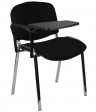 Krzesło  ISO  -  15 sztukOPISmocna stalowa rama malowana proszkowo na kolor czarny ( opcjonalnie kolor aluminiowy lub powłoka chromowa )tapicerka w kolorze ciemno szarym/ czarnymsiedzisko i oparcie wypełnione specjalnie formowaną pianką poliuretanowąosłonę oparcia stanowi wytrzymały polipropylenwymiary krzesła: 82/45/42/54 ( wysokość całkowita/ wysokość do siedziska / głębokość /szerokość całkowita )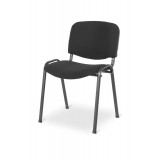 Biurko proste 
o kształcie blatu prostokątnym3 sztuki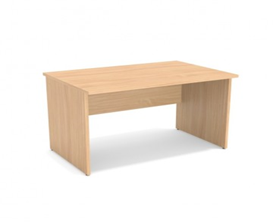 Zdjęcie poglądowe3 sztukiWymiary: (z tolerancją +/- 20 mm. )szerokość 1600 [mm], wysokość 740 [mm], głębokość 700 [mm],blat i boki (nogi) biurka wykonane z płyty o grubości 25-28 [mm],boki (nogi) biurka pełne w kolorze blatu, krawędzie widoczne blatu oraz boków (nóg) oklejone taśmą PCV o grubości min. 2 [mm] w kolorze blatu,biurko wyposażone w osłonę czołową (blendę) o wysokości 350 [mm], wykonaną z płyty wiórowej o grubości, co najmniej 18-20 [mm] w kolorze blatu biurka, wykończona obrzeżem PCV o grubości min. 2 [mm] w kolorze blatu. Osłona czołowa (blenda) musi być połączona z bokami (nogami) biurka oraz blatem zapewniając sztywność konstrukcji oraz zasłaniając nogi osoby przy nim pracującej;Kolor okleiny – dąb sonoma lub równoważnyTożsamość zamawiającegoOdpowiedź:Nazwa: Uniwersytet Jana Kochanowskiego    w KielcachJakiego zamówienia dotyczy niniejszy dokument?Odpowiedź: Tytuł lub krótki opis udzielanego zamówienia:DOSTAWA MEBLI  dla Uniwersytetu Jana Kochanowskiego w Kielcach ADP.2301.62.2022Numer referencyjny nadany sprawie przez instytucję zamawiającą lub podmiot zamawiający (jeżeli dotyczy):         ADP.2301.62.2022Identyfikacja:Odpowiedź:Nazwa:[   ]Numer VAT, jeżeli dotyczy:Jeżeli numer VAT nie ma zastosowania, proszę podać inny krajowy numer identyfikacyjny, jeżeli jest wymagany i ma zastosowanie.[   ][   ]Adres pocztowy: [……]Osoba lub osoby wyznaczone do kontaktów:Telefon:Adres e-mail:Adres internetowy (adres www) (jeżeli dotyczy):[……][……][……][……]Informacje ogólne:Odpowiedź:Czy wykonawca jest mikroprzedsiębiorstwem bądź małym lub średnim przedsiębiorstwem?[] Tak [] NieJedynie w przypadku gdy zamówienie jest zastrzeżone: czy wykonawca jest zakładem pracy chronionej, „przedsiębiorstwem społecznym” lub czy będzie realizował zamówienie w ramach programów zatrudnienia chronionego?
Jeżeli tak,
jaki jest odpowiedni odsetek pracowników niepełnosprawnych lub defaworyzowanych?
Jeżeli jest to wymagane, proszę określić, do której kategorii lub których kategorii pracowników niepełnosprawnych lub defaworyzowanych należą dani pracownicy.[] Tak [] Nie





[…]


[….]
Jeżeli dotyczy, czy wykonawca jest wpisany do urzędowego wykazu zatwierdzonych wykonawców lub posiada równoważne zaświadczenie (np. w ramach krajowego systemu (wstępnego) kwalifikowania)?[] Tak [] Nie [] Nie dotyczyJeżeli tak:Proszę udzielić odpowiedzi w pozostałych fragmentach niniejszej sekcji, w sekcji B i, w odpowiednich przypadkach, sekcji C niniejszej części, uzupełnić część V (w stosownych przypadkach) oraz w każdym przypadku wypełnić i podpisać część VI. a) Proszę podać nazwę wykazu lub zaświadczenia i odpowiedni numer rejestracyjny lub numer zaświadczenia, jeżeli dotyczy:
b) Jeżeli poświadczenie wpisu do wykazu lub wydania zaświadczenia jest dostępne w formie elektronicznej, proszę podać:

c) Proszę podać dane referencyjne stanowiące podstawę wpisu do wykazu lub wydania zaświadczenia oraz, w stosownych przypadkach, klasyfikację nadaną w urzędowym wykazie:
d) Czy wpis do wykazu lub wydane zaświadczenie obejmują wszystkie wymagane kryteria kwalifikacji?
Jeżeli nie:
Proszę dodatkowo uzupełnić brakujące informacje w części IV w sekcjach A, B, C lub D, w zależności od przypadku. 
WYŁĄCZNIE jeżeli jest to wymagane w stosownym ogłoszeniu lub dokumentach zamówienia:
e) Czy wykonawca będzie w stanie przedstawić zaświadczenie odnoszące się do płatności składek na ubezpieczenie społeczne i podatków lub przedstawić informacje, które umożliwią instytucji zamawiającej lub podmiotowi zamawiającemu uzyskanie tego zaświadczenia bezpośrednio za pomocą bezpłatnej krajowej bazy danych w dowolnym państwie członkowskim?
Jeżeli odnośna dokumentacja jest dostępna w formie elektronicznej, proszę wskazać: a) [……]

b) (adres internetowy, wydający urząd lub organ, dokładne dane referencyjne dokumentacji):
[……][……][……][……]
c) [……]



d) [] Tak [] Nie









e) [] Tak [] Nie








(adres internetowy, wydający urząd lub organ, dokładne dane referencyjne dokumentacji):
[……][……][……][……]Rodzaj uczestnictwa:Odpowiedź:Czy wykonawca bierze udział w postępowaniu o udzielenie zamówienia wspólnie z innymi wykonawcami?[] Tak [] NieJeżeli tak, proszę dopilnować, aby pozostali uczestnicy przedstawili odrębne jednolite europejskie dokumenty zamówienia.Jeżeli tak, proszę dopilnować, aby pozostali uczestnicy przedstawili odrębne jednolite europejskie dokumenty zamówienia.Jeżeli tak:
a) Proszę wskazać rolę wykonawcy w grupie (lider, odpowiedzialny za określone zadania itd.):
b) Proszę wskazać pozostałych wykonawców biorących wspólnie udział w postępowaniu o udzielenie zamówienia:
c) W stosownych przypadkach nazwa grupy biorącej udział:
a): [……]


b): [……]


c): [……]CzęściOdpowiedź:W stosownych przypadkach wskazanie części zamówienia, w odniesieniu do której (których) wykonawca zamierza złożyć ofertę.[   ]Osoby upoważnione do reprezentowania, o ile istnieją:Odpowiedź:Imię i nazwisko, 
wraz z datą i miejscem urodzenia, jeżeli są wymagane: [……],
[……]Stanowisko/Działający(-a) jako:[……]Adres pocztowy:[……]Telefon:[……]Adres e-mail:[……]W razie potrzeby proszę podać szczegółowe informacje dotyczące przedstawicielstwa (jego form, zakresu, celu itd.):[……]Zależność od innych podmiotów:Odpowiedź:Czy wykonawca polega na zdolności innych podmiotów w celu spełnienia kryteriów kwalifikacji określonych poniżej w części IV oraz (ewentualnych) kryteriów i zasad określonych poniżej w części V? [] Tak [] NiePodwykonawstwo:Odpowiedź:Czy wykonawca zamierza zlecić osobom trzecim podwykonawstwo jakiejkolwiek części zamówienia?[] Tak [] Nie
Jeżeli tak i o ile jest to wiadome, proszę podać wykaz proponowanych podwykonawców: […]Podstawy związane z wyrokami skazującymi za przestępstwo na podstawie przepisów krajowych stanowiących wdrożenie podstaw określonych w art. 57 ust. 1 wspomnianej dyrektywy:Odpowiedź:Czy w stosunku do samego wykonawcy bądź jakiejkolwiek osoby będącej członkiem organów administracyjnych, zarządzających lub nadzorczych wykonawcy, lub posiadającej w przedsiębiorstwie wykonawcy uprawnienia do reprezentowania, uprawnienia decyzyjne lub kontrolne, wydany został prawomocny wyrok z jednego z wyżej wymienionych powodów, orzeczeniem sprzed najwyżej pięciu lat lub w którym okres wykluczenia określony bezpośrednio w wyroku nadal obowiązuje? [] Tak [] NieJeżeli odnośna dokumentacja jest dostępna w formie elektronicznej, proszę wskazać: (adres internetowy, wydający urząd lub organ, dokładne dane referencyjne dokumentacji):
[……][……][……][……]Jeżeli tak, proszę podać:
a) datę wyroku, określić, których spośród punktów 1–6 on dotyczy, oraz podać powód(-ody) skazania;
b) wskazać, kto został skazany [ ];
c) w zakresie, w jakim zostało to bezpośrednio ustalone w wyroku:
a) data: [   ], punkt(-y): [   ], powód(-ody): [   ] 


b) [……]
c) długość okresu wykluczenia [……] oraz punkt(-y), którego(-ych) to dotyczy.Jeżeli odnośna dokumentacja jest dostępna w formie elektronicznej, proszę wskazać: (adres internetowy, wydający urząd lub organ, dokładne dane referencyjne dokumentacji): [……][……][……][……]W przypadku skazania, czy wykonawca przedsięwziął środki w celu wykazania swojej rzetelności pomimo istnienia odpowiedniej podstawy wykluczenia („samooczyszczenie”)?[] Tak [] Nie Jeżeli tak, proszę opisać przedsięwzięte środki:[……]Płatność podatków lub składek na ubezpieczenie społeczne:Odpowiedź:Odpowiedź:Czy wykonawca wywiązał się ze wszystkich obowiązków dotyczących płatności podatków lub składek na ubezpieczenie społeczne, zarówno w państwie, w którym ma siedzibę, jak i w państwie członkowskim instytucji zamawiającej lub podmiotu zamawiającego, jeżeli jest ono inne niż państwo siedziby?[] Tak [] Nie[] Tak [] Nie



Jeżeli nie, proszę wskazać:
a) państwo lub państwo członkowskie, którego to dotyczy;
b) jakiej kwoty to dotyczy?
c) w jaki sposób zostało ustalone to naruszenie obowiązków:
1) w trybie decyzji sądowej lub administracyjnej:Czy ta decyzja jest ostateczna i wiążąca?Proszę podać datę wyroku lub decyzji.W przypadku wyroku, o ile została w nim bezpośrednio określona, długość okresu wykluczenia:2) w inny sposób? Proszę sprecyzować, w jaki:d) Czy wykonawca spełnił lub spełni swoje obowiązki, dokonując płatności należnych podatków lub składek na ubezpieczenie społeczne, lub też zawierając wiążące porozumienia w celu spłaty tych należności, obejmujące w stosownych przypadkach narosłe odsetki lub grzywny?PodatkiSkładki na ubezpieczenia społeczne



Jeżeli nie, proszę wskazać:
a) państwo lub państwo członkowskie, którego to dotyczy;
b) jakiej kwoty to dotyczy?
c) w jaki sposób zostało ustalone to naruszenie obowiązków:
1) w trybie decyzji sądowej lub administracyjnej:Czy ta decyzja jest ostateczna i wiążąca?Proszę podać datę wyroku lub decyzji.W przypadku wyroku, o ile została w nim bezpośrednio określona, długość okresu wykluczenia:2) w inny sposób? Proszę sprecyzować, w jaki:d) Czy wykonawca spełnił lub spełni swoje obowiązki, dokonując płatności należnych podatków lub składek na ubezpieczenie społeczne, lub też zawierając wiążące porozumienia w celu spłaty tych należności, obejmujące w stosownych przypadkach narosłe odsetki lub grzywny?
a) [……]

b) [……]


c1) [] Tak [] Nie[] Tak [] Nie[……]
[……]

c2) [ …]

d) [] Tak [] Nie
Jeżeli tak, proszę podać szczegółowe informacje na ten temat: [……]
a) [……]

b) [……]


c1) [] Tak [] Nie[] Tak [] Nie[……]
[……]

c2) [ …]

d) [] Tak [] Nie
Jeżeli tak, proszę podać szczegółowe informacje na ten temat: [……]Jeżeli odnośna dokumentacja dotycząca płatności podatków lub składek na ubezpieczenie społeczne jest dostępna w formie elektronicznej, proszę wskazać:(adres internetowy, wydający urząd lub organ, dokładne dane referencyjne dokumentacji): 
[……][……][……](adres internetowy, wydający urząd lub organ, dokładne dane referencyjne dokumentacji): 
[……][……][……]Informacje dotyczące ewentualnej niewypłacalności, konfliktu interesów lub wykroczeń zawodowychOdpowiedź:Czy wykonawca, wedle własnej wiedzy, naruszył swoje obowiązki w dziedzinie prawa środowiska, prawa socjalnego i prawa pracy?[] Tak [] NieCzy wykonawca, wedle własnej wiedzy, naruszył swoje obowiązki w dziedzinie prawa środowiska, prawa socjalnego i prawa pracy?Jeżeli tak, czy wykonawca przedsięwziął środki w celu wykazania swojej rzetelności pomimo istnienia odpowiedniej podstawy wykluczenia („samooczyszczenie”)?
[] Tak [] Nie
Jeżeli tak, proszę opisać przedsięwzięte środki: [……]Czy wykonawca znajduje się w jednej z następujących sytuacji:
a) zbankrutował; lub
b) prowadzone jest wobec niego postępowanie upadłościowe lub likwidacyjne; lub
c) zawarł układ z wierzycielami; lub
d) znajduje się w innej tego rodzaju sytuacji wynikającej z podobnej procedury przewidzianej w krajowych przepisach ustawowych i wykonawczych; lub
e) jego aktywami zarządza likwidator lub sąd; lub
f) jego działalność gospodarcza jest zawieszona?
Jeżeli tak:Proszę podać szczegółowe informacje:Proszę podać powody, które pomimo powyższej sytuacji umożliwiają realizację zamówienia, z uwzględnieniem mających zastosowanie przepisów krajowych i środków dotyczących kontynuowania działalności gospodarczej.Jeżeli odnośna dokumentacja jest dostępna w formie elektronicznej, proszę wskazać:[] Tak [] Nie











[……][……]



(adres internetowy, wydający urząd lub organ, dokładne dane referencyjne dokumentacji): [……][……][……]Czy wykonawca jest winien poważnego wykroczenia zawodowego? 
Jeżeli tak, proszę podać szczegółowe informacje na ten temat:[] Tak [] Nie

 [……]Czy wykonawca jest winien poważnego wykroczenia zawodowego? 
Jeżeli tak, proszę podać szczegółowe informacje na ten temat:Jeżeli tak, czy wykonawca przedsięwziął środki w celu samooczyszczenia? [] Tak [] Nie
Jeżeli tak, proszę opisać przedsięwzięte środki: [……]Czy wykonawca zawarł z innymi wykonawcami porozumienia mające na celu zakłócenie konkurencji?
Jeżeli tak, proszę podać szczegółowe informacje na ten temat:[] Tak [] Nie


[…]Czy wykonawca zawarł z innymi wykonawcami porozumienia mające na celu zakłócenie konkurencji?
Jeżeli tak, proszę podać szczegółowe informacje na ten temat:Jeżeli tak, czy wykonawca przedsięwziął środki w celu samooczyszczenia? [] Tak [] Nie
Jeżeli tak, proszę opisać przedsięwzięte środki: [……]Czy wykonawca wie o jakimkolwiek konflikcie interesów spowodowanym jego udziałem w postępowaniu o udzielenie zamówienia?
Jeżeli tak, proszę podać szczegółowe informacje na ten temat:[] Tak [] Nie


[…]Czy wykonawca lub przedsiębiorstwo związane z wykonawcą doradzał(-o) instytucji zamawiającej lub podmiotowi zamawiającemu bądź był(-o) w inny sposób zaangażowany(-e) w przygotowanie postępowania o udzielenie zamówienia?
Jeżeli tak, proszę podać szczegółowe informacje na ten temat:[] Tak [] Nie



[…]Czy wykonawca znajdował się w sytuacji, w której wcześniejsza umowa w sprawie zamówienia publicznego, wcześniejsza umowa z podmiotem zamawiającym lub wcześniejsza umowa w sprawie koncesji została rozwiązana przed czasem, lub w której nałożone zostało odszkodowanie bądź inne porównywalne sankcje w związku z tą wcześniejszą umową?
Jeżeli tak, proszę podać szczegółowe informacje na ten temat:[] Tak [] Nie





[…]Czy wykonawca znajdował się w sytuacji, w której wcześniejsza umowa w sprawie zamówienia publicznego, wcześniejsza umowa z podmiotem zamawiającym lub wcześniejsza umowa w sprawie koncesji została rozwiązana przed czasem, lub w której nałożone zostało odszkodowanie bądź inne porównywalne sankcje w związku z tą wcześniejszą umową?
Jeżeli tak, proszę podać szczegółowe informacje na ten temat:Jeżeli tak, czy wykonawca przedsięwziął środki w celu samooczyszczenia? [] Tak [] Nie
Jeżeli tak, proszę opisać przedsięwzięte środki: [……]Czy wykonawca może potwierdzić, że:
nie jest winny poważnego wprowadzenia w błąd przy dostarczaniu informacji wymaganych do weryfikacji braku podstaw wykluczenia lub do weryfikacji spełnienia kryteriów kwalifikacji;
b) nie zataił tych informacji;
c) jest w stanie niezwłocznie przedstawić dokumenty potwierdzające wymagane przez instytucję zamawiającą lub podmiot zamawiający; oraz
d) nie przedsięwziął kroków, aby w bezprawny sposób wpłynąć na proces podejmowania decyzji przez instytucję zamawiającą lub podmiot zamawiający, pozyskać informacje poufne, które mogą dać mu nienależną przewagę w postępowaniu o udzielenie zamówienia, lub wskutek zaniedbania przedstawić wprowadzające w błąd informacje, które mogą mieć istotny wpływ na decyzje w sprawie wykluczenia, kwalifikacji lub udzielenia zamówienia?[] Tak [] NiePodstawy wykluczenia o charakterze wyłącznie krajowymOdpowiedź:Czy mają zastosowanie podstawy wykluczenia o charakterze wyłącznie krajowym określone w stosownym ogłoszeniu lub w dokumentach zamówienia?
Jeżeli dokumentacja wymagana w stosownym ogłoszeniu lub w dokumentach zamówienia jest dostępna w formie elektronicznej, proszę wskazać:[] Tak [] Nie



(adres internetowy, wydający urząd lub organ, dokładne dane referencyjne dokumentacji):
[……][……][……]W przypadku gdy ma zastosowanie którakolwiek z podstaw wykluczenia o charakterze wyłącznie krajowym, czy wykonawca przedsięwziął środki w celu samooczyszczenia? 
Jeżeli tak, proszę opisać przedsięwzięte środki: [] Tak [] Nie


[……]Spełnienie wszystkich wymaganych kryteriów kwalifikacjiOdpowiedźSpełnia wymagane kryteria kwalifikacji:[] Tak [] NieKompetencjeOdpowiedź1) Figuruje w odpowiednim rejestrze zawodowym lub handlowym prowadzonym w państwie członkowskim siedziby wykonawcy:
Jeżeli odnośna dokumentacja jest dostępna w formie elektronicznej, proszę wskazać:[…]

(adres internetowy, wydający urząd lub organ, dokładne dane referencyjne dokumentacji): [……][……][……]2) W odniesieniu do zamówień publicznych na usługi:
Czy konieczne jest posiadanie określonego zezwolenia lub bycie członkiem określonej organizacji, aby mieć możliwość świadczenia usługi, o której mowa, w państwie siedziby wykonawcy? 

Jeżeli odnośna dokumentacja jest dostępna w formie elektronicznej, proszę wskazać:
[] Tak [] Nie

Jeżeli tak, proszę określić, o jakie zezwolenie lub status członkowski chodzi, i wskazać, czy wykonawca je posiada: [ …] [] Tak [] Nie

(adres internetowy, wydający urząd lub organ, dokładne dane referencyjne dokumentacji): [……][……][……]Sytuacja ekonomiczna i finansowaOdpowiedź:1a) Jego („ogólny”) roczny obrót w ciągu określonej liczby lat obrotowych wymaganej w stosownym ogłoszeniu lub dokumentach zamówienia jest następujący:
i/lub
1b) Jego średni roczny obrót w ciągu określonej liczby lat wymaganej w stosownym ogłoszeniu lub dokumentach zamówienia jest następujący ():
Jeżeli odnośna dokumentacja jest dostępna w formie elektronicznej, proszę wskazać:rok: [……] obrót: [……] […] waluta
rok: [……] obrót: [……] […] waluta
rok: [……] obrót: [……] […] waluta


(liczba lat, średni obrót): [……], [……] […] waluta
(adres internetowy, wydający urząd lub organ, dokładne dane referencyjne dokumentacji): [……][……][……]2a) Jego roczny („specyficzny”) obrót w obszarze działalności gospodarczej objętym zamówieniem i określonym w stosownym ogłoszeniu lub dokumentach zamówienia w ciągu wymaganej liczby lat obrotowych jest następujący:
i/lub
2b) Jego średni roczny obrót w przedmiotowym obszarze i w ciągu określonej liczby lat wymaganej w stosownym ogłoszeniu lub dokumentach zamówienia jest następujący:
Jeżeli odnośna dokumentacja jest dostępna w formie elektronicznej, proszę wskazać:rok: [……] obrót: [……] […] waluta
rok: [……] obrót: [……] […] waluta
rok: [……] obrót: [……] […] waluta




(liczba lat, średni obrót): [……], [……] […] waluta


(adres internetowy, wydający urząd lub organ, dokładne dane referencyjne dokumentacji): [……][……][……]3) W przypadku gdy informacje dotyczące obrotu (ogólnego lub specyficznego) nie są dostępne za cały wymagany okres, proszę podać datę założenia przedsiębiorstwa wykonawcy lub rozpoczęcia działalności przez wykonawcę:[……]4) W odniesieniu do wskaźników finansowych określonych w stosownym ogłoszeniu lub dokumentach zamówienia wykonawca oświadcza, że aktualna(-e) wartość(-ci) wymaganego(-ych) wskaźnika(-ów) jest (są) następująca(-e):
Jeżeli odnośna dokumentacja jest dostępna w formie elektronicznej, proszę wskazać:(określenie wymaganego wskaźnika – stosunek X do Y – oraz wartość):
[……], [……]


(adres internetowy, wydający urząd lub organ, dokładne dane referencyjne dokumentacji): [……][……][……]5) W ramach ubezpieczenia z tytułu ryzyka zawodowego wykonawca jest ubezpieczony na następującą kwotę:
Jeżeli te informacje są dostępne w formie elektronicznej, proszę wskazać:[……] […] waluta

(adres internetowy, wydający urząd lub organ, dokładne dane referencyjne dokumentacji): [……][……][……]6) W odniesieniu do innych ewentualnych wymogów ekonomicznych lub finansowych, które mogły zostać określone w stosownym ogłoszeniu lub dokumentach zamówienia, wykonawca oświadcza, że
Jeżeli odnośna dokumentacja, która mogła zostać określona w stosownym ogłoszeniu lub w dokumentach zamówienia, jest dostępna w formie elektronicznej, proszę wskazać:[……]





(adres internetowy, wydający urząd lub organ, dokładne dane referencyjne dokumentacji): [……][……][……]Zdolność techniczna i zawodowaOdpowiedź:1a) Jedynie w odniesieniu do zamówień publicznych na roboty budowlane:
W okresie odniesienia wykonawca wykonał następujące roboty budowlane określonego rodzaju: 
Jeżeli odnośna dokumentacja dotycząca zadowalającego wykonania i rezultatu w odniesieniu do najważniejszych robót budowlanych jest dostępna w formie elektronicznej, proszę wskazać:Liczba lat (okres ten został wskazany w stosownym ogłoszeniu lub dokumentach zamówienia): […]
Roboty budowlane: [……]

(adres internetowy, wydający urząd lub organ, dokładne dane referencyjne dokumentacji): [……][……][……]1b) Jedynie w odniesieniu do zamówień publicznych na dostawy i zamówień publicznych na usługi:
W okresie odniesienia wykonawca zrealizował następujące główne dostawy określonego rodzaju lub wyświadczył następujące główne usługi określonego rodzaju: Przy sporządzaniu wykazu proszę podać kwoty, daty i odbiorców, zarówno publicznych, jak i prywatnych:
Liczba lat (okres ten został wskazany w stosownym ogłoszeniu lub dokumentach zamówienia): […]2) Może skorzystać z usług następujących pracowników technicznych lub służb technicznych, w szczególności tych odpowiedzialnych za kontrolę jakości:
W przypadku zamówień publicznych na roboty budowlane wykonawca będzie mógł się zwrócić do następujących pracowników technicznych lub służb technicznych o wykonanie robót:[……]


[……]3) Korzysta z następujących urządzeń technicznych oraz środków w celu zapewnienia jakości, a jego zaplecze naukowo-badawcze jest następujące: [……]4) Podczas realizacji zamówienia będzie mógł stosować następujące systemy zarządzania łańcuchem dostaw i śledzenia łańcucha dostaw:[……]5) W odniesieniu do produktów lub usług o złożonym charakterze, które mają zostać dostarczone, lub – wyjątkowo – w odniesieniu do produktów lub usług o szczególnym przeznaczeniu:
Czy wykonawca zezwoli na przeprowadzenie kontroli swoich zdolności produkcyjnych lub zdolności technicznych, a w razie konieczności także dostępnych mu środków naukowych i badawczych, jak również środków kontroli jakości?


[] Tak [] Nie6) Następującym wykształceniem i kwalifikacjami zawodowymi legitymuje się:
a) sam usługodawca lub wykonawca:
lub (w zależności od wymogów określonych w stosownym ogłoszeniu lub dokumentach zamówienia):
b) jego kadra kierownicza:

a) [……]



b) [……]7) Podczas realizacji zamówienia wykonawca będzie mógł stosować następujące środki zarządzania środowiskowego:[……]8) Wielkość średniego rocznego zatrudnienia u wykonawcy oraz liczebność kadry kierowniczej w ostatnich trzech latach są następująceRok, średnie roczne zatrudnienie:
[……], [……]
[……], [……]
[……], [……]
Rok, liczebność kadry kierowniczej:
[……], [……]
[……], [……]
[……], [……]9) Będzie dysponował następującymi narzędziami, wyposażeniem zakładu i urządzeniami technicznymi na potrzeby realizacji zamówienia:[……]10) Wykonawca zamierza ewentualnie zlecić podwykonawcom następującą część (procentową) zamówienia:[……]11) W odniesieniu do zamówień publicznych na dostawy:
Wykonawca dostarczy wymagane próbki, opisy lub fotografie produktów, które mają być dostarczone i którym nie musi towarzyszyć świadectwo autentyczności.
Wykonawca oświadcza ponadto, że w stosownych przypadkach przedstawi wymagane świadectwa autentyczności.
Jeżeli odnośna dokumentacja jest dostępna w formie elektronicznej, proszę wskazać:
[] Tak [] Nie



[] Tak [] Nie



(adres internetowy, wydający urząd lub organ, dokładne dane referencyjne dokumentacji): [……][……][……]12) W odniesieniu do zamówień publicznych na dostawy:
Czy wykonawca może przedstawić wymagane zaświadczenia sporządzone przez urzędowe instytuty lub agencje kontroli jakości o uznanych kompetencjach, potwierdzające zgodność produktów poprzez wyraźne odniesienie do specyfikacji technicznych lub norm, które zostały określone w stosownym ogłoszeniu lub dokumentach zamówienia?
Jeżeli nie, proszę wyjaśnić dlaczego, i wskazać, jakie inne środki dowodowe mogą zostać przedstawione:
Jeżeli odnośna dokumentacja jest dostępna w formie elektronicznej, proszę wskazać:
[] Tak [] Nie








[…]

(adres internetowy, wydający urząd lub organ, dokładne dane referencyjne dokumentacji): [……][……][……]Systemy zapewniania jakości i normy zarządzania środowiskowegoOdpowiedź:Czy wykonawca będzie w stanie przedstawić zaświadczenia sporządzone przez niezależne jednostki, poświadczające spełnienie przez wykonawcę wymaganych norm zapewniania jakości, w tym w zakresie dostępności dla osób niepełnosprawnych?
Jeżeli nie, proszę wyjaśnić dlaczego, i określić, jakie inne środki dowodowe dotyczące systemu zapewniania jakości mogą zostać przedstawione:
Jeżeli odnośna dokumentacja jest dostępna w formie elektronicznej, proszę wskazać:[] Tak [] Nie




[……] [……]


(adres internetowy, wydający urząd lub organ, dokładne dane referencyjne dokumentacji): [……][……][……]Czy wykonawca będzie w stanie przedstawić zaświadczenia sporządzone przez niezależne jednostki, poświadczające spełnienie przez wykonawcę wymogów określonych systemów lub norm zarządzania środowiskowego?
Jeżeli nie, proszę wyjaśnić dlaczego, i określić, jakie inne środki dowodowe dotyczące systemów lub norm zarządzania środowiskowego mogą zostać przedstawione:
Jeżeli odnośna dokumentacja jest dostępna w formie elektronicznej, proszę wskazać:[] Tak [] Nie




[……] [……]


(adres internetowy, wydający urząd lub organ, dokładne dane referencyjne dokumentacji): [……][……][……]Ograniczanie liczby kandydatówOdpowiedź:W następujący sposób spełnia obiektywne i niedyskryminacyjne kryteria lub zasady, które mają być stosowane w celu ograniczenia liczby kandydatów:
W przypadku gdy wymagane są określone zaświadczenia lub inne rodzaje dowodów w formie dokumentów, proszę wskazać dla każdego z nich, czy wykonawca posiada wymagane dokumenty:
Jeżeli niektóre z tych zaświadczeń lub rodzajów dowodów w formie dokumentów są dostępne w postaci elektronicznej, proszę wskazać dla każdego z nich:[….]



[] Tak [] Nie





(adres internetowy, wydający urząd lub organ, dokładne dane referencyjne dokumentacji): [……][……][……]